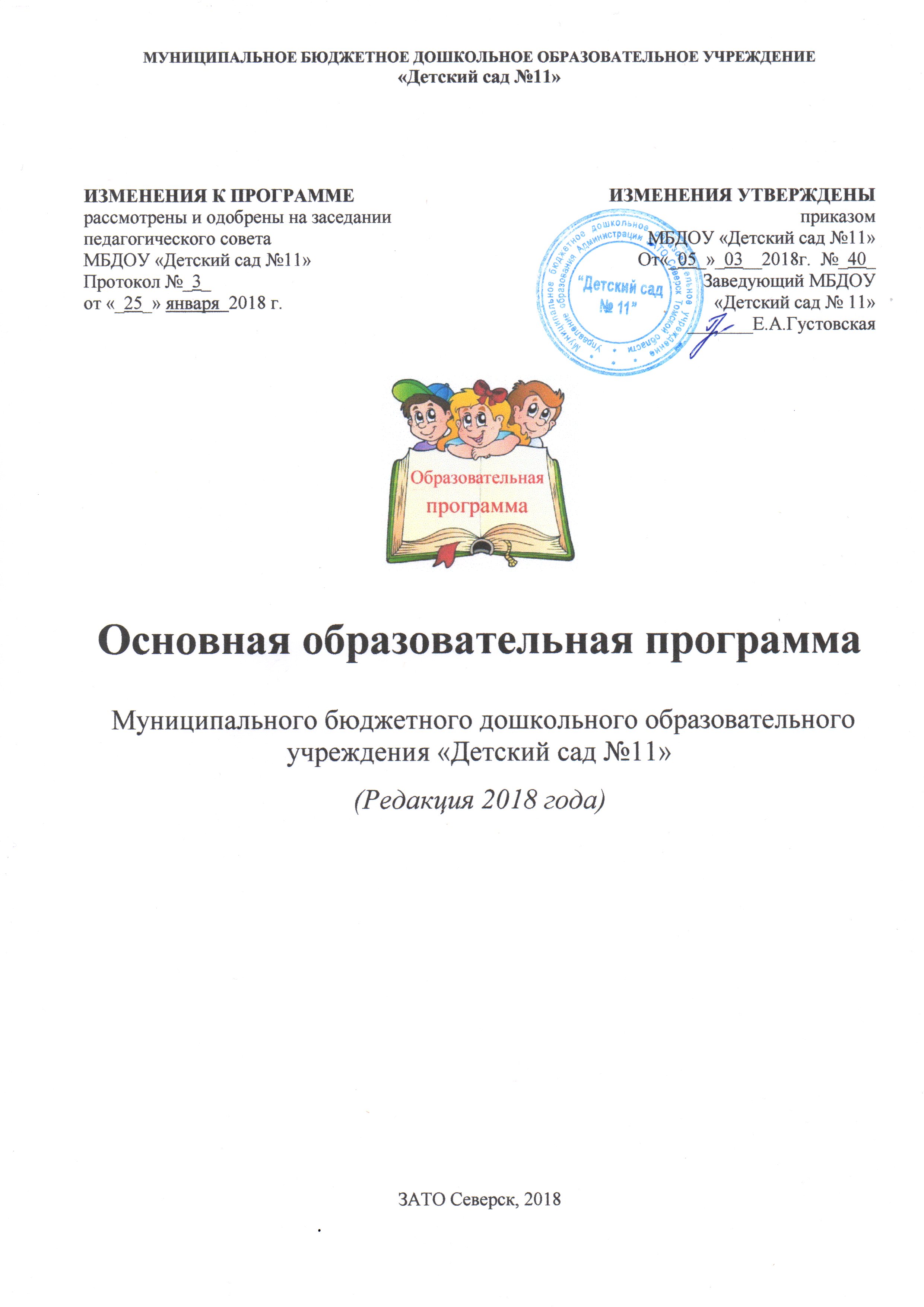 Содержание основной общеобразовательной программыМБДОУ «Детский сад №11»ЦЕЛЕВОЙ РАЗДЕЛ1.1.Пояснительная запискаМуниципальное бюджетное дошкольное образовательное учреждение «Детский сад № 11», далее именуемое Бюджетное учреждение, создано в соответствии с Постановлением Главы Администрации ЗАТО Северск Томской области № 2722 от 17.07.2003 года "О реорганизации МУ УДУ".Реорганизовано на основании Постановления Администрации ЗАТО Северск от 19.04.2005 № 1115 «О реорганизации Муниципального дошкольного образовательного учреждения «Детский сад № 43 «Лодочка» и Муниципального дошкольного образовательного учреждения «Детский сад № 11 «Золушка» путем присоединения МДОУ «Детский сад № 43» к МДОУ «Детский сад № 11», которое является правопреемником прав и обязанностей МДОУ «Детский сад № 43» в соответствии с передаточным актом; Реорганизовано на основании Постановления Администрации ЗАТО Северск от 09.04.2007 №707 «О реорганизации Муниципального дошкольного образовательного учреждения «Детский сад № 16 «Гармония» и Муниципального дошкольного образовательного учреждения «Детский сад № 11 «Золушка» путем присоединения МДОУ «Детский сад № 16» к МДОУ «Детский сад    № 11», которое является правопреемником прав и обязанностей МДОУ «Детский сад № 11» в соответствии с передаточным актом.Переименовано на основании Постановления Главы Администрации ЗАТО Северск от 27.12.2007 г. №2827 "О переименовании муниципальных образовательных учреждений ЗАТО Северск" в Муниципальное дошкольное образовательное учреждение "Детский сад № 11"; Переименовано на основании Постановления Главы Администрации ЗАТО Северск от 07.04.2011 г. № 667 "О переименовании муниципальных образовательных учреждений ЗАТО Северск, подведомственных Управлению образования Администрации ЗАТО Северск" в Муниципальное бюджетное дошкольное образовательное учреждение "Детский сад № 11".Бюджетное учреждение размещается в трех отдельно стоящих зданиях: 1 корпус - ул. Калинина ,4а, 2 корпус - ул. Советская, 24, 3 корпус - ул. Строителей,24. Юридический адрес Бюджетного учреждения: 636000, Российская Федерация, Томская область, ЗАТО Северск, г. Северск, улица Калинина, 4 а. Здания всех корпусов детского сада типовые, двухэтажные, кирпичные. Проектная мощность – 16 групп.Образовательная организация работает на основе лицензии на образовательную деятельность: серия А № 0000799, регистрационный  № 533, выдана 21.12.2011г., выдана Комитетом по контролю, надзору и лицензированию в сфере образования Томской области; Устава МБДОУ «Детский сад № 11» от 15.06.2015 г.МБДОУ «Детский сад № 11» г. Северск является звеном муниципальной системы образования ЗАТО Северск Томской области, обеспечивающим право семьи на оказание ей помощи в образовании детей в возрасте от 1 до 7 лет с учётом их возрастных, индивидуальных особенностей, возможностей и склонностей, а также творческого потенциала каждого ребёнка как субъекта отношений с самим собой, другими детьми, взрослыми и окружающим миром. Предметом деятельности учреждения (в соответствии с Уставом ДОУ) является образовательная деятельность по образовательным программам дошкольного образования, присмотр и уход за детьми.Муниципальное дошкольное образовательное учреждение «Детский сад №11» входит в состав федеральной экспериментальной площадки по формированию системы интегрированного (инклюзивного) образования в региональной образовательной системе Томской области. По результатам работы ДОУ присвоен статус участника инновационной инфраструктуры системы образования ЗАТО Северск (приказ УО Администрации ЗАТО Северск от 03.08.2011г. №415)С 2011 г. ДОУ является «Центром экологического образования» (распоряжение ДОО ТО 02.06.2011г. №341-р от ДПРиООС ТО №177 от 30.06.2011г.)С 2011 г. ДОУ является «Центром этнокультурного образования» (распоряжение ДОО ТО №536-р от 15.09.2011г. распоряжение ДОО от 13.10.2015 г. № 731-р).Основными средствами реализации предназначения МБДОУ «Детский сад № 11» являются:- Устав детского сада;- лицензированная образовательная деятельность (лицензия № 533 от 11.01.2012г., Комитет по контролю, надзору и лицензированию в сфере образования Томской области); - ранняя диагностика развития детей, выявление вторичных нарушений, ранняя специальная помощь детям с ОВЗ и их семьям в воспитании данной категории детей;- освоение воспитанниками основной общеобразовательной программы дошкольного образования с учетом соответствующей примерной образовательной программы дошкольного образования «От рождения до школы» под ред. Н. Е. Вераксы, Т. С. Комаровой, М. А. Васильевой и региональной программы «С чего начинается Родина» под редакцией З. Н. Ажермачевой;- предоставление родителям (законным представителям) воспитанников возможности выбора режима пребывания в дошкольном образовательном учреждении; обеспечение благоприятного психологического климата в ДОУ, развитие и совершенствование предметно-развивающей, социально-адаптивной среды;- высокий профессионализм педагогов, специалистов и других сотрудников МБДОУ.-предоставление равных возможностей для полноценного развития каждого ребенка;-обеспечение психолого-педагогической поддержки семьи и повышение родительской компетентности в вопросах охраны и укрепления здоровья, развития и образования детей.Согласно специфике дошкольного учреждения режим пребывания детей в ДОУ пятидневный, длительность пребывания воспитанников в МБДОУ 12 часов с 7.00 – 19.00.Проектная мощность – 288 детей. Общее количество групп – 16. Количество групп раннего и дошкольного возраста варьируется и зависит от набора и индивидуальных возможностей и особенностей детей.МБДОУ «Детский сад № 11» осуществляет свою образовательную деятельность в соответствии с нормативно-правовыми документами, регламентирующими деятельность образовательных учреждений (см. Приложение № 1). 1.1.1.Цели и задачи ПрограммыВедущие цели Программы – создание благоприятных условий для полноценного проживания ребенком дошкольного детства, формирование основ базовой культуры личности, всестороннее развитие психических и физических качеств в соответствии с возрастными и индивидуальными особенностями, подготовка к жизни в современном обществе, формирование предпосылок к учебной деятельности, обеспечение безопасности жизнедеятельности дошкольника.	Особое внимание в Программе уделяется развитию личности ребенка, сохранению и укреплению здоровья детей, а также воспитанию у дошкольников таких качеств, как патриотизм, активная жизненная позиция, творческий подход в решении различных жизненных ситуаций, уважение к традиционным ценностям. 	Эти цели реализуются в процессе разнообразных видов детской деятельности: игровой, коммуникативной, трудовой, познавательно-исследовательской, продуктивной (изобразительная, конструктивная и др.), музыкальной, чтения.	Для достижения целей Программы решаются следующие задачи:Забота о здоровье, эмоциональном благополучии и своевременном всестороннем развитии каждого ребенка;Создание в группах атмосферы гуманного и доброжелательного отношения ко всем воспитанникам, что позволяет растить их общительными, добрыми, любознательными, инициативными, стремящимися к самостоятельности и творчеству;Максимальное использование разнообразных видов детской деятельности, их интеграция в целях повышения эффективности воспитательно-образовательного процесса;Творческая организация воспитательно-образовательного процесса;Вариативность использования образовательного материала, позволяющая развивать творчество в соответствии с интересами и наклонностями каждого ребенка;Уважительное отношение к результатам детского творчестваЕдинство подходов к воспитанию детей в условиях дошкольного образовательного учреждения и семьи;Соблюдение в работе детского сада и начальной школы преемственности, исключающей умственные и физические перегрузки в содержании образования детей дошкольного возраста, обеспечивающей отсутствие давления предметного обучения.1.1.2. Принципы и подходы к формированию ПрограммыДанная программа разработана в соответствии с основными принципами дошкольного образования (ФГОС ДО п.1.4):1)	полноценного проживания ребёнком всех этапов детства (младенческого, раннего и дошкольного возраста), обогащение (амплификация) детского развития;2)	построения образовательной деятельности на основе индивидуальных особенностей каждого ребенка, при котором сам ребенок становится активным в выборе содержания своего образования, становится субъектом образования (далее - индивидуализация дошкольного образования);3)	содействие и сотрудничество детей и взрослых, признание ребенка полноценным участником (субъектом) образовательных отношений;4)	поддержка инициативы детей в различных видах деятельности;5)	сотрудничество Организации с семьёй;6)	приобщение детей к социокультурным нормам, традициям семьи, общества и государства;7)	формирование познавательных интересов и познавательных действий ребенка в различных видах деятельности;8)	возрастная адекватность дошкольного образования (соответствие условий, требований, методов возрасту и особенностям развития);9)	учёт этнокультурной ситуации развития детей.В программе на первый план выдвигается развивающая функция образования, обеспечивающая становление личности ребенка ориентирующая педагога на его индивидуальные особенности, что соответствует современной научной концепции «Концепции дошкольного воспитания» (авторы В.В. Давыдов, В.А. Петровский и др.) о признании самоценности дошкольного периода детства.Программа построена на позициях гуманно-личностного отношения к ребенку и направлена на его всестороннее развитие, формирование духовных и общечеловеческих ценностей, а также способностей и интегративных качеств.В Программе отсутствует жесткая регламентация знания детей и предметный центризм в обучении.В Программе комплексно решаются задачи по охране жизни и укреплению здоровья детей, всестороннее воспитание, ампфликации (обогащению) развития на основе организации разнообразных видов детской творческой деятельности.Особая роль в Программе уделяется игровой деятельности как ведущей в дошкольном детстве (А.Н. Леонтьев, А.В. Запорожец, Д.Б. Эльконин и др.).Программа основывается на важнейшем дидактическом принципе - развивающем обучении и на научном положении Л.С. Выготского, о том, что правильно организованное обучение «ведет» за собой развитие. Воспитание и психическое развитие не могут выступать как два обособленных, независимых друг от друга процесса, но при этом «воспитание служит необходимой и всеобщей формой развития ребенка» (В.В.Давыдов). Таким образом, развитие в рамках Программы выступает как важнейший результат успешности воспитания и образования детей.Программа строится на принципе культуросообразности. Реализация этого принципа обеспечивает учет национальных ценностей и традиций в образовании, восполняет недостатки духовно-нравственного и эмоционального воспитания. Образование рассматривается как процесс приобщения ребенка к основным компонентам человеческой культуры (знание, мораль, искусство, труд).Программа:Соответствует принципу развивающего обучения, целью которого является развитие ребенка;Сочетает принципы научной обоснованности и практической применимости (соответствует основным положениям возрастной психологии и дошкольной педагогики);Обеспечивает единство воспитательных , развивающих и обучающих целей и задач процесса образования детей дошкольного возраста, в ходе реализации которых формируются такие качества, которые являются ключевыми в развитии дошкольников;Строится с учетом принципа интеграции образовательных областей в соответствии с возрастными возможностями и особенностями детей, спецификой и возможностями образовательных областей;Основывается на комплексно-тематическом принципе построения образовательного процесса;Предусматривает решение программных образовательных задач в совместной деятельности детей и взрослых и самостоятельной деятельности дошкольников не только в рамках непосредственно образовательной деятельности, но и при проведении режимных моментов в соответствии со спецификой дошкольного образования;Предполагает построение образовательного процесса на адекватных возрасту формах работы с детьми. Основной формой работы с дошкольниками и ведущим видом их деятельности является игра;Принцип социального партнёрства в триаде «детский сад – семья – социум».1.1.3. Значимые для разработки программы характеристики, в том числе характеристики особенностей развития детей раннего и дошкольного возрастаВозрастные и индивидуальные особенности контингента детей, воспитывающихся в образовательном учрежденииГруппы в ДОУ имеют общеразвивающую направленность. В группы включены как дети одного возраста, так и дети разных возрастов (разновозрастные группы).В ДОУ функционируют в разном соотношении следующие виды групп общеразвивающей направленности:- группа раннего возраста (с 1 до 2 лет) продолжительность обучения – 1 год,- 1-я младшая (с 2 до 3 лет) продолжительность обучения – 1 год,- 2-я младшая (с 3 до 4 лет) продолжительность обучения – 1 год,- средняя (с 4 до 5 лет) продолжительность обучения – 1 год,- старшая (с 5 до 6 лет) продолжительность обучения – 1 год,- подготовительная (с 6 до 7 лет) продолжительность обучения – 1 год.Количество и соотношение возрастных групп детей в дошкольном образовательном учреждении определяется учредителем исходя из их наполняемости, установленной санитарно-эпидемиологическими правилами и нормативами.Общее количество групп-16;из них общеразвивающей направленности – 16:данные на 01.08.2017г.                                                             с 1 до 2 лет - 3 группы, предельная наполняемость в соответствии с СанПин 16 чел.с 2 до 3 лет - 2 группы, предельная наполняемость в соответствии с СанПин 18 чел.с 3 до 4 лет – 3 группы, предельная наполняемость в соответствии с СанПин 21чел.с 4 до 5 –3 группы, предельная наполняемость в соответствии с СанПин 21 чел.с 5 до 6 – 2 группы, предельная наполняемость в соответствии с СанПин 21 чел.с 6 до 7 – 3 группы, предельная наполняемость в соответствии с СанПин 21 чел.Дети с ОВЗ и инвалидностью на 01.08.2017Вся организация воспитательно-образовательного, коррекционно-развивающего процесса для всех детей, имеющих индивидуальные особенности здоровья, строится на основе индивидуальных адаптированных образовательных программ как коррекционной, так и развивающей направленности. ДОУ посещают дети с ТНР, а также с нарушениями опорно-двигательного аппарата. Решение образовательных задач позволяет сформировать у дошкольников с ТНР психологическую готовность к обучению в общеобразовательной школе, а также создать условия для позитивной социализации и всестороннего развития детей раннего и дошкольного возраста с нарушениями опорно-двигательного аппарата в адекватных его возрасту, детских видах деятельности с учетом возрастных, индивидуальных, психологических и физиологических особенностей.Образовательные программы дошкольного учрежденияПрограммы, реализуемые в МБДОУ, скоординированы таким образом, что целостность педагогического процесса обеспечивается полностьюПреемственность программ, реализуемых на возрастных группах, обеспечивается единым недельно-тематическим планированием, цикличностью прохождения программного материала с усложнениями в последующей возрастной группе.Реализуемые программы обеспечивают образовательный минимум содержания дошкольного образования с учетом приоритетных направлений работы ДОУ.Воспитательно-образовательная работа с детьми осуществляется в специально организованной деятельности с детьми, в совместной деятельности воспитателя и ребенка, в самостоятельной деятельности детей. Формы организации детей разнообразны: фронтальные, подгрупповые, индивидуальные в соответствии с образовательными задачами. Режим дня и сетка организованной образовательной деятельности (совместной и самостоятельной деятельности) составлены в соответствии требованиями СанПин с учётом возрастных и индивидуальных особенностей детей, адаптированных образовательных программ (для детей с ОВЗ и инвалидностью) и обоснованных пожеланий родителей (введение гибкого режима для детей с проблемами здоровья).Воспитательно-образовательный процесс в ДОУ строится с учетом физиологических, индивидуальных особенностей, возможностей и способностей детей; особенностей педагогического состава и родителей воспитанников ДОУ; а также с учетом специфики многокорпусного ДОУ и специфических климатических условий Западной Сибири.Занятия по коррекции нарушения речи детей проводятся по АООП ДОУ разработанной с учетом «Образовательной программы дошкольного образования для детей с тяжелыми нарушениями речи (общим недоразвитием речи) с 3 до 7 лет» / автор Н. В. Нищева, учителем-логопедом на базе логопедического пункта в форме индивидуальных и подгрупповых занятий, продолжительность которых определена СанПиН. Занятия проводятся с детьми в возрасте от 5 до 7 лет.Приоритетными направлениями деятельности МБДОУ в работе с детьми, согласно его специфики, являются:- осуществление деятельности по квалифицированной коррекции отклонений в физическом и психическом развитии детей с ОВЗ, в том числе инвалидов; - обеспечение всем воспитанникам ДОУ равных стартовых возможностей для обучения, развития и воспитания; - познавательно-речевое, социально-личностное, и физическое развитие детей, в том числе с ОВЗ и инвалидов.Приоритетные направления в своей основе реализуются через:- организацию воспитательно-образовательного процесса, которая предполагает развитие интегративных качеств ребенка в процессе его совместной деятельности со взрослым, а также в самостоятельной деятельности; - создание оптимальных условий для охраны и укрепления соматического, физического и психического здоровья воспитанников с учётом их особенностей психофизического развития и потенциальных возможностей.- предоставление равных возможностей для полноценного развития каждого ребенка;- развитие физических, интеллектуальных, нравственных, эстетических, творческих способностей детей, их стремление к саморазвитию;- поддержка и развитие детской инициативности и самостоятельности в познавательной, коммуникативной и творческой деятельности;- формирование общей культуры воспитанников, прежде всего культуры доброжелательных и уважительных отношений между людьми;- формирование предпосылок учебной деятельности (у детей старшего дошкольного возраста), необходимых и достаточных для успешного решения ими задач начального общего образования;- вариативность использования образовательного материала, позволяющая развивать творчество в соответствии с интересами и наклонностями каждого ребенка;- обеспечение психолого-педагогической поддержки семьи и повышение родительской компетентности в вопросах охраны и укрепления здоровья, развития и образования детей.Особенности осуществления образовательного процесса(национально-культурные, демографические, климатические и др.).Региональные особенности осуществления образовательного процессаМБДОУ «Детский сад № 11» находится в г. Северске Томской области. Томская область расположена в юго-восточной части Западно - Сибирской равнины, в среднем течении р. Обь. Входит в состав Сибирского федерального округа. Граничит с Тюменской, Омской, Новосибирской, Кемеровской обл. и Красноярским краем. Пл. 316,9 тыс. км 2 (1,9% территории РФ). Население 1034,1 тыс. чел. (0,7% населения РФ, 2006). Административный центр – Томск.  У региона есть свои особенности, которые учитываются в организации образовательного процесса ДОО. 1.2. Планируемые результаты освоения детьми образовательной программы дошкольного образованияЦелевые ориентирыСпецифика дошкольного детства (гибкость, пластичность развития ребенка, высокий разброс вариантов его развития, его непосредственность и непроизвольность) не позволяет требовать от ребенка дошкольного возраста достижения конкретных образовательных результатов и обусловливает необходимость определения результатов освоения образовательной программы в виде целевых ориентиров. Целевые ориентиры дошкольного образования, представленные в ФГОС ДО, рассматриваются как социально-нормативные возрастные характеристики возможных достижений ребенка. Это ориентир для педагогов и родителей, обозначающий направленность воспитательной деятельности взрослых.Планируемые результаты освоения Программы конкретизируют требования ФГОС ДО к целевым ориентирам в обязательной части и части, формируемой участниками образовательных отношений, с учетом возрастных возможностей и индивидуальных различий (индивидуальных траекторий развития) детей, а также особенностей развития детей с ограниченными возможностями здоровья (далее — дети с ОВЗ), в том числе детей-инвалидов.Целевые ориентиры образования в младенческом и раннем возрастеПроцесс перехода ребёнка из раннего детства в дошкольное будет лёгким если ребёнок: Ребенок интересуется окружающими предметами и активно действует с ними; эмоционально позитивно вовлечен в действия с игрушками и другими предметами, стремится проявлять настойчивость в достижении результата своих действий; Использует специфические, культурно фиксированные предметные действия, знает назначение бытовых предметов (ложки, расчёски, карандаша и пр.) и умеет пользоваться ими. Владеет простейшими навыками самообслуживания; стремится проявлять самостоятельность в бытовом и игровом поведении; проявляет навыки опрятности.Проявляет отрицательное отношение к грубости и жадности.Соблюдает правила элементарной вежливости (самостоятельно или по напоминанию говорит «спасибо», «здравствуйте», «до свидания», «спокойной ночи» (в семье, в группе); имеет первичные представления об элементарных правилах поведения в детском саду, дома, на улице и старается соблюдать их.Владеет активной речью, включённой в общение; может обращаться с вопросами и просьбами, понимает речь взрослых; знает названия окружающих предметов и игрушек; речь становится полноценным средством общения с другими детьми.Стремится к общению со взрослыми и активно подражает им в движениях и действиях; появляются игры, в которых ребенок воспроизводит действия взрослого. Эмоционально откликается на игру, предложенную взрослым, принимает игровую задачу. Проявляет интерес к сверстникам; наблюдает за их действиями и подражает им; Умеет играть рядом со сверстниками, не мешая им. Проявляет интерес к совместным играм небольшими группами.Проявляет интерес к окружающему миру природы, с интересом участвует в сезонных наблюдениях.Проявляет интерес к стихам, песням и сказкам, рассматриванию картинки, стремится двигаться под музыку; эмоционально откликается на различные произведения культуры и искусства; У ребёнка развита крупная моторика, он стремится осваивать различные виды движения (бег, лазанье, перешагивание и пр.). С интересом участвует в подвижных играх с простым содержанием, несложными движениями.С пониманием следит за действиями героев кукольного театра; проявляет желание участвовать в театрализованных и сюжетно-ролевых играх.Проявляет интерес к продуктивной деятельности (рисование, лепка, конструирование, аппликация).Целевые ориентиры на этапе завершения освоения Программы.Ребенок овладевает основными культурными средствами, способами деятельности, проявляет инициативу и самостоятельность в разных видах деятельности – игре, общении, познавательно-исследовательской деятельности, конструировании и др.; способен выбрать себе род занятий, участников по совместной деятельности.Ребенок обладает установкой положительного отношения к миру, к разным видам труда, другим людям и самому себе, обладает чувством собственного достоинства; активно взаимодействует со сверстниками и взрослыми, участвует в совместных играх.Способен договариваться, учитывать интересы и чувства других, сопереживать неудачам и радоваться успехам других, адекватно проявляет свои чувства, в том числе чувства веры в себя, старается разрешать конфликты. Умеет выражать и отстаивать свою позицию по разным вопросам.Способен сотрудничать и выполнять как лидерские, так и исполнительские функции в совместной деятельности.Понимает, что все люди равны вне зависимости от их социального происхождения, этнической принадлежности, религиозных и других верований, их физических и психических особенностей.Проявляет эмпатию по отношению к другим людям, готовность прийти на помощь тем, кто в этом нуждается.Проявляет умение слышать других и стремление быть понятым другими.Ребенок обладает развитым воображением, которое реализуется в разных видах деятельности, и прежде всего в игре; владеет разными формами и видами игр, различает условную и реальную ситуацию; умеет подчиняться разным правилам, социальным нормам. Умеет распознавать различные ситуации и адекватно их оценивать.Ребенок хорошо владеет устной речью, может выражать свои мысли и желания, умеет выделять звуки в словах, у ребенка складываются предпосылки грамотности.У ребенка развита крупная и мелкая моторика; он подвижен, вынослив, владеет основными движениями, может контролировать свои движения и управлять ими.Ребенок способен к волевым усилиям, может следовать социальным нормам поведения и правилам в разны видах деятельности, во взаимоотношениях со взрослыми и сверстниками, может соблюдать правила безопасного поведения и навыки личной гигиены.Ребенок проявляет ответственность за начатое дело.Ребенок проявляет любознательность, задает вопросы взрослым и сверстникам, интересуется причинно-следственными связями, пытается самостоятельно придумывать объяснения явлениям природы и поступкам людей; склонен наблюдать, экспериментировать. Обладает начальными знаниями о себе, о природном и социальном мире, в котором он живетЗнаком с произведениями детской литературы, обладает элементарными представлениями из области живой природы, естествознания, математики, истории и т.д.; способен к принятию собственных решений, опираясь на свои знания и умения в различных видах деятельности.Открыт новому, то есть проявляет стремление к получению новых знаний, положительной мотивации к дальнейшему обучению в школе.Проявляет уважение к жизни и заботу от окружающей среде.Эмоционально отзывается на красоту окружающего мира, произведения народного и профессионального искусства (музыка, танцы, театральную деятельность, изобразительную деятельность и т.д.).Проявляет патриотические чувства, ощущает гордость за свою страну, ее достижения, имеет представления о географическом разнообразии, многонациональности, важнейших исторических событиях.Имеет первичные представления о себе, семье, традиционных семейных ценностях, включая традиционны гендерные ориентации, проявляет уважение к своему и противоположному полу.Соблюдает элементарные общепринятые нормы, имеет первичные представления от том, «что такое хорошо и что такое плохо», стремиться поступать хорошо; проявляет уважение к старшим и заботу о младших.Имеет начальные представления о здоровом образе жизни. Воспринимает здоровый образ жизни как ценность.Целевые ориентиры освоения Программы детьми с ОВЗ и инвалидностью  Результаты освоения детьми с ОВЗ и инвалидностью Программы ориентированы восновном на формирование навыков жизненной компетенции. Критериями оценки служат направления, которые образуют структуру индивидуальной программы ребёнка с ОВЗ:развитие адекватных представлений о собственных возможностях и ограничениях, о насущно необходимом жизнеобеспечении, развитие способности вступать в коммуникацию со взрослыми и детьми;овладение социально-бытовыми умениями, используемыми в повседневной жизни; овладение навыками коммуникации;дифференциация и осмысление картины мира и её временно-пространственной организации;осмысление своего социального окружения и освоение соответствующих возрасту системы ценностей и социальных ролей.  У части детей могут быть вполне закономерные локальные затруднения в освоении отдельных линий и даже областей образования, но это не должно рассматриваться как показатель их не успешности в целом и тем более – нецелесообразности перехода на следующую ступень образования.Планируемые результаты освоения Программы конкретизируют требования ФГОС ДО к целевым ориентирам в обязательной части и части, формируемой участниками образовательных отношений (вариативная часть), с учетом возрастных возможностей и индивидуальных различий (индивидуальных траекторий развития) детей.К семи годам при успешном освоении ООП ДО детьми ТНР достигаются следующие результаты:- укрепление здоровья детей;- коррекция неправильных установок опорно-двигательного аппарата (отдельных конечностей, стопы, кисти, позвоночника); - нормализация мышечного тонуса (его увеличение в случае гипотонии, снижение в случае гипертонии, стабилизация в случае дистонии);- преодоление слабости (гипертрофии) отдельных мышечных групп; - улучшение подвижности в суставах;- сенсорное обогащение: улучшение мышечно-суставного чувства (кинестезии и тактильных (кожных) ощущений); - формирование компенсаторных гипертрофий отдельных мышечных групп;- формирование вестибулярных реакций.Обучаясь по ООП ДО, дети с НОДА получают образование, сопоставимое по итоговым достижениям к моменту завершения дошкольного обучения с образованием здоровых сверстников в пролонгированные календарные сроки. Сроки получения дошкольного образования детьми с НОДА пролонгируются с учетом психофизиологических возможностей и индивидуальных особенностей их развития данной категории, которые определяются Стандартом.Как уже отмечалось, главной идеей программы является реализация общеобразовательных задач дошкольного образования с привлечением синхронного выравнивания речевого и психического развития детей с общим недоразвитием речи и нарушениями опорно-двигательного аппарата.Результаты освоения программы представлены в виде целевых ориентиров. В соответствие с ФГОС ДО целевые ориентиры дошкольного образования определяются независимо от характера программы, форм ее реализации, особенностей развития детей. 1.3. Развивающее оценивание качества образовательной деятельности по Программе1.3.1.Система оценки результатов освоения ПрограммыОценка качества образования Муниципального дошкольного образовательного учреждения МБДОУ «Детский сад № 11» разработана в соответствии с законодательными актами РФ и Томской области, общего образования ЗАТО Северска и Департамента общего образования Томской области, регламентирующими реализацию процедур контроля и оценки качества образования:1. Закон об образовании в Томской области (Принят постановлением Государственной Думы Томской области от 25 октября 2001 г. N 1024) глава № 3.2. Комплексный проект модернизации региональной системы образования Томской области 2008 г. Глава № 4 «Развитие системы оценки качества образования»3. Положение «О Муниципальной системе оценки качества образования» Приложение № 1 к приказу УО от 03.12.2009 № 721 4. Приказ Департамента общего образования Томской области «Об утверждении Положения о региональной системе оценки качества образования в Томской области № 1447 от 26.11.2008В соответствии с ФГОС ДО, целевые ориентиры не подлежат непосредственной оценке. Согласно стандарту, верным будет скорее оценка того вектора развития, которым идет ребенок, а не какого-то конечного результата, которого необходимо добиться. В этой связи допускается диагностика динамики развития ребенка, однако он нужен не для оценки самой по себе, а для выявления тех способов, с помощью которых педагог может дать ребенку развиться, открыть какие-то способности, преодолеть проблемы. Педагог в своей работе должен выстраивать индивидуальную траекторию развития каждого ребенка. Для этого педагогу необходим инструментарий оценки своей работы, который позволит ему оптимальным образом выстраивать взаимодействие с детьми.В представленной системе оценки результатов освоения Программы отражены современные тенденции, связанные с изменением понимания оценки качества образования.Речь идет о смещении акцентов от объективного (тестового подхода) в сторону аутентичной оценки. Традиции стандартизованного теста были направлены на определение у детей различий, часто недостатков, в ходе решения специальных задач. Основным недостатком такого подхода является то, что искусственно созданные задания часто весьма далеки от повседневной жизни детей, поэтому они не могут в полной мере отразить реальные возможности дошкольников. Тестовый подход не учитывает особенностей социального окружения детей. В основе аутентичной оценки лежат следующие принципы.Во-первых, она строиться в основном на анализе реального поведения ребенка, а не на результате выполнения специальных заданий. Информация фиксируется посредством прямого наблюдения за поведением ребенка. Результаты наблюдения педагог получает в естественной среде (в игровых ситуациях, в ходе режимных моментов, в образовательной деятельности), а вне надуманных ситуациях, которые используются в обычных тестах, имеющих слабое отношение к реальной жизни дошкольников.Во-вторых, если тесты проводят специально обученные профессионалы, то аутентичные оценки могут давать взрослые, которые проводят с ребенком много времени, хорошо знают его поведение.В-третьих, в случае тестовой оценки родители не всегда понимают смысл полученных данных, а поэтому нередко выражают негативное отношение к тестированию детей, в случае с аутентичной оценкой ответы им понятны. Родители становятся партнерами педагога при поиске ответа на тот или иной вопрос.Индивидуальная оценка развития детей в МБДОУ осуществляется в соответствии с локальным актом «Положение о системе оценки индивидуального развития детей в МБДОУ «Детский сад № 11» (далее Положение). Положение разработано в соответствии с:- Конвенцией о правах ребенка ООН;- Федеральным законом от 29.12.2012 № 273-ФЗ «Об образовании в Российской Федерации»;- Федеральным государственным образовательным стандартом дошкольного образования (Утвержден приказом Министерства образования и науки Российской Федерации от 17 октября 2013 г. N 1155);- Приказом Минобрнауки России от 30.08.2013 №1014 «Об утверждении порядка организации и осуществления образовательной деятельности по основным общеобразовательным программам дошкольного образования»;- Уставом МБДОУ «Детский сад № 11»;- Образовательной программой МБДОУ «Детский сад № 11».Система оценки индивидуального развития ребенка представляет собой систему сбора, анализа, хранения и накопления результатов педагогической диагностики, обеспечивающих непрерывность и своевременную корректировку образовательного процесса в отношении этого ребенка.Положение распространяется на деятельность всех педагогических работников ДОУ осуществляющих профессиональную деятельность в соответствии с трудовыми договорами.Оценка индивидуального развития детей в соответствии с ФГОС ДО осуществляется в двух формах диагностики – педагогической и психологической. Участие ребенка в психологической и логопедической диагностике допускается только с письменного согласия его родителей (законных представителей).Цель педагогической диагностики: оценка эффективности педагогических действий для дальнейшего планирования образовательной деятельности с ребенком.Такая оценка проводится педагогическими работниками.Цель психологической диагностики: выявление и изучение индивидуально-психологических особенностей детей для решения задач психологического сопровождения и проведения квалифицированной коррекции развития ребенка. Психологическая диагностика осуществляется квалифицированными специалистами (педагог-психолог).Задачи:- индивидуализация образования (в т.ч. поддержка ребенка, построение его образовательной траектории и, в случае необходимости, профессиональная коррекция особенностей его развития);- оптимизация работы с группой детей.Правила проведения психологической диагностики:- используется при необходимости: при обращении родителей (законных представителей) ребенка или по решению психолого-медико-педагогического консилиума организации (если по каким-то направлениям присутствуют оценки «недостаточный уровень»);- проводится квалифицированным специалистом – педагогом-психологом; - допускается только с письменного согласия его родителей (законных представителей); - результаты используются для решения задач психологического сопровождения и проведения квалифицированной коррекции развития ребенка.Основными принципами системы оценки индивидуального развития детей являются:- комплексность,- непрерывность,- диагностичность (наличие критериев),- уровневость,- доступность результатов для родителей (законных представителей) воспитанников, педагогов (непосредственно работающих с ребенком), обобщенной информации для различных групп потребителей (педагогический совет ДОУ, экспертные комиссии, Управление образования ЗАТО Северск и т.д.).Педагогическая диагностика:- позволяет фиксировать уровень актуального развития дошкольника и оценивать его динамику;- учитывает зону ближайшего развития ребенка по каждому из направлений;- позволяет рассматривать весь период развития ребенка как единый процесс без условного разделения на разные возрастные этапы, «привязанные» к паспортному возрасту, при этом учитывает возрастные закономерности развития, опираясь на оценку изменений деятельности дошкольника;- учитывает представленные в Программе целевые ориентиры, но не использует их в качестве основания для их формального сравнения с реальными достижениями детей.В старшем дошкольном возрасте (с 5 до 7 лет) проводиться логопедическая диагностика детей квалифицированным специалистом – учителем-логопедом и только с письменного согласия родителей (законных представителей) детей. При необходимости (обращении родителей или педагогов, но только с письменного согласия родителей) может проводиться ранее для своевременного выявления отклонений в развитии и проведения необходимой коррекции. Дети, имеющие статус ОВЗ, инвалиды диагностируются ранее с письменного согласия родителей (законных представителей) для составления индивидуальной образовательной программы.1.3.2. Организация проведения оценки индивидуального развитияОценка индивидуального развития ребенка осуществляется через отслеживание динамики формирования и развития его личностных качеств в течение всего времени пребывания в ДОУ.Результаты педагогических наблюдений оформляются в журнал наблюдений индивидуального развития детей. Журнал рассчитан на один год и соответствует возрастной группе ребенка. На каждый учебный год заполняется новый журнал в соответствии с возрастной группой ребенка. Фиксация данных в журнале организована таким образом, чтобы было возможно проследить динамику и тенденцию развития каждого воспитанника.Результаты оценки индивидуального развития ребенка заполняются воспитателями и специалистами ДОУ (музыкальным руководителем, инструкторами по физической культуре, учителем-логопедом, педагогом-психологом) в единую форму и предоставляются заместителю заведующего по воспитательно-методической работе. В конце учебного года проводится сравнительный анализ результативности образовательного процесса и на основе анализа ставятся задачи для планирования индивидуальной образовательной деятельности с ребенком на следующий учебный год.Распределение функций при оценке индивидуального развития ребенка: заместитель заведующей по воспитательно-методической работе, старший воспитатель обеспечивают условия объективного проведения оценки индивидуального развития ребенка (минимизируя риски субъективных оценок): выбирают методики и параметры оценки результатов, консультируют педагогов, испытывающих сложности в проведении педагогической диагностики; 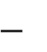 - специалисты ДОУ проводят педагогическую диагностику (учитель-логопед, музыкальные руководители, инструктора по физической культуре) своего направления развития личности воспитанников, педагог-психолог – психологическую диагностику при необходимости, анализируют результаты, формулируют причины успехов или неудач, намечают пути коррекции;- воспитатели проводят оценку индивидуального развития воспитанников, анализируют результаты, формулируют причины успехов или неудач, намечают пути коррекции.Оценка индивидуального развития осуществляется:- при поступлении ребенка в учреждение (в течение двух месяцев) и помогает определить актуальный уровень развития ребенка;- в середине учебного года (в январе), отслеживаются промежуточные результаты развития;- в конце учебного года (май) – в целях определения динамики, а также социальной ситуации его развития;- в случаях письменного обращения родителей (законных представителей) ребенка.Последовательность проведения мониторинга:	- наблюдение;	- анализ факторов, полученных из наблюдений, бесед с ребенком, родителями, анализ продуктов детской деятельности;	- заполнение журнала наблюдений индивидуального развития детей командой взрослых (воспитатели, узкие специалисты);	- анализ достижений каждого ребенка и всей группы;	- анализ эффективности педагогических действий;	- корректировка педагогических действий, планирование индивидуальной работы с детьми.1.3.3. Инструментарий оценки индивидуального развития ребенкаПедагогическая оценка индивидуального развития проводиться в ходе наблюдения за активностью детей в спонтанной и специально организованной деятельности, бесед, анализа продуктов детской деятельности, специальных педагогических ситуации, организуемых воспитателями и специалистами. Инструментарий для педагогической диагностики – карты наблюдений детского развития, позволяющие фиксировать индивидуальную динамику и перспективы развития каждого ребенка в ходе: Коммуникаций со сверстниками и взрослыми (как меняются способы установления и поддержания контакта, принятия совместных решений, разрешения конфликтов, лидерства и пр.);Игровой деятельности;Познавательной деятельности (как идет развитие детских способностей, познавательной активности);Проектной деятельности (как идет развитие детской инициативности, ответственности и автономии, как развивается умение планировать и организовывать свою деятельность);Художественной деятельностиФизического развитияИндивидуальные карты развития детей составлены так, что позволяют отследить усвоение детьми программных образовательных задач, а также развитие личностных качеств.Оценка индивидуального развития ребенка проводится по следующим уровням показателей:- показатель сформирован (достаточный уровень «+») — наблюдается в самостоятельной деятельности ребёнка, в совместной деятельности со взрослым;- показатель в стадии формирования (уровень близкий к достаточному «0»)—  проявляется неустойчиво, чаще  при  создании  специальных  ситуаций, провоцирующих его проявление: ребёнок справляется с заданием с помощью наводящих вопросов взрослого, даѐт аналогичные примеры; -показатель не сформирован (недостаточный уровень «-») — не проявляется ни в одной из ситуаций, на все предложения взрослого ребёнок не даёт положительного ответа, не в состоянии выполнить задание самостоятельно.Оценки «достаточный уровень» и «близкий к достаточному» отражают состояние возрастной нормы развития.Преобладание оценок «достаточный уровень» свидетельствует об успешном развитии ребенка.Если по каким-то направлениям преобладают оценки «недостаточный уровень», следует усилить индивидуальную работу с ребёнком по данному направлению с учётом выявленных проблем, а также при взаимодействии с семьёй по реализации Образовательной программы.По результатам педагогической, психологической, логопедической диагностики составляются индивидуальные рекомендации по коррекции развития ребёнка.Методологическая основа педагогической диагностики:- оценка нервно-психического развития детей с 1 года до 3-х лет по эпикризным срокам – методика Н.М. Аксариной, К.Л. Печоры, Г.В. Пантюхиной;- оценка социально-коммуникативного, познавательного, речевого, художественно-эстетического развития строиться на основе наблюдений по критериям, разработанным с использование программы «От рождения до школы» под редакцией Н.Е. Вераксы, Т.С. Комаровой, М.А. Васильевой. - «Педагогическое наблюдение как метод мониторинга в дошкольном образовании» под редакцией Л.С. Вакуленко,- Диагностика физического развития детей проводится на основе программы «От рождения до школы» под редакцией Н. Е. Вераксы, Т. С. Комаровой, М. А. Васильевой, для оценки темпов прироста показателей физических качеств используется формула, предложенная В.И Усачевым. - Оценка речевого развития детей проводится учителем-логопедом по методическому пособию Иншаковой О Б. «Альбом для логопеда» и Громовой О.Е. «Диагностика и развитие речи».Методологическая основа психологической диагностики:- «Эксперсс – диагностика в детском саду», Н.Н. Павлова, Л.Г. Руденко, комплект материалов для педагогов психологов детских дошкольных образовательных учреждений. Москва – 2008, Генезис, стр.57-73.- «Выбор в действии», Р. С. Немов т – 36, стр.185Диагностические методики обследования детей четвертого года жизни: «Коробочка форм», «Пирамидка», «Разрезные картинки», «Сюжетные картинки», «Угадай, чего не стало», «Метод наблюдения».Диагностические методики обследования детей пятого года жизни: «Покажи и назови», «Матрёшка 4 – составная», «Разрезные картинки», «Найди такую же картинку», «Найди домик на картинке», «Метод наблюдения», «Выбор в действии»Диагностические методики обследования детей шестого года жизни: «Нелепицы», «Найди такую же картинку», «10 предметов», «Найди «семью», «На что это похоже», «Рисунок человека», «Лесенка», «Выбор в действии».Диагностические методики обследования детей шестого года жизни: «Домик», «Графический диктант», «Закончи предложение», «4 – й лишний», «10 слов», «Лесенка», «Выбор в действии», «Запрещенные слова»Контроль проведения и объективности оценки индивидуального развития ребенка осуществляется заведующей, заместителем заведующей по воспитательно-методической работе и старшим воспитателем посредством следующих форм:- ежедневный текущий контроль;- тематический контроль;- оперативный контроль;Виды деятельности в рамках контроля: посещение и анализ образовательной деятельности, режимных моментов, обсуждение результатов с педагогом.1.3.4. Организация работы с результатами оценки индивидуального развития ребенка.Результаты оценки индивидуального развития детей обсуждаются на заседаниях ПМПк ДОУ для выработки индивидуальной траектории развития, разработки индивидуальных программ детей.Обобщенные результаты оценки индивидуального развития детей используются в проблемно-ориентированном анализе деятельности ДОУ в целях принятия управленческих решений.Основными пользователями информации о результатах оценки индивидуального развития детей являются: родители (законные представители) воспитанников, педагоги (непосредственно работающие с ребёнком).Результаты оценки индивидуального развития детей, пособия для проведения оценки индивидуального развития детей дошкольного возраста с 3 до 8 лет хранятся у педагогов и в электронном виде в методическом кабинете. СОДЕРЖАТЕЛЬНЫЙ РАЗДЕЛОбщие положенияСистема и модель воспитательно-образовательного и коррекционно-развивающего процесса в ДОУ Согласно специфики и приоритетных направлений деятельности ДОУ разработана модель воспитательно-образовательного процесса на основе следующих системообразующих компонентов: - обогащения среды (образовательной, коррекционно-развивающей, информационно-коммуникативной), в которой деятельность ребёнка будет успешной, с учётом патологии детей с ОВЗ, в том числе инвалидов, и в то же время с учётом  «зоны их ближайшего развития»;- мониторинга (системное изучение индивидуального продвижения  каждого воспитанника) в основе которого находятся показатели здоровья (соматического, психического, физического, психологического и социального), являющиеся основными индикаторами готовности ребёнка как к обучению в школе, так и жизнедеятельности в социуме вне ДОУ; -  синтеза основного и дополнительного дошкольного образования;- личностно-ориентированного взаимодействия всех участников ВОП и КРП (вовлечение родителей в совместную деятельность детского сада и семьи в качестве параспециалистов; сотрудничество с внешними организациями, создание единого информационного поля);- условий для успешной организации ВОП и КРП (ресурсы: кадровые, материально-технические, интеллектуальные, технологические; соответствие СанПин; психологическое благополучие всех участников ВОП и КРП);- освоения содержания дошкольного образования воспитанниками ДОУ (соответствие способов освоения содержания образования его развивающему характеру; соответствие содержания образования потребностям воспитанников ДОУ);- реализации индивидуальных образовательных программ и маршрутов.Перспективно-календарное  планирование воспитательно - образовательной работы и проектная деятельность педагогами и специалистами осуществляется в соответствии с перспективным тематическим планированием, разрабатываемым каждой группой  самостоятельно.Образовательная деятельность реализуется через организацию различных видов детской деятельности или их интеграцию с использованием разнообразных форм и методов работы, выбор которых осуществляется педагогами самостоятельно в зависимости от контингента детей, уровня освоения Программы и решения конкретных образовательных задач.Модель освоения образовательной программы дошкольного образованияОбразовательная программа дошкольного образования в группах дошкольного учреждения реализуется в соответствии с возрастом воспитанников, основными направлениями их развития и спецификой ДОУ (ДОУ общеразвивающего вида).Описание образовательной деятельности в соответствии с направлениями развития ребенка, представленными в пяти образовательных областяхОбразовательная область «Познавательное развитие»Познавательное развитие предполагает развитие интересов детей, любознательности и познавательной мотивации; формирование познавательных действий, становление сознания; развитие воображения и творческой активности; формирование первичных представлений о себе, других людях, объектах окружающего мира, о свойствах и отношениях объектов окружающего мира (форме, цвете, размере, материале, звучании, ритме, темпе, количестве, числе, части и целом, пространстве и времени, движении и покое, причинах и следствиях и др.), о малой родине и Отечестве, представлений о социокультурных ценностях нашего народа, об отечественных традициях и праздниках, о планете Земля как общем доме людей, об особенностях её природы, многообразии стран и народов мира. По данной образовательной области мы ставим перед собой следующиеЗадачи:развивать сенсорную сферу детей;развивать познавательно-исследовательскую и продуктивную (конструктивную) деятельность детей;формировать элементарные математические представления;формировать целостную картину мира, расширять кругозор детей.формирование представлений об опасных для человека и окружающего мира природы ситуациях и способах поведения в них;Условия в ДОУ, способствующие реализации цели и задач данной образовательной области:В группах раннего и дошкольного возраста функционируют Центры сенсорного развития, оборудованные традиционным и нетрадиционным материалом, фабричным и изготовленным руками воспитателей и родителей воспитанников; в группах дошкольного возраста организованы интеллектуально-познавательные Центры, содержание которых развивает у детей интеллектуальные способности и познавательный интерес «Познавайка», «Профессия»,«Логознайки», «Герои России», «Юный астроном», «Скоро в школу», «В гостях у математики», «Речецветик», «Мир вокруг нас» и другие; в группах дошкольного возраста функционируют  Центры опытническо-экспериментальной деятельности (мини-лаборатории); Центр природоведения и экологии; Центры родиноведения и патриотического воспитания, Центры речевой активности, литературно-речевые Центры, Центры театра и драматизации, конструктивно-строительные Центры. При реализации цели и задач данной образовательной области  в ДОУ соблюдается принцип возрастной адресности: одно и то же содержание по теме используется для работы  в разных возрастных группах с большим или меньшим наполнением и воспитатель подбирает методы, соответствующие возрастным особенностям.Виды деятельности в рамках образовательной областиПсихолого-педагогическая работа по освоению образовательной области«Социально-коммуникативное развитие»Социально-коммуникативное развитие направлено на усвоение норм и ценностей, принятых в обществе, включая моральные и нравственные ценности; развитие общения и взаимодействия ребёнка со взрослыми и сверстниками; становление самостоятельности, целенаправленности и саморегуляции собственных действий; развитие социального и эмоционального интеллекта, эмоциональной отзывчивости, сопереживания, формирование готовности к совместной деятельности со сверстниками, формирование уважительного отношения и чувства принадлежности к своей семье и к сообществу детей и взрослых в Организации; формирование позитивных установок к различным видам труда и творчества; формирование основ безопасного поведения в быту, социуме, природе. По освоению данной образовательно области ставим перед собой Задачи:развивать игровую деятельность детей; приобщать детей к элементарным общепринятым нормам и правилам взаимоотношения со сверстниками и взрослыми (в том числе моральным);формировать у детей гендерную, семейную, гражданскую принадлежность, патриотические чувства, чувства принадлежности к мировому сообществу.воспитывать у детей чувство собственного достоинства, привязанность к представителям разных социальных групп - к своей семье, друзьям, группе детского сада, своему роду, народу, землякам, гуманное отношение к представителям других народов;приобщение к правилам безопасного для человека и окружающего мира природы поведения;формировать у детей знания по правилам безопасности дорожного движения в качестве пешехода и пассажира транспортного средства;формировать осторожное и осмотрительное отношение к потенциально опасным для человека и мира природы ситуациям;воспитывать ценностное отношение к собственному труду, труду других людей и его результатам;формировать первичные представления о труде взрослых, его роли в обществе и жизни каждого человека;воспитывать у детей желание участвовать в совместной трудовой деятельности, стремление быть полезным окружающим, радоваться результатам коллективного труда.Условия в ДОУ, способствующие реализации цели и задач данной образовательной области:Во всех группах и на групповых площадках ДОУ созданы Центры игровой деятельности, которые насыщены материалами для всех видов игровой деятельности с учётом требований СанПин, возрастных  особенностей детей, гендерной принадлежности, индивидуальных приоритетов и с опорой на «зону ближайшего развития» каждого ребёнка (по результатам мониторинга игровой деятельности); в группах дошкольного возраста функционируют уголки «Моя большая Родина», «Северск моя малая Родина», «Я живу на планете Земля», «Сибирь мой край родной», «Я горжусь тобой, Россия!». Во всех группах ДОУ оборудованы уголки по ОБЖ и ПДД; на информационных стендах в группах и ДОУ 1 раз в квартал помещается информация по ОБЖ и оформлена рубрика «Вести из ГИБДД»; составлены и в течение уч.г. реализованы планы сетевого взаимодействия с ГИБДД города и ФГКУ «СУ ФПС № 8 МЧС России»; на территории ДОУ оборудованы площадки с разметкой для тренировочных занятий по ПДД, функционирует Автогородок; составлена циклограмма деятельности детей на внегрупповых площадках в летний период. В группах и на участках ДОУ оформлены уголки для всех видов трудовой деятельности детей, подобран инвентарь в соответствии с возрастными задачами и требованиями СанПин и ТБ; методическое обеспечение:  в методическом кабинете ДОУ сформирован раздел «Трудовое воспитание детей», который включает в себя подобранную методическую литературу, наглядные пособия, стендовый тематический материал.Психолого-педагогическая работа по освоению образовательной области«Речевое развитие»Речевое развитие включает в себя владение речью как средством общения и культуры; обогащение активного словаря; развитие связной, грамматически правильной диалогической и монологической речи; развитие речевого творчества; развитие звуковой и интонационной культуры речи, фонематического слуха; знакомство с книжной культурой, детской литературой, понимание на слух текстов различных жанров детской литературы; формирование звуковой аналитико-синтетической активности как предпосылки обучения грамоте. Чтобы достичь определенных результатов в данной образовательной области, ставим следующиеЗадачи:развивать навыки свободного общения со взрослыми и детьми;развивать все компоненты устной речи детей (лексической стороны, грамматического строя речи, просодической и произносительной стороны речи; связной речи - диалогической и монологической форм) в различных формах и видах детской деятельности;способствовать практическому овладению воспитанниками нормами речи.Условия в ДОУ, способствующие реализации цели и задач данной образовательной области:	Во всех группах ДОУ организованы и функционируют Центры речевого развития и речевой активности, Центры сюжетно-ролевых игр, Центры театра  и драматизации, литературно-речевые Центры. Центры оборудованы как традиционными играми и пособиями, развивающими речь и коммуникативную сферу детей, так  и нетрадиционным и авторским материалом. В приёмных оформлены интерактивные стенды по типу «Советы логопеда», «Копилка новых стихов» и др.Виды деятельности в рамках образовательной областиПсихолого-педагогическая работа по освоению образовательной области «Художественно-эстетическое развитие»Художественно-эстетическое развитие предполагает развитие предпосылок ценностно-смыслового восприятия  и  понимания произведений искусства (словесного, музыкального, изобразительного), мира природы; становление эстетического отношения к окружающему миру; формирование элементарных представлений о видах искусства; восприятие музыки, художественной литературы, фольклора; стимулирование сопереживания персонажам художественных произведений; реализацию самостоятельной творческой деятельности детей (изобразительной, конструктивно-модельной, музыкальной и др.).Задачи:формировать у детей целостную картину мира;развивать навыки художественно-литературной речи;приобщать детей к словесному искусству;развивать продуктивную деятельность детей (рисование, лепка, аппликация, художественный труд);способствовать развитию индивидуального и коллективного детского творчества;способствовать приобщению детей к изобразительному, музыкальному искусству;способствовать развитию у детей музыкально-художественной деятельности.Условия в ДОУ, способствующие реализации цели и задач данной образовательной области:Во всех группах ДОУ организованы и функционируют литературно-речевые Центры, Центры театра  и драматизации, в группе раннего возраста центры имеют фольклорную направленность. Во всех группах созданы мини-библиотеки для родителей. Налажено сетевое взаимодействие с ЦГБ (посещение детьми старшего дошкольного возраста ЦГБ, работа «передвижной библиотеки» для детей младшего и среднего дошкольного возраста); в группах ведётся работа тематических выставок для детей и родителей по творчеству писателей, художников-иллюстраторов (по утверждённому плану выставок). Во всех группах ДОУ организованы и функционируют Центры продуктивной художественной деятельности  для самостоятельной и совместной художественной, творческой деятельности детей; по плану организовываются выставки детских творческих работ и продуктов совместной деятельности детей и взрослых. В методическом кабинете ДОУ функционирует библиотека методических пособий искусствоведческой направленности; библиотека детских книг для изучения стилистических особенностей творчества художников – иллюстраторов, а так же ознакомления с книжной графикой. Музыкальные залы в ДОУ оборудованы в соответствии с современными требованиями (имеют мультимедийное оснащение, синтезатор, интерактивную доску, современные музыкальные инструменты в сочетании с классическими); музыкальные центры на группах раннего и дошкольного возраста; в кабинете музыкальных руководителей и методическом кабинете подобраны методические и дидактические пособия, видеотека на разных носителях (флешках, дисках, и др.). Функционирует музыкальная гостиная и музей музыкальных инструментов.Виды и формы образовательной деятельностиВиды деятельности в рамках образовательной областиОбразовательная область «Физическое развитие»Система физкультурно-оздоровительных мероприятийСодержание физкультурно-оздоровительной работы в ДОУМониторинг (определение уровня физического развития и подготовленности детей). Проводится 2 раза в год (начало и конец учебного года).Двигательная деятельность ( гимнастика утренняя и после сна; физическая культура в зале и на воздухе; подвижные игры; спортивные упражнения и игры; физкультурные досуги; тематические дни: «День здоровья» и «День спорта»).Дополнительная двигательная активность: логоритмика (по заявкам родителей) и лечебная физкультура (по показаниям и назначениям врача).Профилактические мероприятия (витаминотерапия, профилактика гриппа и простудных заболеваний, аромафитотерапия – под контролем врача).Нетрадиционные формы оздоровления (музыкотерапия и фитонцидотерапия (лук, чеснок).Закаливание (контрастные воздушные ванны, ходьба босиком, облегченная одежда для детей, умывание прохладной водой, солевые и ребристые дорожки, массажные коврики).Организация вторых завтраков (натуральные соки и фрукты).2.2.1. Содержание психолого-педагогической работы по освоению программы детьми раннего возрастаДОУ посещают дети раннего возраста с 1г. до 3 лет. Образовательный процесс на группах раннего возраста в ДОУ реализуется на основе программы «От рождения до школы» под редакцией Н.Е. Веракса.Обучение и воспитание строится по основным линиям:формирование личности ребёнка в разных видах деятельности;развитие игры;вхождение ребёнка в социумРежимные процессы в течение дня Соотношение режимных процессов в течение дня соответствуют СанПин.Перечень дисциплин с указанием учебной нагрузки  для детей 3 года жизниСовместная деятельность в рамках непосредственной образовательной деятельности (игры-занятия) проводятся по подгруппам и индивидуально в 1 и 2 половине дня. В теплое время года максимальное число игр-занятий происходит на участке во время прогулки. Подгруппа для занятий не более 4-6 человек.2.2.2. Особенности организации образовательного процесса в группах для детей дошкольного возрастаГруппы дошкольного возраста в ДОУ «Детский сад №11» посещают дети с 3 до 8 лет. Образовательный процесс на группах дошкольного возраста реализуется с учётом социального заказа семьи и государства, предполагаемого приоритетного направления ДОУ на основе ООП Доу, составленной с учетом программы «От рождения до школы» под ред. Н.Е Вераксы.Преемственность программы, реализуемой на дошкольных группах, обеспечивается  единым недельно-тематическим планированием, цикличностью прохождения программного материала с усложнениями на последующей возрастной группе.	Реализуемая программа обеспечивает образовательный  минимум содержания дошкольного образования, определенный Федеральными государственными требованиями к структуре основной общеобразовательной программы дошкольного образования, с учетом приоритетного направления работы ДОУ.	Воспитательно-образовательная работа с детьми осуществляется в совместной деятельности в рамках непосредственной образовательной деятельности (игры- занятия в группах младшего дошкольного возраста; образовательные события на группах старшего дошкольного возраста), в самостоятельной деятельности детей. Совместная деятельность в рамках непосредственной образовательной деятельности проводится воспитателем как фронтально, так и подгруппами в соответствии с заявленными образовательными программами.Длительность совместной деятельности в рамках непосредственной образовательной деятельности соответствует СанПинДОУ посещают дети дошкольного возраста с ОВЗ: из них 8 детей дошкольного возраста -инвалиды и 4 ребенка имеют статус ОВЗ, на домашнем обучении находится 2 ребенка. В связи с этим коллектив ДОУ ставит перед собой задачу: создание условий для успешного обучения и всестороннего развития детей с ОВЗ, в том числе инвалидов в целях обогащения их социального опыта и гармоничного включения в коллектив сверстников.Для оптимального осуществления интеграции на этапе дошкольного детства в ДОУ  соблюдены специальные условия воспитания и обучения детей с ОВЗ, организована безбарьерная среда для их жизнедеятельности. В процессе образовательной деятельности в дошкольном учреждении органично сочетаются индивидуальный и дифференцированный подходы; это способствует тому, чтобы все дети принимают участие в жизни коллектива.В ДОУ для детей с ОВЗ, в том числе инвалидов предусмотрен гибкий режим дня по согласованию с медицинским персоналом и администрацией ДОУ. В режиме дня предусмотрены: увеличение времени, отводимого на проведение гигиенических процедур;, прием пищи, предусматривается широкое варьирование организационных форм коррекционно-образовательной работы: групповых, подгрупповых, индивидуальных. Гибкий режим отражается в картах индивидуального развития ребёнка, в индивидуальных образовательных и коррекционных программах. Индивидуальные образовательные и коррекционные программы разрабатываются коллегиально для каждого ребёнка с ОВЗ, в том числе инвалида. В течение учебного года корректируются в зависимости от индивидуальных особенностей продвижения ребёнка по индивидуальному образовательному маршруту.В соответствии с социальным заказом в ДОУ проводятся дополнительные интерактивные занятия по реализации индивидуальных образовательных программ и консультации для родителей по содержанию психолого-педагогической работы с детьми старшего дошкольного возраста в условиях семьи. Общее время дополнительных занятий в день не превышает 15 мин. в младшем дошкольном возрасте и 30 мин. в старшем младшем дошкольном возрасте.Образовательная деятельность, осуществляемая в ходе режимных моментов (организация питания, сна) преимущественно направлена на охрану здоровья ребенка, физическое и социально-личностное развитие.Самостоятельная игровая деятельность детей в группе детского сада обеспечивается соответствующей возрасту детей предметно-развивающей среды.Организация прогулок для детей старшего дошкольного возраста предусматривает возможность оказания индивидуальной помощи ребенку по физическому, социально-личностному, познавательно-речевому и художественно-эстетическому развитию.2.3.Взаимодействие взрослых и детейПримерный перечень основных видов организованной образовательной деятельности по возрастным группам в соответствии с программой «От рождения до школы» под ред. Н. Е. Вераксы1 младшая группа (от 2 до 3 лет)2 младшая группа (от 3 до 4 лет)Средняя группа (от 4 до 5 лет)Старшая группа (от 5 до 6 лет)Подготовительная группа (от 6 до 7 лет)Способы и направления поддержки детской инициативыПрограмма обеспечивает полноценное развитие личности детей во всех основных образовательных областях на фоне их эмоционального благополучия и положительного отношения к миру, к себе и другим людям. Условия, необходимые для создания социальной ситуации развития детей, соответствующей специфике дошкольного возраста, предполагают: Обеспечение эмоционального благополучия через: непосредственное общение с каждым ребенком;  уважительное отношение к каждому ребенку, к его чувствам и потребностям. Поддержку индивидуальности и инициативы детей через: создание условий для свободного выбора детьми деятельности, участников совместной деятельности; создание условий для принятия детьми решений, выражения своих чувств и мыслей; не директивную помощь детям, поддержку детской инициативы и самостоятельности в разных видах деятельности (игровой, исследовательской, проектной, познавательной и т.д.) Установление правил взаимодействия в разных ситуациях:создание условий для позитивных, доброжелательных отношений между детьми, в том числе принадлежащими к разным национально-культурным, религиозным общностям и социальным слоям, а так же имеющими различные (в том числе ограниченные) возможности здоровья; развитие коммуникативных способностей детей, позволяющих разрешать конфликтные ситуации со сверстниками; развитие умения детей работать в группе сверстников. Построение вариативного развивающего образования, ориентированного на уровень развития, проявляющийся у ребенка в совместной деятельности со взрослым и более опытными сверстниками, но не актуализирующийся в его индивидуальной деятельности (далее – зона ближайшего развития каждого ребенка), через: создание условий для овладения культурными средствами  деятельности;  организацию видов деятельности, способствующих развитию мышления, речи, общения, воображения, детского творчества, личностного, физического, художественно-эстетического развития детей; поддержку спонтанной игры детей, ее обогащение, обеспечение игрового времени и пространства; оценку индивидуального развития детей. Взаимодействие с родителями (законными представителями) по вопросам образования ребенка, непосредственного вовлечения их в образовательную деятельность, в том числе посредством создания образовательных проектов совместно с семьей на основе выявления потребностей и поддержки образовательных инициатив семьи.Особенности взаимодействия образовательного учреждения с семьями воспитанниковВ современных условиях дошкольное образовательное учреждение является общественным институтом, регулярно и неформально взаимодействующим с семьей, то есть, имеющим возможность оказывать на неё определенное влияние. Качественная реализация содержания образовательных программ реализуемых в ДОУ требует тесного взаимодействия персонала ДОУ с семьями воспитанников. 	В основу совместной деятельности семьи и дошкольного учреждения нами положены следующие принципы:ориентированность обучения на социальный заказ и нормативные документы;единый подход к процессу обучения, воспитания, развития, оздоровления ребёнка;открытость дошкольного учреждения для реальных и потенциальных родителей воспитанников ДОУ;доверие во взаимоотношениях коллектива ДОУ и родителей;уважение и доброжелательность друг к другу;совместная ответственность за обучение, воспитание, развитие, оздоровление ребёнка, как родителей, так и педагогов в рамках их компетентности.индивидуальный подход к каждой семье (на основе мониторинга изучения семей воспитанников)На сегодняшний день в ДОУ осуществляется интеграция общественного и семейного воспитания дошкольников со следующими категориями семей:- с семьями воспитанников;- с семьями будущих воспитанников;- с семьями выпускников. Основной целью взаимодействия ДОУ с семьями воспитанников мы считаем:- создание единого воспитательно-образовательного и оздоровительного пространства,  повышение медико – психолого – педагогической компетентности родителей, включение родителей в междисциплинарную команду в качестве параспециалистов, осуществляющих образование детей в условиях семьи.Основные задачи взаимодействия коллектива ДОУ и родителей мы определили следующие:создание атмосферы партнёрства и сотрудничества по вопросам воспитания, обучения, оздоровления и коррекции с целью развития и совершенствования каждого участника воспитательного, образовательного и оздоровительного процессов;активизация службы специального сопровождения детей, имеющих особенности развития и их семей;повышение медико-психолого-педагогической компетентности родителей;включение родителей, осуществляющих образование детей в условиях семьи в междисциплинарную команду ДОУ в качестве параспециалистов, обеспечение родителей необходимыми знаниями об обучении, воспитании и развитии детей в семье;изучение и пропаганда лучшего семейного опыта и семейных традиций.объединение семей, имеющих детей, как нормативного развития, так и детей с ОВЗ, в том числе инвалидов с целью формирования инклюзивного сообщества и инклюзивной культуры;воспитание положительного отношения детей и взрослых к ДОУ.Система работы с родителями включает:ознакомление родителей с результатами работы ДОУ на общих родительских собраниях, анализом участия родительской общественности в жизни ДОУ;ознакомление родителей с содержанием работы ДОУ, направленной на физическое развитие и оздоровление, познавательно-речевое, социально-личностное, художественно-эстетическое развитие;привлечение родителей к участию в разработке, проектировании, реализации планов и программ, участию в общественном управлении ДОУ; обучение родителей конкретным приемам и методам воспитания, обучения, оздоровления и развития детей в разных видах совместной и самостоятельной деятельности;информирование родителей о ходе образовательного процесса: привлечение к участию в организации образовательного процесса, индивидуальные и групповые консультации, родительские собрания, оформление информационных стендов, организация выставок детского творчества, приглашение родителей на детские концерты и праздники, создание памяток, интернет-журналов, переписка по электронной почте, ведение сайта ДОУ;совместная деятельность: привлечение родителей к благоустройству территории ДОУ, организации вечеров музыки и поэзии, гостиных, конкурсов, концертов, маршрутов выходного дня (в театр, музей, библиотеку и пр.), семейных объединений (клуб, студия, секция), прогулок, экскурсий, Интерактивного семейного театра (инклюзивного-совместного с семьями детей-инвалидов реабилитационного центра г.Северска), к участию в детской исследовательской и проектной деятельности;  знакомство с семьей: встречи-знакомства, посещение семей, анкетирование семей. Одной из форм ознакомления коллектива детского сада с семьёй является мониторинг, в ходе которого изучаются следующие вопросы:- состав семьи;- уровень материальной обеспеченности семьи (средний доход);- педагогический потенциал семей;- уровень социального здоровья семей;- ценность детей в семье;- отношения семьи с дошкольным учреждением.Содержание направлений работы с семьями воспитанников по образовательным областямОбразовательная область «Физическое развитие»Работа в этой области направлена на формирование у родителей понятия о том, как образ жизни семьи воздействует на здоровье ребенка, информирование родителей о факторах, влияющих на физическое здоровье ребенка. Способствовать обмену семейным педагогическим опытом.Знакомить родителей с оздоровительными мероприятиями, проводимыми в детском саду. Разъяснять важность посещения детьми секций, студий, ориентированных на оздоровление дошкольников. Разъяснять родителям (через оформление соответствующего раздела в «уголке для родителей», на родительских собраниях, в личных беседах, рекомендуя соответствующую литературу) необходимость создания в семье предпосылок для полноценного физического развития ребенка. Ориентировать родителей на формирование у ребенка положительного отношения к физкультуре и спорту; привычки выполнять ежедневно утреннюю гимнастику (это лучше всего делать на личном примере или через совместную утреннюю зарядку); стимулирование двигательной активности ребенка совместными спортивными занятиями (лыжи, коньки, фитнес), совместными подвижными играми, длительными прогулками в парк или лес; создание дома спортивного уголка; покупка ребенку спортивного инвентаря (мячик, скакалка, лыжи, коньки, велосипед, самокат и т.д.); совместное чтение литературы, посвященной спорту; просмотр соответствующих художественных и мультипликационных фильмов. Информировать родителей об актуальных задачах физического воспитания детей на разных возрастных этапах их развития, а также о возможностях детского сада в решении данных задач. Знакомить с лучшим опытом физического воспитания дошкольников в семье и детском саду, демонстрируем средства, формы и методы развития важных физических качеств, воспитания потребности в двигательной деятельности. Создавать в детском саду условия для совместных с родителями занятий физической культурой и спортом, открывая разнообразные секции и клубы (любителей туризма, плавания и пр.). Привлекать родителей к участию в совместных с детьми физкультурных праздниках и других мероприятиях, организуемых в детском саду (а также районе, городе). Образовательная область «Познавательное развитие»Обращать внимание родителей на возможности интеллектуального развития ребенка в семье и детском саду. Ориентировать родителей на развитие у ребенка потребности к познанию, общению со взрослыми и сверстниками. Обращать внимание на ценность детских вопросов, побуждать находить на них ответы посредством совместных с ребенком наблюдений, экспериментов, размышлений, чтения художественной и познавательной литературы, просмотра художественных, документальных видеофильмов. Показывать пользу прогулок и экскурсий для получения разнообразных впечатлений, вызывающих положительные эмоции и ощущения (зрительные, слуховые, тактильные и др.). Привлекать родителей к совместной с детьми исследовательской, проектной и продуктивной деятельности в детском саду и дома, способствующей возникновению познавательной активности. Проводить совместные с семьей конкурсы, игры-викторины. Показывать родителям значение развития экологического сознания, как условия всеобщей выживаемости природы, семьи, отельного человека, всего человечества. Знакомить родителей с опасными для здоровья ребенка ситуациями, возникающими дома, на даче, на дороге, в лесу, у водоема, и способами поведения в них. Направляем внимание родителей на развитие у детей способности видеть, осознавать и избегать опасности.Информировать родителей о необходимости создания благоприятных и безопасных условий пребывания детей на улице (соблюдать технику безопасности во время игр и развлечений на каруселях, на качелях, на горке, в песочнице, во время катания на велосипеде, во время отдыха у водоема и т.д.).Рассказывать о необходимости создания безопасных условий пребывания детей дома (не держать в доступных для них местах лекарства, предметы бытовой химии, электрические приборы и т.д.). Привлекать родителей к активному отдыху с детьми, расширяющему границы жизни дошкольников и формирующему навыки безопасного поведения во время отдыха. Побуждать родителей на личном примере демонстрировать детям соблюдение правил безопасного поведения на дорогах, бережное отношение к природе и т.д. Образовательная область «Социально-коммуникативное развитие»Знакомить родителей с достижениями и трудностями общественного воспитания в детском саду. Показывать родителям значение матери, отца, а также дедушек и бабушек, воспитателей, детей (сверстников, младших и старших детей) в развитии взаимодействия ребенка с социумом, понимания социальных норм поведения. Подчеркивать ценность каждого ребенка для общества вне зависимости от его индивидуальных особенностей и этнической принадлежности. Заинтересовывать родителей в развитии игровой деятельности детей, обеспечивающей успешную социализацию, усвоение гендерного поведения. Помогать родителям осознавать негативные последствия деструктивного общения в семье, исключающего родных для ребенка людей из контекста развития Обращать внимание родителей на возможности развития коммуникативной сферы ребенка в семье и детском саду.  Привлекать родителей к разнообразному по содержанию и формам сотрудничеству (участию в деятельности семейных и родительских клубов, ведению семейных календарей, подготовке концертных номеров (родители - ребенок) для родительских собраний, досугов детей.Образовательная область «Речевое развитие»Обращать внимание родителей на своевременное развитие речи детей (всех его структур: звукопроизношения, словарного запаса, грамматического строя речи, просодической стороны, фонематических процессов). Показывать родителям ценность домашнего чтения, выступающего способом развития пассивного и активного словаря ребенка, словесного творчества. Рекомендовать родителям произведения, определяющие круг семейного чтения в соответствии с возрастными и индивидуальными особенностями ребенка. Показываем методы и приемы ознакомления ребенка с художественной литературой. Обращать внимание родителей на возможность развития интереса ребенка в ходе ознакомления с художественной литературой при организации семейных театров, вовлечения его в игровую деятельность, рисование. Совместно с родителями организовывать конкурсы. Привлекаем родителей к проектной деятельности (особенно на стадии оформления альбомов, газет, журналов, книг, проиллюстрированных вместе с детьми). Побуждать поддерживать детское сочинительство. Образовательная область «Художественно-эстетическое развитие»На примере лучших образцов семейного воспитания показывать родителям актуальность развития интереса к эстетической стороне окружающей действительности, раннего развития творческих способностей детей. Знакомить с возможностями детского сада, а также близлежащих учреждений дополнительного образования и культуры в художественном воспитании детей. Поддерживать стремление родителей развивать художественную деятельность детей в детском саду и дома; организовываем выставки семейного художественного творчества, выделяя творческие достижения взрослых и детей. Привлекать родителей к активным формам совместной с детьми деятельности, способствующим возникновению творческого вдохновения: занятиям в художественных студиях и мастерских (рисунка, живописи, скульптуры и пр.), творческим проектам.Знакомить родителей с возможностями детского сада, а также близлежащих учреждений дополнительного образования и культуры в музыкальном воспитании детей. Раскрываем возможности музыки как средства благоприятного "воздействия на психическое здоровье ребенка. Привлекать родителей к разнообразным формам совместной музыкально-художественной деятельности с детьми в детском саду, способствующим возникновению ярких эмоций, творческого вдохновения, развитию общения (семейные праздники, концерты, занятия в театральной и вокальной студиях).2.5. Программа коррекционно-развивающей работы с детьми с ограниченными возможностями здоровьяСодержание коррекционной работы в детском саду, направлено на обеспечение коррекции недостатков в физическом и (или) психическом развитии различных категорий детей с ограниченными возможностями здоровья, в том числе детей-инвалидов, оказание помощи детям этой категории в освоении Образовательной программы ДОУ, тем самым, выравнивание стартовых возможностей детей с ОВЗ, в том числе детей-инвалидов, при поступлении в общеобразовательные учреждения. Задачи: выявить особые образовательные потребности детей ограниченными возможностями здоровья, обусловленные недостатками в их физическом или психическом развитии;осуществлять индивидуально-ориентированную психолого-медико-педагогическую помощь детям с ОВЗ, в том числе детям-инвалидам с учетом особенностей их психофизического развития и индивидуальных возможностей (в соответствии с рекомендациями ПМПК);создать условия для освоения детьми с ОВЗ, в том числе детьми-инвалидами Образовательной программы ДОУ, их интеграции в ДОУ с последующей интеграцией в  общеобразовательные учреждения. Направления коррекционно-развивающей деятельности, осуществляемой специалистами и воспитателями ДОУсоздаем оптимальные условия для качественного проведения диагностического, реабилитационного, коррекционно-развивающего процессов;создаем условия для воспитания и образования детей с разным темпом развития;обеспечиваем рациональную организацию деятельности детей с учетом их индивидуальных особенностей и возможностей;осуществляем личностно-дифференцированный подход в диагностике, реабилитации и коррекции физического и психического развития детей (изучение резервных возможностей детей и воспитательного потенциала их семей);повышаем уровень психолого-медико-педагогической компетенции педагогов;совершенствуем умения работать в команде в режиме междисциплинарного взаимодействияповышаем уровень психолого-медико-педагогической компетенции родителей и привлекаем их к процессу образования детей в качестве параспециалистов;анализируем динамику развития каждого ребенка с ОВЗ, в том числе ребенка-инвалида 3 раза в год, корректируем индивидуальные программы;обеспечиваем преемственность в работе воспитателей, специалистов и начальной школы в непрерывном воспитательно-образовательном, коррекционно-развивающем и оздоровительном процессе детей с ОВЗ, в том числе детей-инвалидов (работа в режиме сетевого взаимодействия).Система коррекционно-развивающей и реабилитационной работы ДОУИндивидуальное психолого-педагогическое сопровождение детей проводится на занятиях учителя-логопеда, учителя-дефектолога, педагога – психолога. Образовательный процесс в ДОУ сопровождается коррекционной помощью, которую осуществляют специалисты: педагог-психолог, учитель-логопед, врач-педиатр, медицинская сестра, музыкальный руководитель, инструктор по ФК, воспитатель по ИЗО. В ДОУ разработана «Модель медико-психолого-педагогического сопровождения детей с ОВЗ, в том числе детей-инвалидов»Система коррекционно-развивающей работы включает в себя следующие блоки:Диагностический блок.Обследование детей с 1 года до 3 лет проводится с учетом эпикризных сроков, соблюдая условия естественности диагностических ситуаций и эмоционального комфорта ребенка. Мониторинг достижения детьми с 3 до 7 лет планируемых результатов освоения Программы проводится 2 раза в год (октябрь-ноябрь и март-апрель). Мониторинг образовательного процесса осуществляется через отслеживание результатов освоения образовательной программы, а мониторинг детского развития проводится на основе оценки развития интегративных качеств.ПМПк начинает свою работу в соответствии с реальным запросом на обследование детей с особенностями в развитии, в случаях выявления проблем в ходе массовой диагностики, обращения родителей (законных представителей) за консультациями, обращения специалистов и администрации дошкольного учреждения. Обследование ребенка проводится каждым специалистом индивидуально. По результатам обследования специалистами составляются заключения, на основании полученных данных коллегиально составляются заключение консилиума и рекомендации. Анализ результатов обследования проводится индивидуально совместно с родителями и коллегиально на ПМПк ДОУ. При необходимости углубленной диагностики специалисты дошкольного учреждения рекомендуют родителям (законным представителям) обратиться в городскую психолого – медико – педагогическую комиссию. Медицинский работник, представляющий интересы ребенка в дошкольном образовательном учреждении при наличии показаний и с согласия родителей направляет ребенка в детскую поликлинику. На основе анализа результатов обследования составляются индивидуальные программы. Коллегиальное заключение ПМПк, а так же индивидуальная программа доводятся до сведения родителей, предложенные рекомендации и план работы реализуется только с их согласия. Со всеми родителями (законными представителями) воспитанников заключены договоры о его психолого-медико-педагогическом обследовании и сопровождении.Реабилитационный (профилактический) блок.Просвещение родителей, воспитателей и специалистов, организация специальных занятий.Воспитательный и коррекционно-развивающий блок.Создание оптимальных условий согласно программным задачам воспитания и обучения. Организация индивидуальных, подгрупповых и групповых занятий специалистами и воспитателями с детьми с ОВЗ, в том числе детьми-инвалидами. Организация работы воспитателей по индивидуальным программам совместно со специалистами. Направление детей к узким специалистам, на ПМПК (по необходимости). Консультации специалистов для воспитателей и родителей по проблемам, организация интерактивных занятий. Организация коррекционно-развивающей среды в группах, на участке. Организация и работа в коррекционно-развивающих уголках в группах.Итогом эффективного взаимодействия специалистов, по нашему мнению, является:своевременное выявление, комплексное обследование проблем детей дошкольного возраста, определение стратегии обучения и коррекции в соответствии с их индивидуальными возможностями;профилактика физических, интеллектуальных и эмоционально-личностных перегрузок, организация оздоровительных мероприятий; реализация индивидуального образовательного маршрута с учетом рекомендаций специалистов; повышение компетентности специалистов в смежных с основной профессиональной деятельностью направлениях.Эффективность работы ПМПк, в первую очередь, связана с профессионализмом его участников, слаженной работой всех участников воспитательно-образовательного процесса, умением вступить в контакт с родителями, найти к ним и детям индивидуальный подход.Организация консультативной помощи и поддержки родителям (законным представителям) занимающиеся семейным воспитанием детей дошкольного возрастаВ МБДОУ «Детский сад №11» работает Консультативный центр по вопросам образования, развития и воспитания детей дошкольного возраста. Модель организации работы консультативного пунктаЦелью деятельности консультативного пункта является предоставления муниципальной услуги по оказанию методической, диагностической и консультационной помощи на территории ЗАТО Северск семьям, воспитывающим детей дошкольного возраста на дому.Задачи:оказание консультативной помощи родителям (законным представителям), воспитывающим детей дошкольного возраста на дому, по различным вопросам воспитания, обучения и развития детей от года до 7 лет;распознавание, диагностирование проблем в развитии детей дошкольного возраста;содействие родителям (законным представителям) в социализации детей дошкольного возраста, не посещающих дошкольные образовательные учреждения;оказание помощи в обеспечении равных стартовых возможностей детей, не посещающих дошкольные образовательные учреждения, при поступлении в школу.Консультационный центр оказывает следующие услуги родителям (законным представителям), воспитывающим детей на дому:просвещение родителей (законных представителей) – информирование родителей, направленное на предотвращение возникающих семейных проблем и формирование педагогической культуры родителей с целью объединения требований к ребенку в воспитании со стороны всех членов семьи, формирование положительных взаимоотношений в семье;диагностика развития ребенка –психолого-педагогическое изучение ребенка, определение индивидуальных особенностей и склонностей личности, ее потенциальных возможностей, а также выявление причин и механизмов нарушений в развитии, социальной адаптации, разработка рекомендаций по дальнейшему развитию и воспитанию ребенка;консультирование (педагогическое)- информирование родителей о физиологических и психологических особенностях развития ребенка, основных направлениях воспитательных воздействий, преодолении кризисных ситуаций;проведение коррекционных и развивающих занятий на основе индивидуальных особенностей развития ребенка, направленных на обучение родителей организации воспитательного процесса в условиях семьи.В консультативном пункте родители (законные представители) могут получить квалифицированную помощь опытных специалистов:Педагог – психолог:Консультирует родителей по вопросам адаптации детей (в том числе с ОВЗ и детей-инвалидов) к условиям дошкольного учреждения, организует ряд занятий с детьми для более легкого перехода к общественному воспитанию;По запросу родителей проводит индивидуальную психологическую диагностику, обследование ребенка с целью определения динамики его психического развития, уровня готовности к школьному обучению и познавательной деятельности.Старший воспитатель:Проводит консультирование по педагогическим проблемам воспитания детей в семье;Готовит рекомендации для родителей по организации занятий с ребенком на дому;Учитель – логопед, учитель - дефектолог:Проводит углубленное логопедическое обследование детей (в том числе с ОВЗ и детей-инвалидов) для определения уровня его речевого развития;Оказывает консультативную помощь родителям с целью профилактики речевых нарушений, учит применять специализированные приемы по исправлению нарушений звукопроизношения.Внутренний образовательный маршрутФормы работы с детьмиФормы взаимодействия с родителями2.6. Часть Программы, формируемая участниками образовательного процессаНаправления работы педагогического коллектива по приоритетному направлениюВоспитательно-образовательный процесс в ДОУ строится с учетом физиологических, индивидуальных особенностей, возможностей и способностей детей; особенностей педагогического состава и родителей воспитанников ДОУ; а так же с учетом специфики многокорпусного ДОУ и специфических климатических условий Западной Сибири.Приоритетными направлениями деятельности МБДОУ является «Социально-личностное развитие».С 2011 г. ДОУ  является «Центром экологического образования» (распоряжение ДОО ТО №341-р от 02.06.2011г. ДПРиООС ТО №177 от 30.06.2011г. Свидетельство о присвоении статуса),ДОУ в 2011г. присвоен статус «Центр этнокультурного образования» (распоряжение ДОО ТО №536-р от 15.09.2011г. Свидетельство о присвоении статуса). МБДОУ «Детский сад №11» входит в состав Федеральной экспериментальной площадки по формированию системы интегрированного (инклюзивного) образования в региональной образовательной системе Томской области. По результатам работы ДОУ присвоен статус участника инновационной инфраструктуры системы образования ЗАТО Северск (приказ УО Администрации ЗАТО Северск от 03.08.2011г. №415).Работа по приоритетному направлению строится на основе специальных программ и технологий.В структуре учебного плана учреждения выделена инвариативная (базовая) часть, реализуемая через непрерывную непосредственную образовательную деятельность, и вариативная часть, реализуемая через дополнительную непосредственную образовательную деятельность.Инвариативная (базовая) часть плана занимает не менее 60% от общего нормативного времени, требующего освоения Программы и включает:Программа «От рождения до школы» под ред. под ред. Н.Е. Вераксы, Т.С. Комаровой, М.А. Васильевой реализуется в полном объеме на всех возрастных группах с 1 до 7 лет. Данная Программа разработана на основе ФГОС ДО (Приказ №1155 от 17.10.2013). Ведущие цели Программы – создание благоприятных условий для полноценного проживания ребёнком дошкольного детства, формирование основ базовой культуры личности, всестороннее развитие психологических и физических качеств в соответствии с возрастными и индивидуальными особенностями, подготовка к жизни в современном обществе, к обучению в школе, обеспечение безопасности жизнедеятельности дошкольника. Особое внимание в Программе уделяется развитию личности ребенка, сохранению и укреплению здоровья детей, а также воспитанию у дошкольников таких качеств, как:патриотизм;активная жизненная позиция;творческий подход в решении различных жизненных ситуаций;уважение к традиционным ценностям.Этнокультурное и экологическое образование реализуется через программу «С чего начинается Родина» под ред. Ажермачевой З.Н и Программу деятельности ДОУ как центра экологического образования разработанную на 2016-2020 учебный годы.Программа «С чего начинается Родина» под ред. Ажермачевой З.Н. - реализуется парциально на возрастных группах с 3-7 лет и является вариативной частью. Программа заменяет в общеобразовательной программе дошкольного образования «От рождения до школы» под редакцией Н.Е.Вераксы, Т.С. Комаровой, М.А Васильевой в области «Познавательное развитие» разделы «Ознакомление с миром природы», «Ознакомление с природным окружением», и «Ознакомление с социальным миром» разделами «Человек и история», «Человек и общество». «Человек и природа».Программа «С чего начинается Родина» под редакцией З.Н.Ажермачевой обеспечивает широкую направленность содержания образовательно-воспитательного процесса на ознакомление детей с историей и культурой родного края, природным, социальным и рукотворным миром, который окружает ребенка; на воспитание целостной личности, сочетающей в себе нравственные, моральные, гражданские и многокультурные черты. Данная программа позволяет реализовать в образовательной деятельности региональный компонент: познакомить детей с элементами русской, татарской и хантыйской народных культур. Использование материалов программы способствует закладыванию у дошкольников основ любви и уважения к народу и родной земле, формирует чувства эмпатии по отношению к другим людям. Реализуемые программы обеспечивают образовательный минимум содержания дошкольного образования, определенный временными (примерными) требованиями к содержанию и методам воспитания и обучения (Приложение к приказу Минобразования РФ от 22.08.1996 № 448) По приоритетному направлению коллектив ДОУ тесно сотрудничает с городской ПМПК, реабилитационным центром г.Северска, детской поликлиникой г.Северска, МОУ СОШ № 197 на основе «Договора о сотрудничестве».В ДОУ есть дети с ОВЗ и инвалидностью, имеющие заключение городской ПМПК, поэтому планом предусмотрена коррекционная работа. Занятия по коррекции нарушения у детей проводятся по АООП ДОУ для детей с ТНР и АООП ДОУ для детей с НОДА, данные программы разработанны с учетом «Образовательной программы дошкольного образования для детей с тяжелыми нарушениями речи (общим недоразвитием речи) с 3 до 7 лет» / автор Н.В. Нищева.В практической профессиональной деятельности педагогическим коллективом используются разнообразные образовательные технологии и методики. Также применяются современные образовательные технологии и методики в практической профессиональной деятельности с детьми. Программы и технологии отвечают всем современным требованиям, обеспечивают целостность педагогического процесса в учреждении, ориентированы на индивидуализацию в образовании, воспитании и коррекции развития детей с ОВЗ, в том числе инвалидов.Направления работы педагогического коллектива с учётом региональных особенностей.Основная цель дошкольного образования, как в РФ, так и Томской области – реализация права каждого ребенка на качественное и доступное образование, обеспечивающее равные стартовые условия для полноценного физического и психического развития детей как основы их успешного обучения в школе.В основных направлениях развития дошкольного образования в Томской области и городе Северске обозначены следующие проекты, целевые программы, нормативные документы в реализацию которых постепенно включаются дошкольные образовательные учреждения города Томска и Северска:-  региональный проект «Непрерывное экологическое образование» г. Томск- целевая программа « Чистый город» ЗАТО Северск на 2008-2020г.гг.- распоряжение Департамента общего образования Томской области «Об организации экспериментальной работы по формированию системы интегрированного (инклюзивного) образования в региональной образовательной системе Томской области» от 15.09.2010г. № 515В качестве особенностей, которые мы учитываем при организации образовательного процесса в ДОУ, выступают разработанные в регионе программы, методические пособия и рекомендации:- методическое пособие «Система медико-психолого-педагогическое сопровождение детей от 1г. до 7 лет» (г.Северск);- программа «С чего начинается Родина» под ред. З.Н.Ажермачёвой (г. Томск)- программа «Живой родник» под ред. О.И.Киселёвой (г.Томск)Наше дошкольное учреждение находится в условиях сибирского регионального образовательного пространства,  основные концептуальные идеи  и направления деятельности ДОУ связаны с особенностями жизнедеятельности региона. В связи с этим и со спецификой ДОУ коллективом определены приоритетные направления инновационной деятельности и развития ДОУ.Организация социального партнёрства МБДОУ «Детский сад № 11»Осуществляя работу по приоритетным направлениям и в рамках инновационной практики, ДОУ взаимодействует со множеством социальных партнеров, на взаимовыгодных условиях. Социокультурное пространство, формирующее  детское понимание мира, очень часто задается и ограничивается рамками ДОУ и семьи. В результате, мировоззрение ребенка, его мироощущение и миропонимание отражают малую часть социокультурного опыта. Преодолеть ограниченность детской субкультуры возможно только при условии раннего приобщения к социокультурному пространству города и формирования активной социальной позиции. Именно такую задачу ставит перед собой ДОУ при взаимодействии с социумом. Взаимодействие со всеми социальными партнерами ведется на договорной основе, план взаимодействия составляется ежегодно на основе мониторинговых исследований. Формы сотрудничества определяются коллегиально и отражаются в «Договоре»Инновационная деятельность ДОУИсходя из имеющихся результатов деятельности дошкольного учреждения нами определены направления и темы, реализуемые в рамках инновационно - экспериментальной деятельности. создание инклюзивной образовательной среды в ДОУ для детей с ограниченными возможностями здоровья, в том числе инвалидов;формирование начальной экологической компетентности детей дошкольного возраста через реализацию эко проектов в ДОУ в рамках Программы деятельности ДОУ как центра экологического образования http://ds11.seversk.ru/wp-content/uploads/2017/03/Programma.pdfформирование начальной социально-личностной компетентности детей дошкольного возраста через приобщение к этнокультурному наследию Сибири. С 2011 г. ДОУ является «Центром экологического образования» (распоряжение ДОО ТО №341-р от 02.06.2011г. ДПРиООС ТО №177 от 30.06.2011г. Свидетельство о присвоении статуса), так же ДОУ в 2011г. присвоен статус «Центр этнокультурного образования» (распоряжение ДОО ТО №536-р от 15.09.2011г. Свидетельство о присвоении статуса). Муниципальное дошкольное образовательное учреждение «Детский сад №11» входит в состав региональной экспериментальной площадки по формированию системы интегрированного (инклюзивного) образования в региональной образовательной системе Томской области. По результатам работы ДОУ присвоен статус участника инновационной инфраструктуры системы образования ЗАТО Северск (приказ УО Администрации ЗАТО Северск от 03.08.2011г. №415)ОРГАНИЗАЦИОННЫЙ РАЗДЕЛПсихолого-педагогические условия, обеспечивающие развитие ребенкаПсихолого-педагогические условия реализации Программы, созданные в МБДОУ «Детский сад № 11», направлены на: - уважение педагогов к человеческому достоинству воспитанников, формирование и поддержка их положительной самооценки, уверенности в собственных возможностях и способностях; - использование в образовательном процессе форм и методов работы с детьми, соответствующих их возрастным и индивидуальным особенностям (недопустимость как искусственного ускорения, так и искусственного замедлений развития детей); - построение образовательного процесса на основе взаимодействия взрослых с детьми, ориентированного на интересы и возможности каждого ребѐнка и учитывающего социальную ситуацию его развития; - поддержку педагогами положительного, доброжелательного отношения детей друг к другу и взаимодействия детей друг с другом в разных видах деятельности; - поддержку инициативы и самостоятельности детей в специфических для них видах деятельности; - возможность выбора детьми материалов, видов активности, участников совместной деятельности и общения; - защиту детей от всех форм физического и психического насилия; - поддержку Организацией и педагогами родителей в воспитании детей, охране и укреплении их здоровья, вовлечение семей воспитанников непосредственно в образовательный процесс. Педагоги и специалисты нашего детского сада создали условия для формирования у воспитанников положительной самооценки к самому себе. Появление и развитие самосознания, а также самооценки, как его компонента у дошкольников происходит в различных видах деятельности. Дошкольник, становится самостоятельным, более независимым от взрослых. Его взаимоотношения с окружающими расширяются и усложняются. Это дает возможность более полно и глубоко осознать себя и оценить. Вся психическая жизнь ребенка развивается под воздействием оценок окружающих; каждый новый опыт, новое знание, умение, приобретенное ребенком, оценивается окружающими. И скоро ребенок сам начинает искать оценку своих действий, подкрепление правильности или неправильности познаваемой им действительности. У ребенка будет объективно высокая самооценка и уверенность в себе, если он будет успешен во многих сферах деятельности. Для этого созданы условия: - в группах оформлены мобильные уголки, в которых дети размещают свои творческие достижения (рисунки, аппликации, поделки из природного и прочего материала.); - традиционно в каждой группе имеется мобильная ширма «Вот как я умею», « Я это знаю» и т. д. В Федеральном Государственном образовательном стандарте дошкольного образования одним из психолого – педагогических условий для успешной реализации программы является использование в образовательном процессе форм и методов работы с детьми, соответствующих их психолого–возрастным и индивидуальным особенностям. В детском саду используются фронтальные, групповые, индивидуальные формы организованного обучения. Индивидуальная форма организации обучения позволяет индивидуализировать обучение (содержание, методы, средства), однако требует от ребенка больших нервных затрат; создает эмоциональный дискомфорт; неэкономичность обучения; ограничение сотрудничества с другими детьми. Групповая форма организации обучения (индивидуально-коллективная). Группа делится на подгруппы. Основания для комплектации: личная симпатия, общность интересов, но не по уровням развития. При этом педагогу, в первую очередь, важно обеспечить взаимодействие детей в процессе обучения. Фронтальная форма организации обучения. Работа со всей группой, четкое расписание, единое содержание. При этом содержанием обучения на фронтальных занятиях может быть деятельность художественного характера. Достоинствами формы являются четкая организационная структура, простое управление, возможность взаимодействия детей, экономичность обучения; недостатком - трудности в индивидуализации обучения. На протяжении дня педагоги имеет возможность осуществлять обучение при использовании разнообразных форм организации детей, в зависимости от возрастных и индивидуальных особенностей детей. Взаимодействия взрослых с детьми, построение образовательной деятельности ориентированно на интересы и возможности каждого ребенка и учитывает социальную ситуацию его развития, взрослыми оказывается положительные, доброжелательные отношения детей друг к другу и взаимодействия детей друг с другом в разных видах деятельности.Осуществляется поддержка инициативы и самостоятельности детей в специфических для них видах деятельности; реализуется возможность выбора детьми материалов, видов активности, участников совместной деятельности и общения. Образовательный процесс ДОУ строится на основе современных личностно-ориентированных технологий, направленных на партнѐрство, сотрудничество и сотворчество педагога и ребѐнка. Личностно-ориентированные: Технология коллективного обучения (формируется умение взаимодействовать со сверстниками, повышается ответственность за результаты труда коллектива, формируется адекватная самооценка личности), Технологии разноуровневого обучения (создание возможностей для каждого ребѐнка возможностей для самостоятельного проявления себя в деятельности, создание ситуаций успеха), Технология сотрудничества (идея – обучение и развитие вместе), Технология модульного обучения (индивидуализация работы с отдельными воспитанниками, дозирование помощи каждому из них). Игровые технологии: Деловые игры (воссоздание ситуаций, общественного опыта, требующие общения, коллективного решения задач), Педагогическая игра (совместная деятельность педагога и ребѐнка в эмоционально-приподнятой обстановке облегчающей усвоение материала). Информационно-коммуникационные технологии. Здоровьесберегающие технологии: Технологии сохранения и стимулирования здоровья, динамические паузы, ритмопластика, логоритмика, подвижные и спортивные игры, в том числе на воде, релаксация, гимнастика пальчиковая, для глаз, дыхательная и артикуляционная гимнастика, корригирующая, массаж. Коррекционные технологии: арттерапия, технологии музыкального воздействия, сказкотерапия, технологии воздействия цветом, кинезиология, психогимнастика, фонетическая ритмика. 3.2. Организация развивающей предметно-пространственной средыРазвивающая предметно-пространственная среда обеспечивает максимальную реализацию образовательного потенциала пространства ДОУ, а также территории, прилегающей к нему, приспособленной для реализации Программы Образовательное пространство ДОУ оснащено средствами обучения и воспитания (в том числе техническими), соответствующими материалами, в том числе расходным игровым, спортивным, оздоровительным оборудованием, инвентарём (в соответствии со спецификой Программы).Организация образовательного пространства и разнообразие материалов, оборудования и инвентаря (в здании и на участке) обеспечивают: игровую, познавательную, исследовательскую и творческую активность всех воспитанников, экспериментирование с доступными детям материалами (в том числе с песком и водой); двигательную активность, в том числе развитие крупной и мелкой моторики, участие в подвижных играх и соревнованиях; эмоциональное благополучие детей во взаимодействии с предметно-пространственным окружением; возможность самовыражения детей (см. приложение № 4 Внешняя и внутренняя развивающая среда)Для детей раннего возраста образовательное пространство предоставляет необходимые и достаточные возможности для движения, предметной и игровой деятельности с разными материалами.Развивающая предметно-пространственная среда организована в соответствии с основными направлениями развития детей:Физическое направление: физкультурный зал, медицинский блок (кабинет врача, процедурный кабинет), спортивный комплекс на территории ДОУ (оборудованная спортивная площадка с твердым и мягким покрытием), площадка для оздоровительной гимнастики, групповое и спальное помещение.В соответствии с требованиями  ФГОС ДО, физическое развитие детей включает приобретение опыта в следующих видах деятельности: двигательной, в том числе связанной с выполнением упражнений, направленных на развитие таких физических качеств, как координация и гибкость; способствующих правильному формированию опорно-двигательной системы организма, развитию равновесия, координации движения, крупной и мелкой моторики обеих рук, а также с правильным, не наносящем ущерба организму, выполнением основных движений (ходьба, бег, мягкие прыжки, повороты в обе стороны).Физкультурный зал ДОУ оснащен необходимым спортивным инвентарем (разные виды мячей, гимнастические скамьи, наборы приставных досок и лестниц, батут, канат, гимнастические палки, велотренажер, беговая дорожка, гимнастический мат, шведская стенка, набор для профилактики плоскостопия, ленты цветные, скакалки, кегли, флажки, султанчики, маски, стойки для прыжков, дуги, гантели, дорожка «Альма», стойки для подлезания, сухой бассейн, картотека подвижных и народных игр).Существующие в ДОУ инвентарь и оборудование для спортивных игр (велосипеды, лыжи, самокаты, клюшки, шайбы, волейбольная сетка, баскетбольные кольца ракетки для игры в бадминтон), позволяют формировать начальные представления о некоторых видах спорта, овладеть подвижными играми с правилам. Спортивная площадка расположенная на территории ДОУ включает в себя: полосу препятствий, беговую дорожка, прыжковую яму, стол для тенниса, городошную площадку, тропу здоровья, футбольное поле.В ДОУ функционирует зал ЛФК. Целью организации зала ЛФК является предоставление возможности для реализации физкультурно-оздоровительной работы с детьми с 3 до 7 лет с норма развитием, с ОВЗ, в том числе детьми-инвалидами посещающими ДОУ, для тренировки отстающих качеств, социализации, формирования предпосылок игровой, коммуникативной, образовательной деятельности, поддержки их развития и оказания психолого-педагогической помощи родителям (см. положение о зале ЛФК на сайте ДОУ http://ds11.seversk.ru/wp-content/uploads/2017/03/O-zale-LFK.pdf). В зале ЛФК находится следующее спортивное оборудование: батут с держателем, тренажер «Мини-твист», велотренажер, тренажер «Бегущий по волнам», беговая дорожка, детская полоса препятствий №1 (30 элементов), массажная дорожка (150*30 см), спортивный комплекс «Геркулес», сухой бассейн угловой, тоннель, гимнастический комплекс «Крепыш», ходунки для детей-инвалидов.Социально-коммуникативное направление: холлы и коридорные пролеты (фотовыставки, выставки и предметы продуктивной деятельности детей), музыкальный зал, адаптационная площадка, территория ДОУ (летняя эстрада и архитектурные формы на групповых площадках), групповые помещения.Речевое направление: групповые помещения, территория ДОУ (сад-огород, цветники), учебно-опытнический участок (экологическая площадка, тропа и метеоцентр), прогулочные участки.Художественно-эстетическое направление: групповые помещения, музыкальный зал, территория ДОУ, холлы и коридорные пролеты.Музыкальные зал оборудован: пианино, столики для оркестра, шкаф для пособий и методической литературы, музыкальный центр, аудиокассеты, синтезатор, детские музыкальные инструменты (барабаны, саксофоны, музыкальные треугольники, маракасы, румба, арфа музыкальная и т.д.), куклы, дидактические игры, способствующие развитию музыкальных способностей воспитанников (слухового восприятия, темпа, ритма), оборудование для театрализации (различные виды театра, ширмы, маски, карнавальные костюмы).В группах организованы музыкальные уголки, оснащенные музыкальными инструментами, звучащими игрушками, дидактическими играми. Познавательное развитие: групповые помещения, мини-музей «Горница», территория ДОУ (экологическое тропы по 3 направлениям: эколого-туристическое направление, эколого-патриотическое направление, эколого-исследовательское направление).Оборудованный мини-музей «Горница», помогает интересно организовать воспитательно-образовательную деятельность с детьми, направленную на реализацию вариативной части ОП ДОУ по этнокультурному направлению. В мини-музее «Горница» представлены: макет русской печи, деревянный и стол, лавки для детей, сундук, прялка, колодец, муляжи овощей, образцы народной утвари, русские костюмы, предметы быта, картины, образцы народно – прикладного творчества и разнообразный иллюстративный материал.Коррекционное направление: групповые помещения, физкультурный зал, кабинет педагога-психолога совмещен с кабинетом логопеда, кабинет учителя-логопеда.В детском саду функционирует кабинет учителя – логопеда. Разнообразный дидактический и методический материал позволяет решать проблемы речевого развития: (зеркала, магнитная доска, ТС, различные виды кукольного театра, оборудование для массажа (мячи, аппликатор Кузнецова, су-джок, коврики), логический куб, вкладыши, лото, пазлы, пирамидки, матрешки, музыкальные инструменты, магнитные буквы и цифры, песочные часы, секундометр; составлены картотеки: лексических тем, фоноритмики; подобраны загадки, дыхательные упражнения, артикуляционные упражнения в картинках и стихах, игр для развития грамматического строя речи, игры на развитие моторики и формирования слухового внимания, набор предметных и сюжетных картинок для обследования речи дошкольников, тематические карточки для работы по развитию и коррекции речи детей, стимульный материал к диагностическим методикам.  Из дидактических игр представлены, например, такие как: «Шумовые коробочки», «Сказки о пальчиках», «Умное домино», «Ассоциации», «Противоположности» «Свойства», «Кто ты?», «Пароход», «Найди меня», «Анологии», «Лабиринты», «Запоминайка», «Замки для звуков», «Чудесный мешочек», «Веселая рыбалка», «Что лишнее», «Профессии», «Где живет звук», «Почта» и другие.Кабинет педагога – психолога оснащен дидактическими играми и материалами на развитие мышления, памяти, речи, внимания, восприятия, мелкой моторики, на закрепление эмоций, формирования самооценки своих поступков и других людей, на осознание своей половой принадлежности. Подобрана фонотека для релаксации, создана картотека кинезиологических упражнений. Из дидактических игр представлены, например, такие как: «Сложи квадрат», «Веселый счет», «Игры в кармашке», «Любимые герои», «Грустный-веселый клоун», «Наши чувства и эмоции», «Что перепутал художник», «Составь целое из частей», «Каких фигур не достает», «Ах, цветы, цветочки», «Развиваем пальчики», и другие.В ДОУ оборудована лекотека. Целью создания лекотеки является обеспечение психолого-педагогического сопровождения детей от 1 года до 7 лет с нарушением развития социализации. Организация игровой деятельности с детьми в кабинете лекотеки, способствует формированию предпосылок образовательной деятельности, поддержке развития личности ребенка и оказания психолого-педагогической помощи родителям (законным представителям). Кабинет оборудован: необходимой мебелью для организации пространства (мебель для детей, игрового оборудования, дидактического материала) игровым материалом, дидактическими играми для формирования психических процессов (рамки-вкладыши плоскостные и  объемные, пазлы, мозаики, шнуровки, матрешки, пирамидки, разные виды конструктора и т.д.), предметными играми для формирования игровых навыков (куклы, пупсы, коляски кукольные, атрибуты для сюжетно-ролевых игр и т.д.), игры – забавы формирующие музыкальные способности (музыкальный коврик, неваляшки, музыкальные инструменты, интерактивные книги), игры для формирования элементарных математических представлений, для развития наглядного представления и художественного восприятия.Особенности организации развивающей предметно-пространственной средыВ ДОУ созданы условия, обеспечивающие эмоциональное благополучие воспитанников, развитие и реализацию творческого потенциала каждого ребенка.Для получения качественного образования детьми с ограниченными возможностями здоровья созданы необходимые условия для:- диагностики и коррекции нарушений развития и социальной адаптации,- оказания ранней коррекционной помощи на основе специальных психолого-педагогических подходов и наиболее подходящих для этих детей методов, способов общения и условий, в максимальной степени способствующих получению дошкольного образования, а также социальному развитию этих детей, в том числе посредством организации инклюзивного образования детей с ограниченными возможностями здоровья.РППС ДОУ отвечает требованиям ФГОС ДО: содержательно-насыщенная, трансформируемая, полифункциональная, вариативная, доступная и безопасная, и способствует гармоничному развитию детей во всех образовательных областях.Дошкольное учреждение имеет шестнадцать групповых ячеек. В групповых комната обязательно выделено пространство для разнообразных видов детской деятельности в соответствии с возрастными особенностями детей, программными требованиями и принципами построения предметно-развивающей среды. Это музыкальные, театральные уголки, изоуголки, речевая зона, зоны экологической и опытно-экспериментальной деятельности, познавательной деятельности, уголки Родиноведения, мини – музеи, уголок ОБЖ, созданы условия для конструктивных и сюжетно-ролевых игр и др.Цель каждого воспитателя – обогащать игровой опыт каждого ребёнка, что оказывает благотворное влияние на развитие его личности. Группы оснащены разнообразным игровым материалом: куклы разных размеров, пупсы, наборы чайной и кухонной посуды, кукольные коляски, кукольная мебель, машинки. Воспитатели способствуют развитию у детей различных форм игры: игры с правилами, игры – драматизации, способствуют началу режиссерской игры. Настольно-печатные игры домино, лото разнообразны по своей тематике. Для организации творческой игры воспитателями оформлены сюжетно-ролевые игры и приобретены игровые модули: «Семья», «Парикмахерская», «Супермаркет», «Салон красоты», «Библиотека», «Больница», «Школа», «Ателье», «Журналисты», «Ремонтная мастерская», «Военные», «Аптека», «Почта», «Космонавты» и др.В групповых помещениях оформлены речевые уголки, с подбором картинок на составление рассказов и на звуки, схемы составления предложений и предлогов, подборка дидактических игр на развитие фонематического слуха и восприятия, пособия на развитие дыхания, комплексы артикуляционной гимнастики, пальчиковые игры и упражнения, игры на развитие мелкой моторики, подборка стихов, загадок и потешек, зеркала на подгруппу детей. На каждой группе оформлен книжный уголок с содержанием детской литературы и портретов писателей. Воспитатели приобщают детей к культуре чтения художественной литературы: читают детям книги, организуют совместное прослушивание звукозаписей, беседуют о прочитанном дома, организуют выставки в книжном уголке.Педагоги создают условия для развития у детей эстетического отношения к окружающему миру, через ознакомление с искусством: картины, альбомы, предметы народного декоративно – прикладного искусства, скульптуры, портреты художников. Центры изодеятельности оснащены разнообразным материалом для изобразительного творчества (бумага различной фактуры, ножницы, белый и цветной картон, природный и бросовый материал, карандаши, фломастеры, восковые мелки, сангина, угольный карандаш, ватные палочки и поролон и т.д.), в группах предусмотрены места для экспонирования детских работ. Кроме этого в изобразительной деятельности используется нетрадиционный и природный материал: семена, шишки, орешки, листья, хвойные иголки, песок – всё то, что так щедро представляет нам природа. Также в группах расположены «Полоски красоты» на который выставлены предметы декоративно-прикладного искусства. В удобном и освещенном месте у воспитанников есть возможность заниматься самостоятельным творчеством. Воспитатели вовлекают детей в коллективные формы творческой деятельности (создание панно, декораций). Работами воспитанников оформляются приемные групп и холл учреждения.В каждой группе есть уголки конструирования, в которых находятся различные конструкторы, мелкий и крупный строительный материал, комплект больших и мягких модулей. Педагоги знакомят детей в соответствии с их возрастными возможностями со свойствами деталей и способами соединения в разных конструкциях, используя различный строительный материал (напольный – крупный, «Лего», деревянный, металлический). Воспитанники создают конструкции по образцу, заданным условиям, схемам, чертежам и моделям. Известно, что важным побудителем творчества является разнообразие, и привлекательность используемого материала, этому способствует мелкий игровой материал (фигуры животных и людей для обыгрывания построек, машинки и др.) При организации игры «Архитекторы» старшие дошкольники учатся различать геометрические и архитектурные формы: куб, призма, цилиндр, конус, арка, колонна.Разнообразные дидактические пособия по математике помогают ребёнку проанализировать объект, увидеть его во всем многообразии свойств, установить связи и зависимости, определить элементарные отношения и отличия. Педагоги, используя разнообразный наглядный и раздаточный материал, пособия, знакомят детей с цифрами, знаками действий для решения задач, с частью и целым, единицами измерения: длины (сантиметр, метр, километр), массы (грамм, килограмм), объема (литр), денежными единицами. В соответствии с программными задачами воспитанники ориентируются во времени, в прямом, обратном и порядковом счете, в пространственных представлениях. Педагоги учат дошкольников использовать условную мерку, тем самым, развивая представления о способах измерения количества, длины, ширины, высоты, объема и массы. Развивая мыслительную деятельность, воспитатели используют интеллектуальные игры (ребусы, шарады, головоломки, шашки, шахматы). Для закрепления пройденного на занятиях предметно – развивающая среда оснащена следующим материалом: дидактический стол, пирамидки, стержни для нанизывания, грибочки – втулки, доски – вкладыши, набор объёмных тел (кубы, цилиндры, бруски, шары), разнообразная мозаика разной формы и цвета, чудесный мешочек, наборы кубиков, емкости с крышками разного размера, рамки с одним видом застежки, (шнуровка, пуговицы, кнопки), наборы для забивания: молоточек с втулочками, шумовых коробочек, плоскостных геометрических фигур, часами настенными с крупным циферблатом и стрелками, песочными часами, логическими играми: «Танграм», «Лабиринты», «Колумбово яйцо», «Уникуб» и т.д.Работа по ознакомлению ребенка с окружающим миром ведется по программе «С чего начинается Родина». Вся предметно – развивающая среда на группе знакомит дошкольников с разнообразием окружающего мира. Эффективным в работе с детьми является использование тематических наборов: «Животные с детенышами», «Птицы», «Овощи», «Фрукты», «Одежда», «Посуда», «Мебель», «Транспорт», «Предметы обихода», «Игрушки», «Экосистемы», «Климатические зоны», «Рыбы», «Родной город», «Бытовые приборы», «Пресмыкающиеся», «Разные национальности», «Древние люди», «Российская армия», «Символика России», «Российские праздники» «Деревья», «Цветы», «Времена года», «Дорожные знаки и светофор», макетов «Космос и Солнечная система» и микрорайона, географической карты и глобуса, муляжей: грибов, фруктов и овощей, коллекций ткани и древесины, разнообразных гербариев и др. Организуя опытническую и исследовательскую деятельность с воспитанниками, педагоги знакомят их с различными свойствами веществ: твердость, мягкость, сыпучесть, плавучесть, растворимость и т.д. Для этого в групповом помещении оснащено место для игр с водой и элементарного детского экспериментирования:  имеются наборы мерных стаканов, микроскопы, колбы, лупа, тазики, природный и бросовый материал, бутылочки, воронки, мерные ложки, поролоновые губки, весы, пластмассовые и резиновые игрушки. Педагоги обеспечивают условия для развития у детей экологического сознания. Внимание уделяется окружающей ребенка среде: природной уголок, с наличием комнатных растений, огорода на окне. На территории дошкольного учреждения организуется разные формы работы с детьми на огороде, теплице и парнике, цветнике. С лекарственными растениями и растениями, занесенными в Красную книгу, у детей есть возможность познакомиться на экологической тропе и в уголке леса.Воспитатели подбирают оборудование для труда, который соответствует возможностям детей. Весь инвентарь имеет привлекательный вид, дающий возможность ребенку выполнить задание аккуратно, получить результат, располагать его к деятельности, вызывающий желание трудится. Для этого в группах и на участках организованы места для хранения трудового инвентаря: тазики, фартуки (хлопчатобумажные и клеенчатые), опрыскиватели, тряпочки, лейки, совок и щетка, совочки, лопатки для уборки снега, грабли для уборки листьев, палочки для рыхления, метелки, носилки с бортиками, тачки, ящики для перевозки снега.В соответствии с постановлением Администрации ЗАТО Северск от 30.12.2014 № 3509 и в рамках реализации муниципальной программы «Социальная поддержка населения ЗАТО Северск» был утвержден паспорт доступности МБДОУ «Детский сад №11» для инвалидов (см. «Паспорт доступности для инвалидов» на сайте ДОУ http://ds11.seversk.ru). Основная цель данного направления, формирование среды одинаково доступной для всех воспитанников ДОУ в ключевых сферах жизнедеятельности, в том числе выявлений и устранений препятствий и барьеров, мешающих доступу детей с инвалидностью. Был разработан план мероприятий по обеспечению условий доступности для инвалидов Мероприятия выполняются в соответствии с графиком (см. «План мероприятий по обеспечению условий доступности для инвалидов» на сайте ДОУ http://ds11.seversk.ru) 3.3. Особенности реализации программы с учетом инновационной деятельности ДОУНа организацию образовательной и досуговой деятельности накладывает свои особенности реализация краеведческой программы «С чего начинается Родина» под ред. З.Н. Ажермачевой. Основное направление содержание программы определяется как разнообразная воспитательно-образовательная работа в ДОУ по ознакомлению детей с историей и культурой родного края, природным, социальным и рукотворным миром, который окружает детей. Программа предусматривает широкое знакомство детей дошкольного возраста с русской национальной культурой как ведущей в регионе. В программу включен народный календарь и мифологический материал, цель которого расширить и углубить представление о культуре русского народа.Народный календарь с учетом возрастных особенностей детей.Программа позволяет дать элементарные представления детям о некоторых мифологических героях, связывает их с воображением, с верованиями предков, с традициями, обычаями, обрядами.Мифологические образы: домовой, дворовой, Царица-Водица, Мать –Сыра земля, Леший, Перун, Лада, Велее (Волос), Ярило,Программой предусмотрено также знакомство подготовительной группы с культурами других народов, населяющих нашу область. Это позволяет формировать у детей дошкольного возраста национальное самосознание и приобщать их к восприятию людей другой культуры, традиций, выделяя в разных культурах существенные отличия и одновременно находя в них общечеловеческие ценности. Программа включает в себя несколько культур аборигенных этносов Сибири – сибирских татар и хантов. Знакомство с традиционной культурой, формирование элементарных представлений об особенностях их жизни (убранство жилища, занятия, продукты питания, одежда и головные уборы, виды декоративно-прикладного творчества, традиционные игрушки, народные праздники).Татарский народный праздник: Сабантуй, отмечается в конце мая, начале июня.Народный праздник хантов: встреча весны или медвежий праздник.3.4.Кадровое условия реализации ПрограммыНа 01.09.2017 года:- 23 педагога не имеют высшего образования, что составляет 57,5% педагогического коллектива;- 4 педагога  со средним специальным образованием не имеют профиля  дошкольного образования, что составляет 10% педагогического состава;- 2 педагога имеют высшую квалификационную категорию, что является 5 % от всего педагогического коллектива, 18 педагогов имеют первую квалификационную категорию, что является 45 % всего педагогического коллектива.- 7 педагогов имею стаж до 3-х лет, что составляет 17, 5 % всего коллектива.В ДОУ разработана система повышения квалификации педагогов, профессионального мастерства, включающая следующие формы:Средний возраст педагогического коллектива составляет 42 года, что по данным психологов, является наиболее продуктивным возрастом.Анализ кадрового педагогического состава ДОУ позволяет сделать выводы о том, что: - ДОУ полностью укомплектовано педагогическими кадрами (100%); - профессиональный уровень педагогов позволяет решать задачи воспитания и развития каждого ребенка; - не все педагоги и специалисты соответствуют квалификационным требованиям, содержащимся в профессиональных стандартах.	Методическая служба организует и контролирует прохождение профессиональной переподготовки и курсов повышения квалификации в соответствии с требованиями профессионального стандарта «Педагог».На 2017-2018 год методической службе совместно с педагогами разработать план мероприятий для повышения профессиональной компетенции с целью соответствия педагогов требованиям профессионального стандарта «Педагог»:- план поэтапной профессиональной переподготовки по профильному направлению: дошкольная педагогика- согласно поэтапному плану прохождения аттестации на 2016-2017 учебный год педагогам необходимо пройти процедуру аттестации (на соответствие занимаемой должности, первую и высшую категорию).- методической службе направить на курсы повышения квалификации 6 педагогов, что составляет 15% педагогического коллектива.3.5. Материально-техническое обеспечение программыНа территории МБДОУ в соответствии с СанПин оборудованы площадки для каждой возрастной группы, где имеется материал для разнообразной продуктивной деятельности, организации сюжетно – ролевых, подвижных игр, игр с водой и песком в летний период, 2011-2012г. на территории ДОУ оборудована туристическая площадка, экологическая тропа, тропа здоровья, фитоклумба, Метеоцентр, пополнился новыми саженцами уголок леса. Образовательная работа с детьми в теплые периоды года, преимущественно, организуется на свежем воздухе. Один раз в квартал, а в летний период 1 раз в месяц в дошкольных группах проводятся тематические «Дни здоровья». Содержание образовательной деятельности направлено на формирование у воспитанников ДОУ основ культуры личного здоровья. Режим дня насыщен активной двигательной деятельностью на свежем воздухе, играми, оздоровительными мероприятиями, исследовательской и опытнической деятельностью, решением занимательных задач, встречами с интересными людьми, «персонажами» любимых книг и многими другими мероприятиями.  Планирование образовательного процесса, условия для его осуществления курирует  созданная в августе 2011г. Методическая служба  детского сада, в состав которой вошли: Методический совет, постоянная творческая группа педагогов, временные исследовательские и проектные микрогруппы, ПМПконсилиум ДОУ, редакционный совет. В ДОУ имеется методический кабинет, который является центром практической и инновационной деятельности. В кабинете функционирует методическая библиотека, она насчитывает (на 01.09.2015г.) 1,5 тысячи единиц методической литературы, 32 компьютерных дисков для самообразования педагогов, специалистов и родителей воспитанников. Ежемесячно в методическом кабинете организуется тематическая выставка в соответствии с методическим заказом педагогического коллектива детского сада. В кабинете отведено место для самообразования педагогов и специалистов, в свободном доступе для них находится компьютер с программным обеспечением  Word, PowerPoint, Excel, принтер, сканер.Качество образовательного процесса, жизнедеятельность детей и сотрудников в целом в прямую зависит от  безопасности среды в здании и на прилегающей к ДОУ территории. Обеспечение безопасности воспитанников и сотрудников детского сада определяется следующими направлениями:охрана жизни и здоровья воспитанников;охрана труда сотрудников детского сада;пожарная безопасность;гражданская оборона;предупреждение и ликвидация чрезвычайных ситуаций;антитеррористическая защита.Работу всех вышеназванных направлений обеспечивает команда, состоящая из инженера  по охране труда и технике безопасности, ответственного за ГО и ЧС, представители профсоюзного комитета ДОУ, который возглавляет председатель профкома Янченко Е.А. В течение года регулярно проводятся смотры территории, всех помещений здания с целью определения зон риска травмобезопасной среды, и предотвращения детского и взрослого травматизма. Ежегодно проводятся следующие мероприятия:замеры сопротивления изоляции электрических сетей;разрабатываются и реализуются планы противопожарных мероприятий с воспитанниками и сотрудниками;проводятся мероприятия по обеспечению пожарной безопасности (инструктажи по пожарной безопасности, практические занятия по отработке плана эвакуации и порядка действий при ЧС, по пользованию средствами пожаротушения и т.д.);проводятся учебные тренировки по частичной эвакуации воспитанников и сотрудников из здания детского сада.Охрану детского сада в дневное время осуществляет дежурный администратор, а в вечернее и ночное время – сторож. В ДОУ оборудована кнопка тревожной сигнализации, работает автоматическая пожарная сигнализация. Сопровождение системы ОПС осуществляет  «ОВД» ЗАТО СеверскЕжегодно проводятся плановые учебные эвакуации воспитанников и сотрудников. На информационных стендах оборудованы специальные уголки по ЧС и охране труда.Медицинское обслуживание детей в МБДОУ осуществляют специалисты ФГБУЗ «Клиническая Больница № 81» ФМБА России. Здоровье, работоспособность и даже усвоение детьми образовательной программы целиком и полностью зависит от организации питания и его качества в детском саду.  Соблюдению всех норм, предъявляемых к качеству и процессу питания детей в ДОУ уделяется особое внимание. Постоянно работающая брокеражная комиссия обеспечивает строгий контроль  качества питания, соблюдения необходимых требований к технологическому процессу приготовления пищи. Администрация, медицинский персонал, методическая служба контролируют режим питания, соблюдение санитарных норм, соблюдение методики кормления детей, технологии формирования у детей навыков культуры питания. На пищеблоках МБДОУ «Детский сад КВ № 11» работают специалисты МАУ «Комбинат школьного питания» г.Северска.  Учреждение работает согласно централизованному 10-дневному меню, утвержденному ФГБУЗ «Клиническая Больница № 81» ФМБА России. Меню составлено согласно требованиям СанПиН и полностью обеспечивает сбалансированное соотношение белков, жиров, углеводов, необходимый набор продуктов, калорийность. Результаты анкетирования родителей по вопросам питания детей в ДОУ свидетельствуют о 92% удовлетворённости качеством питания детей в нашем детском саду. 3.6. Финансовые условия реализации ПрограммыСтруктура финансирования 3.7. Режим дня и распорядокРежим дня и сетка НОД составлены в соответствии с образовательной программой ДОУ и требованиями СанПин, с учётом возрастных и индивидуальных особенностей детей, индивидуальных коррекционных программ  (для детей, имеющих заключение ПМПК), а так же  с учётом обоснованных пожеланий родителей (введение гибкого режима для детей с проблемами в здоровье, с учётом места проживания, условий работы родителей, специфических условий проживания в семье и др.) Таким образом, воспитательно-образовательный процесс строится с учётом индивидуальных особенностей, возможностей и способностей детей, педагогического состава, и родителей воспитанников ДОУ. Родителям воспитанников предоставлено право выбора группы (в рамках своего возраста) с учётом реализуемых в ней программ.  Основные принципы построения режима дня:принцип возрастных особенностей и возможностей ребенка;принцип основной патологии воспитанников ДОУ с ОВЗ (патология зрения)принцип постепенности;принцип ритмичности и постоянства основных элементов жизнедеятельности детей в течение определенного отрезка времени;принцип оптимального соотношения бодрствования и сна, умственной и физической нагрузок воспитанников ДОУ;принцип индивидуальных особенностей и возможностей детей;принцип учета времени года, климатических условий, особенностей социального фактора (особенности проживания в семье).Учитывая, что в детский сад приходят дети раннего возраста, на период адаптации разработана модель гибкого режима.Модель гибкого режима в организации адаптационного периода детей раннего возраста (адаптационный/щадящий)время прихода и пребывания ребёнка в ДОУ в адаптационный период согласовывается с родителями медицинским персоналом;в период адаптации допустимо присутствие родителей на любом режимном процессе;в период адаптации на режимных моментах присутствует педагог-психолог с целью психологического сопровождения и предупреждения дез.адаптации детей и родителейПосле адаптационного периода режимные процессы (кормление, укладывание на сон, подъём, сборы на прогулку и возвращение с неё, проведение гигиенических процедур, организация игр и занятий, самостоятельной деятельности детей) занимают существенную часть времени бодрствования малышей.  В группах раннего возраста, все режимные процессы строятся по подгруппам с использованием художественного слова, с учётом личностно – ориентированного и эмоционально – положительного подхода.РЕЖИМ ДНЯ (холодный период).Ранний возраст.РЕЖИМ ДНЯ (холодный период).Организация образовательного процесса, самостоятельной игровой деятельности и прогулки в режиме дня на тёплый период года в режиме работы детского сада -12 часВ тёплый период увеличивается время на организацию игровой и самостоятельной деятельности детей, прогулок. Во время прогулок проводятся мероприятия на развитие физических качеств,  музыкальных способностей, организуются игры с песком, водой и природным материалом, закаливающие и оздоровительные процедуры.Двигательная активность – одна из основных физиологических потребностей ребёнка. Коллектив ДОУ создаёт комфортные условия, побуждающие детей к двигательной активности; содействующие развитию основных движений. Особую роль в этом процессе мы отводим организации подвижных игр. В этих играх мы развиваем у детей желание двигаться вместе со взрослым, подражая знакомым сказочным персонажам (попрыгать, как зайчики; поклевать зёрнышки и попить водичку, как цыплята, и т.д.). Особый положительный эмоциональный фон в двигательной активности создаёт музыкальное сопровождение. Музыкальный руководитель вместе с воспитателем, педагогом – психологом подбирают музыку в соответствии с двигательными задачами, (пробуждение происходит под тихую, ласковую музыку с увеличением громкости и ритмики; двигательные игры сопровождаются музыкой в соответствии с сюжетом игры и т.д.).Модель двигательного режима для детей раннего возрастаМодель двигательного режима для детей дошкольного возраста3.8. Перечень литературных и методических источников3.9. Перечень нормативных и нормативно-методических документов.Федеральный закон от 29.12.2012 № 273-ФЗ «Об образовании в РФ».Федеральный закон Российской Федерации от 5 апреля 2013 г. № 44-ФЗ «О контрактной системе в сфере закупок товаров, работ, услуг для обеспечения государственных и муниципальных нужд».Приказ Министерства образования и науки РФ от 17 октября 2013 г. № 1155 «Об утверждении федерального государственного образовательного стандарта дошкольного образования» (зарегистрировано в Минюсте РФ 14 ноября 2013 г., № 30384).Приказ Министерства образования и науки РФ от 30 августа 2013 г. № 1014 «Об утверждении Порядка организации и осуществления образовательной деятельности по основным общеобразовательным программам – образовательным программам дошкольного образования».Приказ Министерства образования и науки РФ от 8 апреля 2014 г. № 293 «Об утверждении Порядка приема на обучение по образовательным программам дошкольного образования» (зарегистрировано в Минюсте РФ 12 мая 2014 г., № 32220, вступил в силу 27 мая 2014 г.).Приказ Министерства образования и науки РФ от 14 июня 2013 г. № 462 «Об утверждении Порядка проведения самообследования образовательной организацией» (зарегистрирован в Минюсте РФ 27 июня 2013 г., № 28908).Приказ Министерства образования и науки РФ от 13 января 2014 г. № 8 «Об утверждении примерной формы договора об образовании по образовательным программам дошкольного образования».Приказ Министерства здравоохранения и социального развития РФ от 26.08.2010 № 761н «Об утверждении Единого квалификационного справочника должностей руководителей, специалистов и служащих». Раздел «Квалификационные характеристики должностей работников образования».Приказ Министерства труда и социальной защиты РФ от 18 октября 2013 г. № 544н «Об утверждении профессионального стандарта «Педагог (педагогическая деятельность в сфере дошкольного, начального общего, основного общего, среднего общего образования) (воспитатель, учитель)».Постановление Главного государственного санитарного врача Российской Федерации от 15 мая 2013 г. № 26 «Об утверждении СанПиН 2.4.1.3049-13 «Санитарно-эпидемиологические требования к устройству, содержанию и организации режима работы дошкольных образовательных организаций».Постановление Правительства Российской Федерации от 5 августа 2013 г. № 662 «Об осуществлении мониторинга системы образования».Постановление Правительства РФ от 15 августа 2013 г. № 706 «Об утверждении Правил оказания платных образовательных услуг».Письмо Департамента государственной политики в сфере общего образования Министерства образования и науки РФ от 28.02.2014 № 08-249 «Комментарии к ФГОС дошкольного образования».Письмо Департамента государственной политики в сфере общего образования Министерства образования и науки РФ от 10 января 2014 года № 08-10 «О Плане действий по обеспечению введения ФГОС дошкольного образования» (далее – План действий по обеспечению введения ФГОС ДО (№ 08-10)).Письмо Рособрнадзора от 07.02.2014 № 01-52-22/05-382 «О недопустимости требования от организаций, осуществляющих образовательную деятельность по программам дошкольного образования, немедленного приведения уставных документов и образовательных программ в соответствие с ФГОС ДО».Письмо Министерства образования и науки РФ от 10 января 2014 года № 08-5 «О соблюдении организациями, осуществляющими образовательную деятельность, требований, установленных федеральным государственным образовательным стандартом дошкольного образования».Письмо Министерства образования и науки России от 27.09.2012 № 08-406 «Об организации семейных дошкольных групп в качестве структурных подразделений ДОУ».Краткая презентация программыОбразовательная программа Муниципального бюджетного дошкольного образовательного учреждения «Детский сад № 11» ЗАТО Северск (далее ООП ДОУ) рассматривается нами как нормативно-управленческий документ, обосновывающий выбор цели, задач, содержания, применяемых методик и технологий, форм организаций воспитательно-образовательного процесса в ДОУ. Образовательная программа МБДОУ «Детский сад № 47» разработана на основании Федеральных государственных образовательных стандартов (далее - ФГОС) соответствующего уровня образования (гл. 2, ст. 11).ООП ДОУ определяет содержание образования, которое содействует взаимопониманию и сотрудничеству между всеми участниками образовательных отношений, учитывает разнообразие мировоззренческих подходов, способствует реализации права воспитанников ДОУ на свободный выбор мнений и убеждений, обеспечивает развитие способностей каждого ребёнка, способствует формированию и развитию его личности в соответствии с принятыми в семье и обществе духовно-нравственными и социокультурными ценностями. Цель Программы –создание благоприятных условий для полноценного проживания ребенком дошкольного детства, формирование основ базовой культуры личности, всестороннее развитие психических и физических качеств в соответствии с возрастными и индивидуальными особенностями, подготовка к жизни в современном обществе, формирование предпосылок к учебной деятельности, обеспечение безопасности жизнедеятельности дошкольника.	Эти цели реализуются в процессе разнообразных видов детской деятельности: игровой, коммуникативной, трудовой, познавательно-исследовательской, продуктивной (изобразительная, конструктивная и др.), музыкальной, чтения.	Для достижения целей Программы решаются следующие задачи:Забота о здоровье, эмоциональном благополучии и своевременном всестороннем развитии каждого ребенка;Создание в группах атмосферы гуманного и доброжелательного отношения ко всем воспитанникам, что позволяет растить их общительными, добрыми, любознательными, инициативными, стремящимися к самостоятельности и творчеству;Максимальное использование разнообразных видов детской деятельности, их интеграция в целях повышения эффективности воспитательно-образовательного процесса;Творческая организация воспитательно-образовательного процесса;Вариативность использования образовательного материала, позволяющая развивать творчество в соответствии с интересами и наклонностями каждого ребенка;Единство подходов к воспитанию детей в условиях дошкольного образовательного учреждения и семьи;Соблюдение в работе детского сада и начальной школы преемственности, исключающей умственные и физические перегрузки в содержании образования детей дошкольного возраста, обеспечивающей отсутствие давления предметного обучения.Программа ориентирована на образование детей с 1 года до 8 лет, имеющих разные индивидуальные возможности и особенности. ООП ДОУ включает в себя три основных раздела: целевой, содержательный, организационный. Целевой раздел содержит пояснительную записку, в которую входит: общая информация об учреждении; возрастные, индивидуальные особенности контингента детей, воспитывающихся в образовательном учреждении; цели и задачи деятельности образовательного учреждения по реализации основной общеобразовательной программы ДОУ; особенности осуществления образовательного процесса (национально-культурные, демографические, климатические и др.), принципы и подходы к формированию Программы; планируемые результаты освоения детьми основной общеобразовательной программы ДО; целевые ориентиры образования в раннем возрасте; целевые ориентиры на этапе завершения дошкольного образования; целевые ориентиры освоения программы детьми с ОВЗ, в том числе с инвалидностью; система мониторинга достижения детьми планируемых результатов освоения Программы. Содержательный раздел раскрывает вопросы проектирования воспитательно- образовательного процесса в соответствии с контингентом воспитанников, их индивидуальными и возрастными особенностями (система воспитательно-образовательного процесса в ДОУ, комплексно-тематическое планирование воспитательно-образовательного процесса в группах, развивающая предметно-пространственная среда); виды и формы образовательной деятельности с детьми; содержание психолого-педагогической работы по освоению детьми образовательных областей «Физическое развитие», «Познавательное развитие», «Речевое развитие», «Художественно-эстетическое развитие», «Социально-коммуникативное развитие»; содержание психолого-педагогической работы по освоению детьми образовательных областей; содержание психолого-педагогической работы по освоению программы детьми раннего возраста; особенности организации образовательного процесса в группах для детей дошкольного возраста; организация взаимодействия образовательного учреждения с семьями воспитанников; содержание образовательной деятельности по профессиональной коррекции нарушений развития детей. В данном разделе ООП ДОУ разработана часть программы, формируемая участниками образовательных отношений, которая описывает: направления работы педагогического коллектива по приоритетному направлению; направления работы педагогического коллектива с учетом региональных особенностей; организацию социального партнерства детского сада; организацию дополнительных образовательных услуг в учреждении; организацию инновационной деятельности ДОУ. В этом разделе также описаны особенности взаимодействия образовательного учреждения с семьями воспитанников, так как качественная реализация содержания образовательных программ реализуемых в ДОУ требует тесного взаимодействия персонала ДОУ с семьями воспитанников. В основу совместной деятельности семьи и дошкольного учреждения положены принципы: ориентированность обучения на социальный заказ, единый подход к процессу обучения, воспитания, развития, оздоровления ребёнка, открытость дошкольного учреждения для реальных и потенциальных родителей воспитанников ДОУ, доверие во взаимоотношениях коллектива ДОУ и родителей, уважение и доброжелательность друг к другу, совместная ответственность за обучение, воспитание, развитие, оздоровление ребёнка, индивидуальный подход к каждой семье.Целью взаимодействия ДОУ с семьями воспитанников является: создание единого воспитательно-образовательного и оздоровительного пространства, повышение медико – психолого – педагогической компетентности родителей, включение родителей в междисциплинарную команду в качестве параспециалистов, осуществляющих образование детей в условиях семьи.Система работы с родителямиОрганизационный раздел включает в себя: материально-техническое обеспечение ООП ДОУ; особенности организации развивающей предметно-пространственной среды; организацию режима пребывания детей в образовательном учреждении; описание ежедневной организации жизни и деятельности в зависимости от их возрастных и индивидуальных особенностей и социального заказа родителей, предусматривающая личностно-ориентированные подходы к организации всех видов детской деятельности (режим дня, физкультурно-оздоровительная работа в ДОУ, организация двигательного режима, режим питания); методическое обеспечение Программы; методическое обеспечение инновационной деятельности; кадровое обеспечение реализации Программы; финансовое обеспечение реализации Программы; прогноз конечных результатов реализации основной общеобразовательной программы учреждения. Основная часть данной Образовательной программы разработана авторским коллективом ДОУ на основе ФГОС ДО, с учетом примерных образовательных программ дошкольного образования:  «От рождения до школы» под ред. Н.Е. Вераксы, Т.С.Комаровой, М.А.Васильевой; «С чего начинается Родина» под ред. З. Н. Ажермачевой. Раздел «Организация образовательного и коррекционно-развивающего процесса в ДОУ» разработан с учетом «Образовательной программы дошкольного образования для детей с тяжелыми нарушениями речи (общим недоразвитием речи) с 3 до 7 лет» Н. В. Нищева. Вариативная часть Программы представлена модифицированной образовательной программой музыкального развития «Ладушки» под редакцией И. Каплуновой и И. Новоскольцевой, Программами центра этнокультурного и экологического образования, разработанными на базе ДОУ. Приложение №1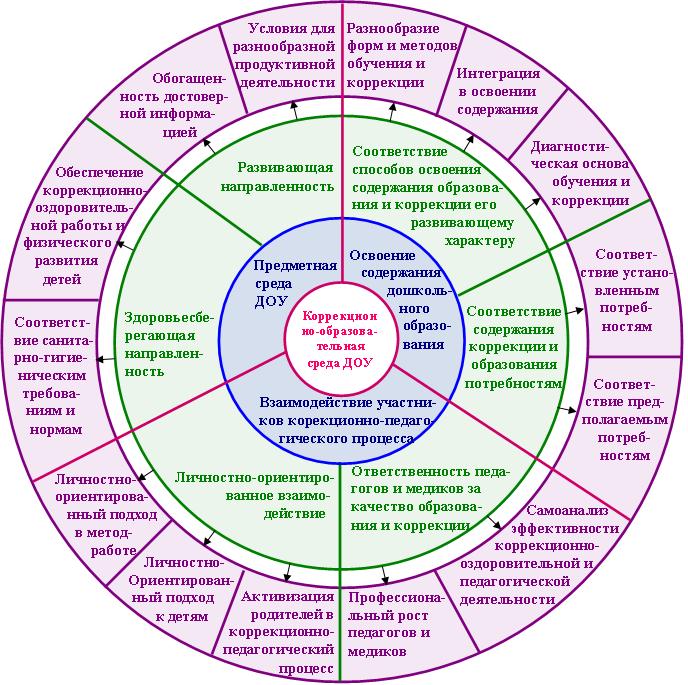 Приложение №2Модель освоения образовательной программы дошкольного образования	Приложение №7Приложение № 3Развивающая среда МБДОУ «Детский сад  № 11»Приложение № 4Внешняя и внутренняя развивающая средаПриложение № 5План воспитательно-образовательной работыЧисло_______________ Месяц____________Взаимодействие с родителями/ социальными партнерами (театрами, спортивными,  художественными школами,общеобразовательными  учреждениями).Стр.1ЦЕЛЕВОЙ РАЗДЕЛ1.1Пояснительная записка.31.1.1.Цели и задачи деятельности образовательного учреждения по реализации основной общеобразовательной программы дошкольного образования41.1.2.Принципы и подходы к формированию Программы51.1.3.Значимые для разработки и реализации Программы характеристики6Возрастные и индивидуальные особенности контингента детей, воспитывающихся в образовательном учреждении6Образовательные программы ДОУ7Особенности осуществления образовательного процесса (национально-культурные, демографические, климатические и др.)91. 2.Планируемые результаты освоения детьми основной общеобразовательной программы дошкольного образования 11Целевые ориентиры в младенческом и раннем возрасте11Целевые ориентиры на этапе завершения освоения Программы12Целевые ориентиры освоения Программы детьми с ОВЗ и инвалидностью 131.3Развивающее оценивание качества образовательной деятельности по Программе141.3.1.Система оценки результатов освоения Программы141.3.2.Организация проведения оценки индивидуального развития161.3.3.Инструментарий оценки индивидуального развития ребенка171.3.4.Организация работы с результатами оценки индивидуального развития ребенка192СОДЕРЖАТЕЛЬНЫЙ РАЗДЕЛ2.1.Общие положения192.2.Описание образовательной деятельности в соответствии с направлениями развития ребенка, представленными в пяти образовательных областях21ОО «Познание»21ОО «Социально-коммуникативное развитие»22ОО «Речевое развитие»23ОО «Художественно-эстетическое развитие»24ОО «Физическое развитие»262.2.1.Содержание психолого-педагогической работы по освоению программы детьми раннего и младшего возраста282.2.2.Особенности организация образовательного процесса в группах для детей дошкольного возраста282.3.Взаимодействие взрослых и детей302.4.Особенности взаимодействия образовательного учреждения с семьями воспитанников402.5.Программа коррекционно-развивающей работы  с детьми с ОВЗ44Организация консультативной помощи и поддержки родителям (законным представителям) занимающиеся семейным воспитанием детей дошкольного возраста472.6.Часть программы, формируемая участниками образовательных отношений 49Направления работы педагогического коллектива по приоритетному направлению49Направления работы педагогического коллектива с учетом региональных особенностей50Организация социального партнерства МБДОУ «Детский сад №11»50Инновационная деятельность ДОУ 513ОРГАНИЗАЦИОННЫЙ РАЗДЕЛ3.1.Психолого-педагогические условия, обеспечивающие развитие ребенка523.2.Организация развивающей предметно-пространственной среды543.3Особенности реализации программы с учетом инновационной деятельности ДОУ593.4.Кадровые условия реализации Программы613.5.Материально-техническое обеспечение Программы633.6.Финансовые условия реализации Программы643.7.Режим дня и распорядок643.8.Перечень литературных и методических источников693.9.Перечень нормативных и нормативно-методических документов 72Краткая презентация программы 74Приложения77Количество воспитанников ДОУКоличество воспитанников ДОУКоличество воспитанников ДОУКоличество воспитанников ДОУВсегоИмеющие заключение городской ПМПКДети - инвалидыДети с ОВЗ1212 (100%)4 (67%)8(33%)Образовательные программы1.  Программа «От рождения до школы» под ред. Н.Е. Вераксы2. «Образовательная программа дошкольного образования для детей с тяжелыми нарушениями речи (общим недоразвитием речи) с 3 до 7 лет» / автор Н. В. Нищева3. «С чего начинается Родина» под ред. З. Н. Ажермачевой.4. «Ладушки» под ред. Каплуновой И.М.Региональные особенностиОтражение приоритетов в образовательном процессеСоциально-экономическиеВ регионе развитая социально-экономическая инфраструктура. Основа экономики Томской области - добыча, экспорт и переработка углеводородного сырья, а также химическая промышленность, машиностроение и цветная металлургия. В последние годы возрастает доля наукоемкого производства и вклад в экономику научно - образовательного комплекса, что предопределяет стратегию инновационного развития областиОбразовательныеИнтеллектуальный потенциал региона рассматривается как один из главных факторов экономического роста. Административный центр региона г.Томск носит статус «Сибирских Афин» во многом благодаря 6 университетам, 2 институтам и 15 филиалам иногородних вузов, в которых по 200 специальностям обучается более 80 тысяч студентов. В области функционируют 451 школа и 22 средних специальных учебных заведений Научными исследованиями и разработками в Томской области занимаются свыше 60 организаций. Томский научный центр СО РАН объединяет пять институтов и два филиала. Российскую академию медицинских наук представляют 6 НИИ. Инновационной деятельностью активно занимаются 50 предприятий. В городе Северске 26 детских садов, 18 школ (в том числе 3 лицея; 1 гимназия; 1 школа- интернат для детей с ОВЗ)Национально-культурные и этнокультурныеРусские составляют 90,8% населения, татары – 1,9%, украинцы – 1,6%, немцы – 1,3% (2002, перепись). Большинство верующих – православные. Коренное население региона - угроязычные ханты и манси, и самоедоязычные селькупы, ненцы, энцы и нганасаны.Культурно-историческиеГород Томск был основан в 1604 г. по наказу царя Бориса Годунова на правом берегу реки Томи.     В 1804 г. Томск по указу императора Александра был выбран в качестве административного центра новой губернии. С конца ХIХ в. Томск является крупным научно-просветительским центром Сибири: в 1888 г. открыт первый в Сибири университет, в 1900 г. - технологический институт. При университете были созданы медицинские клиники, а также единственный в Сибири бактериологический институт.  В августе 1944 г. был подписан указ об образовании Томской области. Томск стал одним из самых заметных экономических и административных центров Сибири. Вскоре после Великой Отечественной войны Томск становится известным в мире центром ядерных исследований и производства. Спутником Томска стал г. Томск -(ныне ЗАТО Северск). В 1953 г. первую продукцию - обогащенный уран - выдал завод по разделению изотопов урана Сибирского химического комбината, расположенный недалеко от областного центра. В 1958 г. на СХК начала действовать первая в Сибири промышленная атомная станция.  В регионе 5 профессиональных театров (2 из них в г. Северск), Большой концертный зал.  Более22 крупных спортивных сооружений, клубов в т.ч. футбольная команда «Томь» и др. 4 всемирно известных туристических клуба, и множество др. культурных и спортивных организаций.ДемографическиеДемографическая ситуация отличается пониженным по сравнению со средне российским значением коэффициентом смертности (в 2004 – 14‰), коэффициент рождаемости (11,2‰) близок к среднему по РФ. Естественная убыль населения составила в 2004 2,8‰. Миграционная убыль – 12 чел. на 10 тыс. чел. населения (2004). Ожидаемая средняя продолжительность жизни – 65,4 лет (34-е место в РФ). Возрастная структура населения характеризуется повышенной долей лиц трудоспособного возраста (66,4%). В городе Северске в настоящее время проживает около 120 тыс. человек.Природно-климатические и экологическиеэкологические В рельефе преобладают плоские, сильно заболоченные территории Западно-Сибирской равнины с высотой не более 200 м над уровнем моря. Степень заболоченности региона достигает 40%. Климат континентальный. Зима суровая и продолжительная.  Территория области равнинно-таежная, поэтому в составе фауны более половины животных связано с лесами, около трети тяготеют к водно-болотным угодьям. Разнообразие фауны представлено 325 видами птиц, 60 видами млекопитающих, 5 видами амфибий, 4 видами рептилий. В реках и озерах области обитают 33 вида рыб, из которых 15 имеют промысловое значение. Природно-климатические условия характеризуются как относительно неблагоприятные («Стратегия развития города Томска до 2020г.» 2006г.) и имеют свои особенности.  Негативные факторы: относительно суровый климат для проживания, ограниченное количество солнечных дней и большой временной период низких температур воздуха, высокое количество гнуса в весеннее-летне-осенний период, большое количество клещей в лесных массивах на пригородных территориях, на садово-огородных участках, как в городе, так и за его пределами. Позитивные факторы: большой лесной массив, состоящий преимущественно из хвойных пород деревьев, много водоёмов и лесов со специфической растительностью: «природными антибиотиками» - клюквой, брусникой, черникой, голубикой и другие. Экологическая ситуация очень острая, обусловлена главным образом промышленными загрязнением атмосферы, почв, истощением и загрязнением вод, деградацией лесных массивов.  Специфику экологической ситуации обуславливает неравномерное размещение пром. предприятий по территории области. 90% предприятий расположены на пл. не более 70 км2 вокруг Томска. Основными источниками загрязнения природной среды и потенциально опасными объектами являются Сибирский химический комбинат и Томский нефтехимический комбинат «Томскнефтехим».   В таблице использованы данные Интернет ресурса:http://70.mchs.gov.ru/folder/1464314, http://www.geogtime.ru/goa-465.html, http://ecology.gpntb.ru/ecolibworld/project/regions_russia/Siberia/tomskВ таблице использованы данные Интернет ресурса:http://70.mchs.gov.ru/folder/1464314, http://www.geogtime.ru/goa-465.html, http://ecology.gpntb.ru/ecolibworld/project/regions_russia/Siberia/tomskНаправления развития и образования детейI половина дняII половина дняФизическое развитие и оздоровление* Утренняя гимнастика в сочетании с корригирующей гимнастикой* Аромафитотерапия* Самомассаж* Закаливающие процедуры  * Прогулка на свежем воздухе, в том числе двигательная прогулка* Релаксационный комплекс* Физминутки в любой деятельности* Физическое развитие и оздоровление (двигательная деятельность)* Самостоятельная деятельность в развивающих Центрах группы (Центр физической активности и др.) *Лыжная подготовкасм. Приложение № 7Сон без маек (контроль температуры воздуха)* Гимнастика пробуждения * Закаливающие процедуры  * Прогулка на свежем воздухе* Физминутки в любой деятельности* Релаксационный комплекс* Физкультурные досуги* Самостоятельная двигательная активность * Самостоятельная деятельность в развивающих Центрах группы (Центр физической активности и др.)см. Приложение № 7* Индивидуальная работаРечевое развитие* Деятельность, осуществляемая в процессе организации различных видов детской деятельности (игровой, коммуникативной, трудовой, познавательно-исследовательской, продуктивной, музыкально-художественной, чтения )* Деятельность, осуществляемая в ходе режимных моментов *Самостоятельная деятельность в развивающих Центрах группы (литературно-речевой Центр, театрально-речевой Центр и др.)* Деятельность, осуществляемая в процессе организации различных видов детской деятельности (игровой, коммуникативной, трудовой, познавательно-исследовательской, продуктивной, музыкально-художественной, чтения )* Деятельность, осуществляемая в ходе режимных моментов *Самостоятельная деятельность в развивающих Центрах группы (литературно-речевой Центр, театрально-речевой Центр и др.)* Литературно-речевой досуг * Индивидуальная работаПознавательноеразвитие* 	Деятельность, осуществляемая в процессе организации различных видов детской деятельности (игровой, коммуникативной, трудовой, познавательно-исследовательской, продуктивной, музыкально-художественной, чтения)* Деятельность, осуществляемая в ходе режимных моментов (экскурсии, целевые прогулки, беседы, наблюдения)*Самостоятельная деятельность в развивающих Центрах группы (интеллектуально-познавательный Центр, Центр сюжетно-ролевых игр, литературно-речевой Центр и др.)  см. Приложение № 7Познавательноеразвитие	Деятельность, осуществляемая в процессе организации различных видов детской деятельности (игровой, коммуникативной, трудовой, познавательно-исследователь-ской, продуктивной, музыкально-художественной, чтения)* Деятельность, осуществляемая в ходе режимных моментов (экскурсии, целевые прогулки, беседы, наблюдения*Самостоятельная деятельность в развивающих Центрах группы (интеллектуально-познавательный Центр, Центр сюжетно-ролевых игр, литературно-речевой Центр и др.)  см. Приложение № 7* Досуг познавательного  характера* Индивидуальная работаСоциально-коммуникативноеразвитие* 	Утренний приём детей, оценка эмоционального состояния* Деятельность, осуществляемая в процессе организации различных видов детской деятельности (игровой, коммуникативной, трудовой, познавательно-исследовательской, продуктивной, музыкально-художественной, чтения)* Деятельность, осуществляемая в ходе режимных моментов (формирование навыков культуры общения, культуры поведения за столом, создание и разыгрывание коммуникативных ситуаций и др.)* Коммуникативные игры в совместной и самостоятельной деятельности* общение с разной категорией людей (взрослыми, сверстниками, младшими детьми, детьми с ОВЗ, в том числе инвалидами)* Индивидуальная работа* Трудовые поручения* Самостоятельная деятельность в развивающих Центрах группы* Коммуникативные игры (сюжетно-ролевые, театрализованные и др.)* Деятельность при оказании дополнительных образовательных услуг (секции, студии, факультативы)Художественно-эстетическое развитие* Деятельность, осуществляемая в процессе организации различных видов детской деятельности (игровой, коммуникативной, трудовой, познавательно-исследовательской, продуктивной, музыкально-художественной, чтения)* Эстетика быта* Индивидуальная творческая продуктивная деятельность детей Деятельность, осуществляемая в процессе организации различных видов детской деятельности (игровой, коммуникативной, трудовой, познавательно-исследователь-ской, продуктивной, музыкально-художественной, чтения)* Эстетика быта* Индивидуальная творческая продуктивная деятельность детей * Музыкально-художественные досуги* Самостоятельная деятельность в развивающих Центрах группы (Центр продуктивной художественной деятельности, Центр театра и драматизации)Режимные моментыСовместная деятельность ребёнка с педагогомСамостоятельная деятельность детейСовместная деятельность с семьейИнтегрированная детская деятельность ИграИгровое упражнение
Проблемная ситуацияИграСовместная деятельность в рамках непосредственной образовательной деятельностиЭкспериментальная и опытническая деятельностьПроектная деятельностьЦелевые прогулкиЭкскурсииПроблемная ситуацияИграИгровое упражнение 
Проблемная ситуацияРазвлеченияПраздникиИнформационное поле ДОУАкцииТематические собранияЭкскурсии с привлечением родителейКонкурсыРежимные моментыСовместная деятельность ребёнка с педагогомСамостоятельная деятельность детейСовместная деятельность с семьейИнтегрированная детская деятельность ИграИгровое упражнение
Речевая  проблемная ситуацияИграСовместная деятельность в рамках непосредственной образовательной деятельностиПроектная деятельностьЦелевые прогулкиЭкскурсииРечевая проблемная ситуацияИграИгровое упражнение 
РазвлеченияПраздникиИнформационное поле ДОУТематические собранияВиды детской деятельностиПримерные формы работыДвигательная* Подвижные игры с правилами* Подвижные и дидактические игры* Игровые упражнения* Соревнования* Физкультурные праздники и досуги. * Физ.минутки. * Самостоятельная двигательная деятельность детей.Игровая * Сюжетные игры* Игры с правилами * Дидактические игрыПродуктивная (изобразительная)* Мастерская по изготовлению продуктов детского творчества* Реализация проектовВосприятие художественной литературы и фольклора* Чтение* Обсуждение* Разучивание* Пересказывание и рассказывание. * Рассматривание книг. Ролевая игра «Библиотека». * Развлечения и досуги по литературным материалам.Познавательно-исследовательская * Наблюдение * Экскурсия* Решение проблемных ситуаций* Экспериментирование* Коллекционирование* Моделирование* Реализация проектов * Игры (сюжетные, с правилами, дидактические-познавательные)* Сбор информации об изучаемом объекте.Коммуникативная * Беседа* Ситуативный разговор* Речевая ситуация* Составление и отгадывание загадок* Игры (сюжетные, с правилами) * Театрализация, драматизацияСамообслуживание и элементарный бытовой труд* Поручения* Дежурство * Задание* Реализация проектов * Совместный труд* Самообслуживание* Труд в природе, уход за растениями * Игра в профессииМузыкальная* Пение* Танцы* Слушание* Ритмика* Музыкальные игрыРежимные моментыСовместная деятельность ребёнка с педагогомСамостоятельная деятельность детейСовместная деятельность с семьейИнтегрированная детская деятельность ИграСовместная деятельность в рамках непосредственной образовательной деятельностиПроектная деятельностьДеятельность в ИЗО и музыкальных уголкахОрганизация авторских, тематических выставокКонцертная деятельностьИгра
Деятельность в  ИЗО  и в музыкальных уголкахРазвлеченияИнформационное поле ДОУТематические собранияАвторские, тематические выставкиКонкурсыБлоки физкультурно-оздоровительной работыБлоки физкультурно-оздоровительной работыСодержание физкультурно-оздоровительной работыСоздание условий для двигательной активности с ориентиром на индивидуальные особенности, возможности и способности ребёнкаСоздание условий для двигательной активности с ориентиром на индивидуальные особенности, возможности и способности ребёнка* Гибкий режим;* совместная деятельность взрослого и ребенка  в разных формах общения (индивидуальной, групповой, подгрупповой);* оснащение (спортинвентарем, оборудованием, наличие спортзала, спортплощадки, Центров двигательной активности в группах);* индивидуальный режим пробуждения после дневного сна;Соблюдение режима двигательной активностис ориентиром на индивидуальные особенности ребёнкаСоблюдение режима двигательной активностис ориентиром на индивидуальные особенности ребёнка* Утренняя гимнастика;* прием детей на улице в теплое время года;*совместная деятельность рук. ФИЗО и детей * двигательная активность на прогулке;* физкультура на улице;* подвижные игры;* физкультминутки во время совместной деятельности;* гимнастика после дневного сна;* физкультурные досуги, забавы, игры;* спортивно-ритмическая гимнастика;* игры, хороводы, игровые упражнения;Соблюдение режима закаливанияВ повседневной жизни* Утренний прием на свежем воздухе в теплое время года;* утренняя гимнастика (разные формы: оздоровительный бег, ритмика, ОРУ, игры);* облегченная форма одежды;* ходьба босиком в спальне до и после сна;* сон с доступом воздуха (+19 °С … +17 °С);* контрастные воздушные ванны (перебежки);* солнечные ванны (в летнее время);* обширное умываниеСоблюдение режима закаливанияСпециально организованная(по назначению врача)* Полоскание рта;* полоскание горла;* умывание и полоскание рук до локтя прохладной водой, солевые,  ребристые дорожки, массажные коврики, сон без маек, воздушные ванныОрганизация рационального питанияОрганизация рационального питания* Организация второго завтрака (соки, фрукты);* введение овощей и фруктов в обед и полдник;* замена продуктов для детей-аллергиков;* питьевой режимМониторинг уровня физического развития, состояния здоровья, физической подготовленности, индивидуальных особенностей, возможностей и способностей ребёнка Мониторинг уровня физического развития, состояния здоровья, физической подготовленности, индивидуальных особенностей, возможностей и способностей ребёнка * Мониторинг  уровня физического развития;* диспансеризация детей детской поликлиникой;* диагностика физической подготовленности;* диагностика развития ребенка;* обследование психоэмоционального состояния детей педагогом-психологом;* обследование речедвигательной сферы учителем-логопедомОрганизация НОД СД по освоению детьми образовательной области «Физическая культура»Организация НОД СД по освоению детьми образовательной области «Физическая культура»В соответствии с программой «От рождения до школы» под ред. Н.Е.ВераксыЛечебно-профилактические мероприятия и коррекционная деятельность в соответствии со спецификой ДОУ и ориентиром на индивидуальные особенности ребёнкаЛечебно-профилактические мероприятия и коррекционная деятельность в соответствии со спецификой ДОУ и ориентиром на индивидуальные особенности ребёнка*Утренняя гимнастика в сочетании с корригирующей гимнастикой* Адаптивная физкультура* Самомассаж* Прогулка на свежем воздухе, в том числе двигательная прогулка* Физминутки в любой деятельности* ПсихогимнастикаОрганизация дополнительных услугОрганизация дополнительных услуг* адаптивная физкультура с ориентиром на индивидуальные особенности, возможности и способности* лечебно- физическая культураВозрастКормлениеБодрствованиеДневной сонНочной сонС 1лет до 3х лет4 раза5,5-6 часов2,5-2 часов (по необходимости 2 сна)10-11часовВиды организованной деятельностиКоличество в неделюОО «Познавательное развитие» (Познавательно-исследовательская и продуктивная (конструктивная) деятельность. Формирование целостной картины мира)1ОО «Социально-коммуникативное развитие», «Речевое развитие»2ОО  «Художественно-эстетическое развитие»РисованиеЛепкаМузыка112ОО «Физическое развитие»3ОБЩЕЕ КОЛИЧЕСТВО10(соотв. СанПин)Возраст Длительность с 3 до 4 лет15 мин.с 4 до 5 лет20 мин.с 5 до 6 лет25 мин.с 6 до 7 лет30 мин.Компоненты деятельностиПедагоги, специалистыи младшие воспитателиМедицинский персоналАдминистрация,методическая службаРодителиФизическое развитие и оздоровление детейФизическое развитие и оздоровление детейФизическое развитие и оздоровление детейФизическое развитие и оздоровление детейФизическое развитие и оздоровление детейАдаптация* Создают комфортные условия и оказывают эмоциональную поддержку ребенку. * Способствуют постепенному привыканию в ДОУ. * Изучают привычки ребенка и особенности воспитания в семье.* Оказывают консультативную помощь семье по вопросам адаптации* Изучают особенности физического и соматического здоровья и развития ребенка. * Оказывают консультативную помощь педагогам и родителям  по состоянию здоровья и адаптации ребенка.* Координирует работу медицинской, педагогической служб ДОУ и семьи с целью облегчения адаптации ребёнка к ДОУ* Эмоционально поддерживают малыша*Выполняют рекомендации педагогов и специалистов ДОУ* Оказывают помощь педагогам по адаптации ребенка.Создание условий для физического развития и психологического комфорта ребенка в ДОУ* Выполняют систему проведения режимных мероприятий. * Создают благоприятный психологический климат в группе. * Осуществляют личностно – ориентированный способ взаимодействия взрослых с ребенком. * Оказывают консультативную помощь родителям по выработке единых требований к ребенку.* Осуществляют контроль за обеспечением рационального режим сна, питания и выполнения санитарных требований к содержанию детей в ДОУ ( в соответствии с СанПин 2013г.)* Обеспечивает руководство и контроль по созданию условий для физического и психологического комфорта ребенка в детском саду.Соблюдают дома режим, соответствующий режиму ДОУСоблюдение режима двигательной активности* Создают условия, выделяют время в режиме дня  для самостоятельной двигательной активности и организованных физкультурных  форм  работы  в группах и на площадках ДОУ* Осуществляют медико – педагогический контроль за соблюдением режима двигательной активности в течение дня.* Осуществляют медико – педагогический контроль за соблюдением режима двигательной активности в течение дня.* Организуют прогулки дома в выходные дни, дают возможность малышу свободно двигаться в самостоятельной игровой деятельностиФизкультурные мероприятия, спортивные праздники, досуги* Соблюдают программные и возрастные требования при организации и проведении физкультурных мероприятий. * Оказывают необходимую консультативную помощь родителям с целью формирования у детей интереса  к систематическим занятиям  спортивными упражнениями. * Осуществляют индивидуальный подход к детям с ослабленным здоровьем.* Контролируют соблюдение санитарно – гигиенических норм проведения физкультурных мероприятий, моторной плотности и физической нагрузки на детей во время организованных форм работы по физическому воспитанию детей* Создает материально – технические условия, обеспечивающие качественное и безопасное проведение учебно – воспитательного процесса по физическому развитию детей, в том числе детей с ОВЗ* Осуществляет контроль за качеством проведения всех форм работы по физическому развитию детей и обеспечению  двигательной активности детей в течение дня.Вместе с ребенком приобщаются к различным видам физкультуры и спорта.Формирование основ здорового образа жизни* Формируют КГН  у детей в соответствии с их возрастом и индивидуальными возможностями.* Формируют привычку к здоровому образу жизни * проводят профилактическую работу о вреде курения, алкоголя, наркомании. * Формируют знания и умения детей по основам безопасности жизнедеятельности, * Формируют навыки поведения детей в опасных ситуациях.*Осуществляют контроль за качеством работы педагогов ДОУ по формированию культурно – гигиенических навыков, выполнением  СанПин* Создает условия для безопасного труда и безопасной жизнедеятельности детей в ДОУ, * Контролирует выполнение СанПин* Осуществляет контроль за освоением Программы по данному направлению.* В домашних условиях формируют  культурно – гигиенические навыки и привычки, вырабатываемые в детском саду.Деятельность в летний оздоровительный период* Обеспечивают максимальное пребывание детей на свежем воздухе.* Организуют  музыкальные и спортивные  развлечения, активный отдых на прогулке, походы, экскурсии на природу.* Консультируют педагогов и родителей по обеспечению безопасности жизнедеятельности детей в летний период, по профилактике детского травматизма.* Оказывает первую помощь при заболеваниях  и травмах детей. * Контролирует выполнение закаливающих процедур.* Создают материально-технические условия для проведения летнего оздор. периода. * Контролирует выполнение закаливающих процедур, мероприятия по активному отдыху и организации прогулок, экскурсий, организует связь с социумом.* Соблюдают требования, предъявляемые к летней одежде, головным уборам, питанию, режиму дня, безопасности ребенка.Проведение закаливающих мероприятий* Обеспечивают систематичность, качество проведения закаливающих и оздоровительных процедур в режиме дня. * Консультируют родителей по видам профилактики заболеваний в домашних условиях.* Разрабатывают и внедряют комплекс закаливающих и общеукрепляющих процедур.* Обеспечивают непрерывность закаливающих процедур в дни непосещения ребенком ДОУ.Проведение закаливающих мероприятий* Обеспечивают систематичность, качество проведения закаливающих и оздоровительных процедур в режиме дня. * Консультируют родителей по видам профилактики заболеваний в домашних условиях.* Осуществляют медико – педагогический контроль над проведением закаливающих процедур. * Проводят анализ эффективности применения закаливания.* Осуществляют медико – педагогический контроль над проведением закаливающих процедур. * Проводят анализ эффективности применения закаливания.* Обеспечивают непрерывность закаливающих процедур в дни непосещения ребенком ДОУ.Профилактика нарушений зрения, осанки и плоскостопия* Включают в  режим дня  упражнения  на профилактику и коррекцию нарушений зрения, плоскостопия, осанки. * Учит детей  контролировать собственную осанку, посадку за столом во время питания и образовательного процесса. *Соблюдают СанПин по организации образовательной деятельности.* Проводит диагностику состояния у детей зрения, осанки, стопы. * Проводят лечение  (в том числе аппаратное) детям снарушениям зрения. * Контролирует выполнение в группах комплексной системы лечебно-оздоровительных, коррекционно-реабилитационных мероприятий в ДОУ.* Обеспечивает материально – техническое состояние здания, мебели, игрового материал, спортивного оборудования в физкультурном зале и на участках в соответствии с СанПин.* Организуют работу ЛФК. * Выполняют упражнения по рекомендациям врача, педагогов, специалистов ДОУ. * Контролируют состояние осанки ребенка дома. * Контролируют время просмотра телепередач и компьютерных игр.Познавательно – речевое направление развития детейПознавательно – речевое направление развития детейПознавательно – речевое направление развития детейПознавательно – речевое направление развития детейПознавательно – речевое направление развития детейРазвитие познавательных процессов у детей* Организует развивающее образовательное пространство в группе.* Организуют различные виды интегрированной детской деятельности, совместной со взрослыми и самостоятельной,  с учетом возрастных особенностей детей* В организации деятельности используют игру, продуктивную детскую деятельность, экспериментирование, моделирование, поисково – исследовательскую деятельность. * Учитывают   индивидуальные особенности развития  детей при организации учебно – воспитательного процесса. * Организуют деятельность,способствующую развитию психических процессов детей. * Информируют родителей о динамике развития детей.* При необходимости воспитатели совместно со специалистами ведут работу по коррекции речи детей. * Контролируют соблюдение СанПин при организации учебно – воспитательного процесса. * Осуществляют контроль за соблюдением безопасности жизнедеятельности детей в учебно – воспитательном процессе.*  Создаёт условия для организации развивающего, образовательного пространства  в ДОУ.* Обеспечивает методическое и материальное содержание образовательного процесса.* Оказывает методическую помощь в организации образовательного процесса, составлении образовательных проектов и программ.* Осуществляет контроль за организацией образовательного процесса.* Поддерживают интерес ребенка к познанию нового. * Участвуют в реализации коллективных  и индивидуальных проектов.Развитие мелкой моторики, подготовка кисти руки ребенка к письму* Организуют деятельность для развития мелкой моторики рук ребенка при помощи игровых упражнений, ручного и художественного труда, физических упражнений и пальчиковых игр и др.* Определяют (вместе с родителями и специалистами) лотерализацию ведущей руки. Организуя образовательный процесс учитывают данный фактор.* Проводят измерение динамометром силу кисти руки ребенка.* Оказывают методическую помощь.* Осуществляют контроль за проведением мероприятий по развитию мелкой моторики и подготовки кисти руки к письму. * Обеспечивают материально-техническую базу * Выполняют упражнения по рекомендациям педагогов, специалистов ДОУ. * Стимулируют детей к участию и участвуют вместе с детьми в конкурсах и проектах ДОУ по продуктивной деятельности.Воспитание  бережного отношения к природе* Создают условия для формирования  детской любознательности к природным явлениям, к объектам и предметам природы. * Учат устанавливать причинно – следственные связи, экологические цепочки, взаимозависимые процессы в природе. * Закладывают основы экологической культуры, * Учат основам безопасного поведения в природе.* Контролируют соблюдение СанПин при организации учебно – воспитательного процесса. * Осуществляют контроль за соблюдением безопасности жизнедеятельности детей в учебно – воспитательном процессе.*  Создаёт условия для организации развивающего, образовательного пространства  в ДОУ.* Оказывают методическую помощь.* Координирует работу педагогического коллектива по формированию экологических навыков у детей.* Осуществляют контроль за проведением мероприятий природоведческой и экологической направленности.* Демонстрирует ребенку образцы экологически ориентированного поведения. * Участвует вместе с ребенком в экологических проектах ДОУ, опытах и экспериментах с объектами природы.Развитие ребенка как субъекта познания: его любознательности, инициативности, самостоятельности.* Поддерживают у ребенка интерес к поиску новых впечатлений, применяют разные способы действий в поиске ответов на возникающие у ребенка вопросы, решают проблемные ситуации, организуют экспериментально – исследовательскую деятельность для развития познавательных умений и навыков.* Контролируют санитарно – гигиенические нормы и требования при организации учебно – воспитательного процесса. * Осуществляют контроль за соблюдением безопасности жизнедеятельности детей в учебно – воспитательном процессе.* Организует работу по разработке нововведений по повышению качества воспитательно – образовательного процесса в ДОУ. * Осуществляет контроль за уровнем развития познавательной активности ребенка, его интегративных качеств.* Поддерживает ребенка в проявлении его любознательности.* Участвует вместе с ребенком  в исследовательских проектах., конкурсах и др. мероприятиях..Социально –личностное направление развития детейСоциально –личностное направление развития детейСоциально –личностное направление развития детейСоциально –личностное направление развития детейСоциально –личностное направление развития детейФормирова-ниепредставле-ний о жизни взрослых, воспитание уважительно-го отношения к взрослым* Создают условия и стимулируют детей к познаниям о профессиях взрослых, их увлечениям,о понятии «Семья», о роли и обязанностях  ребенка в семье. * Личным примером и созданием спец. ситуаций формируют у  детей уважительное отношение к взрослым. * Личным примером и созданием спец. ситуаций формируют у  детей уважительное отношение к взрослым.* Участвует в обучающих мероприятиях, которые знакомят детей с профессией врача, медсестры.* Личным примером и созданием спец. ситуаций формируют у  детей уважительное отношение к взрослым.* Оказывают помощь педагогам в разработке новых форм работы с семьей, внедрении в работу ДОУ семейных проектов, организации работы семейных клубов и родительских объединений.* Выступают для ребенка примером для подражания, приобщают ребенка к добрым традициям семьи и рода.* Формируют имидж семьи через организацию деятельности семейных  проектов, клубов, презентаций, увлечений и традиций семьиОсвоение взаимосвязей в социальном мире.* Создают условия для ознакомления детей с социальным окружением в детском саду и в городе,  достопримечательностями родного края, * Создают условия для формирования чувства гордости за своих земляков. * Знакомят детей с нормами поведения в общественных местах, обучают правилам этикета. * Практикуют разные виды педагогической деятельности для формирования целостной картины  социального мира: проекты, экскурсии, беседы, ролевые игры, встречи со знаменитыми земляками и др.* Участвует в обучающих мероприятиях, которые знакомят детей с социально значимыми медицинскими учреждениями, такими как детская поликлиника, больница, с их ролью в поддержании здоровья детей и правилами поведения в данных учреждениях и на приёме у врача. * Создаёт условия для организации мероприятий по социализации детей (экскурсий, посещение музея, театров, ЦДТ  и др. учреждений, участия в событиях города)* Оказывают помощь педагогам в организации в ДОУ мини-музеев,  социально-познавательных центров, кружков, факультативов* Оказывают помощь педагогам в разработке педагогических проектов, программ социально значимой направленности.* Поддерживают в семье основы этикета, учат в семье этикету общения. Участвуют в совместных мероприятиях детского сада и семьи.Выработка морально – нравственных качеств,  навыков доброжела-тельного общения со сверстниками.* Обеспечивают потребность ребенка в общении со сверстниками. * Побуждают детей проявлять сочувствие, оказывать помощь друг другу. * Формируют имидж группы как носителя морально – нравственных  норм поведения. * Создают условия для формирования инклюзивной культуры (воспитывают уважение ко всем детям, независимо от их индивидуальных особенностей и возможностей. * Учат детей вести конструктивный диалог – договариваться, планировать действия, распределять роли. * Создают условия для формирования навыков использования нормативных способов разрешения конфликтов. * Формируют психологическую устойчивость в случае неуспеха. * Развивают чувства собственного достоинства, успешности и значимости в обществе.* Личным примером формируют у  детей морально – нравственные качества* Личным примером формируют у  детей морально – нравственные качества* Совместно с педагогом-психологом мониторятмежличностные отношения в группах, выявляют лидеров и отверженных детей, уровень благополучия ребенка в детском коллективе.*  Оказывают помощь педагогам в разработке педагогических проектов, программ направленных на формирование морально – нравственных качеств,  навыков доброжелательного общения со сверстниками* Организуют изучение нормативно – правовых документов по защите прав ребенка с педагогами и родителями.* Осуществляют контроль за реализацией данного компонента.* Интересуются  жизнью ребёнка в коллективе сверстников в детском саду, * обсуждают с педагогом и педагогом – психологом (по необходимости) статус ребенка в группе, его поведение в коллективе. * Воспитывают в ребенке умение подчиняться общим правилам группы, правилам игр, умение контролировать свои эмоции и поведение среди сверстников.Воспитание у детей чувства ответственности * Способствует развитию у детей чувства ответственности за другого человека, за общее дело, за данное слово  и обещание.* Координирует работу всех специалистов  с целью выработки единых требований к воспитанию чувства ответственности у детей. * Оказывают помощь педагогам в поиске новых форм работы по данному разделу.* Выполняют рекомендации педагогов и специалистов ДОУ. * Выступают для ребенка примером для подражания в части ответственности за порученное дело, данное слово.Художественно – эстетическое направление развития детейХудожественно – эстетическое направление развития детейХудожественно – эстетическое направление развития детейХудожественно – эстетическое направление развития детейХудожественно – эстетическое направление развития детейХудожественная литература* Приобщают детей к высокохудожественной литературе, формируют запас литературных, художественных впечатлений. * Создают условия для развития  у детей литературной художественной речи. * Способствуют созданию в воображении детей образов и действий лиц, о которых им читают или рассказывают. * Создают условия для реализации потенциала  эстетического, познавательного, социального и речевого развития детей при взаимодействии ребенка с художественной литературой* Организует материальную базу для детской библиотеки. * Осуществляют контроль за уровнем усвоения детьми программного материала. * Оказывают помощь педагогам в поиске новых форм работы по данному разделу; по организации и проведению литературных гостиных в ДОУ* Интересуются тем, какие произведения  читают детям в детском саду. * Приобретают книги (по рекомендации педагогов) и читают дома.* Участвуют совместно с детьми  в мероприятиях детского сада по данному разделу.Изобразительная деятельность* Формируют у детей интерес к произведениям народного, декоративно – прикладного и изобразительного искусства. * Создают предпосылки для постепенного осознания детьми разных видов  искусства как специфического продукта человеческой культуры. * Содействуют проникновению детей в мир понимания передачи художником эмоциональных и чувственных переживаний. * Организуют работу с одаренными детьми.* Организуют детей для участия в конкурсах различного уровня.* Создают материальную и методическую базу для художественного творчества детей. * Проектируют развитие воспитательно – образовательного  процесса по данному разделу.* Оказывают помощь педагогам в поиске новых форм работы по данному разделу; по организации и проведению выставок художественного и продуктивного творчества детей в ДОУ.* Осуществляют контроль за реализацией данного компонента.* Вместе с ребенком рассматривают иллюстрации к детским книгам, репродукции и открытки. * Организуют домашнее рисование по желанию ребенка.*Развивают способности детей в учреждениях доп.образования.Музыкальная деятельность* Воспитатели и музыкальные руководители поддерживают у детей желание слушать музыку, эмоционально откликаться на нее, рассказывать о ней. * Формируют у детей запас музыкальных впечатлений. * Развивают систему музыкальных способностей, мышления, воображения, желание и умение детей воплощать в творческом движении настроение, характер и процесс развития музыкального образа.* Выявляют одаренных детей и организуют индивидуальную работу с ними. * Интегрируют образовательную область «Музыка» с другими образовательными областями* Обеспечивают материально-техническую базу по музыкальному развитию детей.* Оказывают помощь педагогам в поиске новых форм работы по данному разделу; по организации и проведению музыкальных гостиных, вечеров и др. в ДОУ.* Осуществляют контроль за реализацией данного компонента.* Вместе с ребенком прослушивают детские музыкальные произведения по рекомендации педагогов и специалистов ДОУ.* Вместе с ребенком принимают участие в мероприятиях ДОУ* Развивают музыкальные способности детей в учреждениях доп.образования.Театрализованная деятельность* Формируют интерес к театрализованной деятельности. * Развивают способность свободно  держаться на сцене.* Побуждают детей к импровизации  с использованием средств выразительности (мимики, жестов, движений, интонации). * Учат детей оценивать действия и поступки героев, выражать свое отношение к ним, анализировать приемлемые средства выразительности при игре данной роли. * Интегрируют театральную деятельность с музыкальной в постановке музыкальных сказок, детских музыкальных опереток.* Обеспечивают материально-техническую базу по театрализованной деятельности детей.* Оказывают помощь педагогам и специалистам в поиске новых форм работы по данному разделу*Осуществляют контроль за реализацией данного компонента.* Оказывают помощь ДОУ в изготовлении костюмов для театрализованных постановок и утренников. * Посещают театры г.Северска и Томска (детские театральные постановки)* Вместе с детьми участвуют в ежегодных городских конкурсах«Театральная весна», «Театр детям». Художествен-ный труд* Развивают у детей интерес  к различным изобразительным материалам и желание действовать с ними. * Обучают дошкольников элементарным технологиям в создании выразительных образов. * Способствуют  обогащению содержания рисунков, формы, композиции, цветового решения. *Создают условия для развития технических навыков работы с материалами, способами изготовления деталей образа, способами их крепления, * развивают мелкую моторику, координацию движений, ловкость, умелость.* Организуют кружковую работу с детьми, проявляющими особый интерес к художественному рукоделию. * Поощряют инициативу, творческий подход в работе, * Привлекают сверстников и родителей к совместной деятельности. * Организуют выставки детских работ художественного продуктивного творчества* Обеспечивают материально-техническую базу по организации  художественного труда в ДОУ.* Оказывают помощь педагогам и специалистам в поиске новых форм работы по данному разделу*Осуществляют контроль за реализацией данного компонента.* Проявляют интерес к творчеству детей. * Принимают активное участие в мероприятиях ДОУ по данному разделу.Коррекционное направлениеКоррекционное направлениеКоррекционное направлениеКоррекционное направлениеКоррекционное направлениеКоррекция зрения, речи, психических процессов* Педагоги и специалисты ДОУ проводят мониторинг психомоторного развития детей.* Участвуют в работе ПМПк ДОУ.* Составляют индивидуальные образовательные программы и маршруты.* Участвуют в инновационной деятельности ДОУ, в реализации проекта медико-психолого педагогического сопровождения детей * Организуют и проводят специальные занятия с детьми, имеющими проблемы в развитии.* Специалисты проводит консультации, семинары, мастер-классы для педагогов и родителей.* Организуют и проводят занятия в кружках дополнительного образования* Ведут специальную документацию.* Участвуют в форумах разного уровня (муниципальных, областных, региональных, федеральных) по обмену опытом работы.* Проводят мониторинг соматического, физического здоровья детей* Оказывают консультативную помощь педагогам по различным патологиям  физического развития детей. * Ведут специальную документацию * Организуют  консультации узких специалистов детской поликлиники по специальному графику.* Обеспечивают материально-техническую базу по организации  коррекционной работы в ДОУ.* Организует работу ПМПк ДОУ.* Участвуют в мониторинговых исследованиях.* Участвуют в мониторинговых и коррекционных процессах в качестве параспециалистов.* Участвуют в работе ПМПк ДОУ.* Получают консультационную помощь по взаимодействию с детьми, имеющими ОВЗ, в том числе инвалидами, по воспитанию, обучению и развитию данной категории детей. Виды организованной деятельностиКоличество образовательных мероприятий в неделюОО «Познавательное развитие» (Познавательно-исследовательская и продуктивная (конструктивная) деятельность. Формирование целостной картины мира)1ОО «Социально-коммуникативное развитие»,ОО «Речевое развитие»2ОО  «Художественно-эстетическое развитие»РисованиеЛепкаМузыка112ОО «Физическое развитие»3ОБЩЕЕ КОЛИЧЕСТВО10(соотв. СанПин)Виды организованной деятельностиКоличество образовательных мероприятий в неделюООО «Познавательное развитие» (Познавательно-исследовательская и продуктивная (конструктивная) деятельность. Формирование элементарных математических представлений.  Формирование целостной картины мира)2ОО «Социально-коммуникативное развитие»,ОО «Речевое развитие»1ОО  «Художественно-эстетическое развитие»                                                                                                    РисованиеЛепкаАппликацияМузыка10,50,52ОО «Физическое развитие»3ОБЩЕЕ КОЛИЧЕСТВО10(соотв. СанПин)Виды организованной деятельностиКоличество образовательных мероприятий в неделюОО «Познавательное развитие» (Познавательно-исследовательская и продуктивная (конструктивная) деятельность. Формирование элементарных математических представлений.  Формирование целостной картины мира)2ОО «Социально-коммуникативное развитие», ОО «Речевое развитие»1ОО  «Художественно-эстетическое развитие»                                                                                                    РисованиеЛепкаАппликацияМузыка10,50,52ОО «Физическое развитие»3ОБЩЕЕ КОЛИЧЕСТВО10(соотв. СанПин)Виды организованной деятельностиКоличество образовательных мероприятий в неделюОО «Познавательное развитие»* Познавательно-исследовательская и продуктивная (конструктивная) деятельность. * Формирование элементарных математических представлений.  * Формирование целостной картины мира)111ОО «Социально-коммуникативное развитие», ОО «Речевое развитие»2ОО  «Художественно-эстетическое развитие»РисованиеЛепкаАппликацияМузыка20,50,52ОО  «Физическое развитие»3ОБЩЕЕ КОЛИЧЕСТВО13(соотв. СанПин)Виды организованной деятельностиКоличество мероприятий НОД (непосредственной образовательной деятельности) в неделюОО «Познавательное развитие»* Познавательно-исследовательская и продуктивная (конструктивная) деятельность.* Формирование элементарных математических представлений.* Формирование целостной картины мира)121ОО «Социально-коммуникативное развитие»,1ОО ОО «Речевое развитие»1ОО  «Художественно-эстетическое развитие»РисованиеЛепкаАппликацияМузыка20,50,52ОО «Физическое развитие»3ОБЩЕЕ КОЛИЧЕСТВО14(соотв. СанПин)АдресностьФормы сотрудничестваДетиэкскурсии, целевые прогулкисовместная деятельностьразвлечения, праздники, форумы, акциивыставки продуктивного творчествасубботники, санитарные десанты, акции в рамках городской целевой программ «Чистый город», регионального проекта «Непрерывное экологическое образование»спортивные мероприятия РодителиСпециалисты и педагоги, социальные партнёрысобраниясовместная деятельностьучастие в конкурсах, выставках, фотогалереях, фотовыставкахучастие в конференцияхучастие в интерактивных мероприятиях (занятиях, акциях, мастер-классах, семинарах)участие в переписке по электронной почтеучастие в формировании социального заказаДата и название праздникаОписание праздника2 мл. гр.Ср. гр.Ст. гр.Подг. грСентябрь5 сентября«Луппа-брусничник»Поспевала брусника, начинали ее собирать++++Сентябрь8 сентября «Наталья – овсянница»Поспевает овес и его начинают убирать. В этот день варили овсяный кисель и пекли овсяные блины.+++Сентябрь21 сентября«Осенины»День встречи осени, праздник урожая. В этот день устраивали игры, пели песни, встречали осень овсяным хлебом и киселем.+Сентябрь23 сентября«Петр и Павел - рябинники»В это день празднуют именины рябины. С этого дня начинается сбор ягод рябины по лесам, т.к. считается, что рябина становится сладкой.++Сентябрь28 сентября «Репорез»В этот день начинали дергать репу.++++Октябрь1 октября«Арина-шиповница»К этому дню в природе созревает шиповник (шипица). С этого дня можно собирать плоды шиповника.+++Октябрь10 октября«Саватий пчельник»В это день заканчивали сбор меда и убирали ульи на зиму в теплые омшаники или погреба.++Октябрь27 октября«Параскаева - пятница»С этого дня устанавливалась сырая погода, люди начинали мять льны, женщины гадали.Ноябрь14 ноября«Кузьминки»Курьи именины. В этот день почитали домашнюю птицу, особенно курицу, устраивали народные игры, петушиные бои, готовили блюда только из курицы.++Ноябрь21 ноября«Михайлов день»К этому дню реки покрываются льдом, устанавливаются морозы. Скот ставят на зимний корм. В этот день почитают воинов – защитников родной земли.+Январь7-18 января«Святки»С этого дня устанавливались морозы. Молодежь собиралась на вечеринки, пели, плясали, играли, ходили ряженые по домам, просили угощения, высказывали пожелания. Дети утром бегали по домам, распевали песни. Девушки гадали.+Февраль15 февраля«Сретенье»Считалось, что в этот день зима встречается с весной, они борются – кому уходить, кому оставаться. Этот день считался первой встречей весны. Дети выбегали на улицу закликать солнце. К этому времени заканчивалась охота на всех пушных зверей, начинают починку летней сбруи++Февраль18 февраля«Агафья коровница»С этого дня начинали ждать от коровы телят, просили ее об этом.++++Февраль24 февраля«Власий - сшиб рог с зимы»Почитали Велеса, покровителя домашнего скота, прочили у него защиты для своих домашних животных.+МартФевраль-мартМасленицаПобеда весны над зимой. Предки верили, что гуляния помогут весне победить зиму.++Март14 марта«Евдокия-весновка»В этот день начинали кликать весну. Пекли печенье – жаворонки. С этого дня начинали готовиться к работам на огороде: ремонтировали лопаты, грабли. Начинали выращивать рассаду помидоров.++++Март17 марта«Герасим - грачевник»В это день ждали прилета грачей, с этого дня начинали готовить упряжь к пахоте.+Март22 марта«Сорок сороковников»В этот день – вторая встреча весны. К этому дню прилетают к родным гнездовьям птицы из далеких стран, приносят весну на крыльях. В этот день из теста пекли 40 жаворонков, закликали весну, просили ее быть доброй.Март28 марта«Комоедица»День пробуждения медведя. Чтобы помочь медведю проснуться, предки русского народа пекли из гороховой муки комочки «комы», ели их, заедая или запивая киселем. После обеда ложились, поворачивались с боку на бок, как бы помогая медведю проснуться. В это день веселились, играли, пели и плясали в вывернутых мехом наружу одеждах.++Апрель10 апреля«Мать–и-мачеха зацветает» С этого дня начинает цвести мать-и-мачеха. Из ее цветов и листьев готовят настой, который помогает от простуды, кашля.++++Апрель18 апреля«Федул – теплый ветер подул»С этого дня начинают дуть теплые весенние ветры. С первым весенним ветром прилетают сверчки и расселяются по огородам. До этого дня окна в домах не открывали. С этого дня у лосей рождаются рыжие лосята.+++Апрель22 апреля«Ляльиик»Почитали в этот день Ладу – покровительницу красоты, любви, брака, домашнего очага. Водили хороводы, пели песни, просили об урожае.+Апрель27 апреля«Вороний праздник»В этот день почитали ворона. С этого дня ворон отпускает своих воронят на отдельное гнездо.++Май16 мая«Зелень – зеленица, крапива – царица»К этому дню подрастает крапива, ее можно положить в суп.+++Май18 мая«Ирина - рассадница»С этого дня начинали садить капусту и огурцы++++Май22 мая«Никола теплый»Начинают сеять овощи. В это день выгоняли лошадей в ночное на свежий травяной корм. Молодежь собиралась на опушках леса, водила хороводы, праздник продолжался всю ночь.++1.Общая численность педагогических работников, в том числе:401.1Численность/удельный вес численности педагогических работников, имеющих высшее образование17/42,5%1.2Численность/удельный вес численности педагогических работников, имеющих высшее образование педагогической направленности (профиля)2/5%1.3Численность/удельный вес численности педагогическихработников, имеющих среднее профессиональное образование23/57,5%1.4Численность/удельный вес численности педагогических работников, имеющих среднее профессиональное образование педагогической направленности (профиля)19/47,5%2.Численность/удельный вес численности педагогических работников, которым по результатам аттестации присвоена квалификационная категория, в общей численности педагогических работников, в том числе:20/50%2.1Высшая2/5 %2.2Первая18/45%3.Численность/удельный вес численности педагогических работников в общей численности педагогических работников, педагогический стаж работы которых составляет:3.1До 5 лет10/25%3.2Свыше 30 лет6/15%4.1Численность/удельный вес численности педагогических работников в общей численности педагогических работников в возрасте до 30 лет6/15%4.2Численность/удельный вес численности педагогических работников в общей численности педагогических работников в возрасте от 55 лет8 /20%5.1Численность/удельный вес численности педагогических и административно-хозяйственных работников, прошедших за последние 5 лет повышение квалификации/профессиональную переподготовку по профилю педагогической деятельности или иной осуществляемой в образовательной организации деятельности, в общей численности педагогических и административно-хозяйственных работников39/90,7%5.2Численность/удельный вес численности педагогических и административно-хозяйственных работников, прошедших повышение квалификации по применению в образовательном процессе федеральных государственных образовательных стандартов в общей численности педагогических и административно-хозяйственных работников39/90,7%6.1Соотношение "педагогический работник/воспитанник" в дошкольной образовательной организации1/77Наличие в образовательной организации следующих педагогических работников:7.1Музыкального руководителяда7.2Инструктора по физической культуреда7.3Учителя-логопедада7.4Логопеданет7.5Педагога-психологадаФормы работыУчастие педагогов и специалистов в 2016-2017 учебном году.Участие в работе, методических объединений ДОУ, города11 человек – участники методического объединения на уровне ДОУ по этнокультурному образованию «С чего начинается Родина».13 человек - участники методического объединения на уровне ДОУ по экологическому образованию.11 человек - участники методического объединения на уровне ДОУ по инклюзивному образованиюУчастие в экспертных советах ДОУ, города, области, РФ2 человека – члены экспертного совета «Образовательного события «Город наших фантазий» для воспитателей МДОУ городов-участников проекта «Школа Росатом»Педсоветы, семинары-практикумы в ДОУ и др.четыре педагогических совета (13 выступавших),Областной семинар практикум на базе ДОУ (16 педагогов),6 плановых ПМПк (10 человек),1 мастер-класс (1 педагог).АттестацияСоответствие занимаемой должности: 6 человек.Прохождение курсов повышения квалификации 40 человек.Поступления средствПоступления средствКОСГУСубсидии на выполнение муниципального задания180180Государственная (муниципальная) услуга180180Целевые субсидии180180Субсидии на содержание имущества180180Поступления от приносящей доход деятельности и прочих безвозмездных поступлений, в том числе дополнительные платные услуги130130Поступления от приносящей доход деятельности и прочих безвозмездных поступлений, в том числе дополнительные платные услуги130130ВыплатыВыплатыВыплатыОплата труда сотрудников ДОУ210-213210-213Оплата работ и услуг: связи, коммунальные, услуги по содержанию имущества220-225220-225Инвестиции, направленные на приобретение основных фондовРежимные моментыПервая группа раннего возрастаПервая группа раннего возрастаРежимные моментыдо 1г.6м.с 1г.6м. - 2лПрием, игры, индивидуальное общение педагога с детьми07.00 -08.0507.00 –08.05Утренняя гимнастика08.05 -08.1008.05 -08.10Подготовка к завтраку, завтрак.08.10 -08.4508.10 –08.45Самостоятельная деятельность детей, игры08.45 -09.3008.45 -09.36Игра – занятие 1 (по подгруппам)1-09.10 -09.1809.28– 09.36Подготовка ко сну, 1 сон09.30-12.00-Игры, самостоятельная деятельность--Второй завтрак09.18-09.2809.18-09.28Подготовка к прогулке, прогулка-09.36 –11.20Возвращение с прогулки, самостоятельная и организованная деятельность-11.10 –11.30Подготовка к обеду, обед11.30 –12.00Постепенный подъем, обед12.00-12.30-Подготовка ко сну, сон12.00 –15.00Самостоятельная деятельность12.30-14.30-Игра - занятие 1(по подгруппам)1Игра - занятие 2(по подгруппам)113.00-13.2213.52-14.14-Подготовка  ко сну, 2 сон14.30 -16.00-Постепенный подъем, закаливающие процедуры, самостоятельная и организованная деятельность15.00 -15.20Подготовка к полднику, полдник16.00-16.3015.20 -16.04Игры, самостоятельная и организованная  деятельность16.30-18.20Подготовка и проведение игры-занятия 2 (по подгруппам)1-16.04-16.35Подготовка к прогулке,  прогулка18.40-19.0016.35-18.00Возвращение с прогулки, самостоятельная деятельность, игры, уход домой18.00 -19.00Режимные моментыВторая группа раннего возрастаВторая младшая группаСредняягруппаСтаршая группаПодготовительная группаПрием, игры, индивидуальное общение педагога с детьми07.00 –08.1507.00 – 08.1507.00 – 08.1507.00 – 08.1507.00 – 08.25Утренняя гимнастика08.15 – 08.2008.15 – 08.2508.15 – 08.2508.15 – 08.2508.25 – 08.35Подготовка к завтраку, завтрак.08.20 – 08.5008.25 – 08.5008.25 – 08.5008.25 - 08.5008.35 – 08.50Самостоятельная деятельность детей, игры08.50 - 09.4508.50 – 09.0008.50 – 09.0008.50 – 09.0008.50 – 09.00Организованная детская деятельность, занятия со специалистами09.15 – 09.4509.00 –09.4009.00 – 09.5009.00 – 10.3509.00 – 10.50Игры, самостоятельная деятельность-09.40-10.0009.50 - 10.20--Второй завтрак09.25 – 09.3510.00 -10.1010.00 -10.1010.00 – 10.1010.10 -10.20Подготовка к прогулке, прогулка09.45 – 11.2010.00 – 11.4010.20 – 11.5010.35 – 12.1010.50 – 12.30Возвращение с прогулки, самостоятельная и организованная деятельность11.20 – 11.3011.40 – 12.1011.50 – 12.2012.10 – 12.3012.30 – 12.40Подготовка к обеду, обед11.30 – 12.1512.10 – 12.3512.20 – 12.4512.30 – 12.5012.40 – 13.00Подготовка ко сну, сон12.15 – 15.0012.35 – 15.0012.45 – 15.0012.45– 15.0013.00 – 15.00Постепенный подъем, закаливающие процедуры, самостоятельная и организованная деятельность15.00 – 15.3015.00 – 15.3015.00 – 15.3015.00 – 15.3515.00 – 15.30Подготовка к полднику, полдник15.30-16.0015.30 – 15.5015.30 - 15.4515.35 – 15.5015.30 – 15.50Игры, самостоятельная и организованная  деятельность16.00 – 16.3015.50 – 16.4515.45 – 16.5015.50 -17.0015.50 – 17.00Подготовка к прогулке,  прогулка16.30 -18.0016.45 -18.0016.50 -18.0017.00 -18.0017.00 -18.00Возвращение с прогулки, самостоятельная деятельность, игры, уход домой18.00 -19.0018.00 -19.0018.00 -19.0018.00 -19.0018.00 -19.00Вид деятельностиВид деятельностиПервая младшая группас 1 до 3 летВторая младшая группас3 до 4 летСредняягруппа4 - 5 летСтаршаягруппа5 – 6 летПодготови-тельная группа6 – 7 летВид деятельностиВид деятельностиДлитель-ностьДлитель-ностьДлитель-ностьДлитель-ностьДлитель-ностьПрием на воздухе Самостоятельнаяигровая деятельностьПрием на воздухе Самостоятельнаяигровая деятельность1ч 10мин1ч 15мин1ч 15мин1ч 20мин1ч 25минЗавтракЗавтрак20 мин20 мин20 мин20 мин20 минОбразовательноесобытие- физкультурное и музыкальное на прогулкеКоличествообразовательных событий      В неделю      В день5151515151Образовательноесобытие- физкультурное и музыкальное на прогулкеДлительность10 мин15 мин20 мин25 мин30 минОбразовательноесобытие- физкультурное и музыкальное на прогулкеОбщее время занятий в день10 мин15 мин20 мин25 мин30 минПрогулка 1Прогулка 13 ч 15мин3 ч 15мин3 ч 35мин3 ч 35мин3 ч 35минОрганизованные и самостоятельные игры на прогулке 1Организованные и самостоятельные игры на прогулке 13 ч 05мин3 часа3 ч 15мин3 ч 10мин3 ч 05минРазвлечения, познавательные беседы на прогулке 1Развлечения, познавательные беседы на прогулке 110 мин15 мин20-30 мин25-40 мин30 -50 минОбед Оздоровительные процедурыОбед Оздоровительные процедуры35 мин40 мин40 мин45 мин45 минСонСон2 ч 50мин2 ч 40мин2 ч 20мин2 ч 10мин2 ч 00минУсиленный полдникУсиленный полдник15 мин15 мин15 мин15 мин15 минПрогулка 2Прогулка 21ч 55мин1ч 55мин1ч 55мин1ч 55мин1ч 55минОрганизованные и самостоятельные игры на прогулке 2Организованные и самостоятельные игры на прогулке 21ч 55мин1ч 55мин1ч 55мин1ч 55мин1ч 55минУход детей домойУход детей домой30 мин30 мин30 мин30 мин30 минОбщий подсчетвремениНа занимательное дело (НОД - непосредственная образовательная деятельность)10 мин15 мин20 мин25 мин30минОбщий подсчетвремениНа прогулку5час 10мин5час 10мин5 час 30мин5час 30мин5час 30минОбщий подсчетвремениНа игру5часа 4часа 55мин5часа 10мин5часа 05мин5часа Форма организацииВозрастФорма организациис 1 до 3 летИгровая или танцевальная утренняя гимнастика4 – 5 мин.Гимнастика пробуждения4 мин.Подвижные игры   не менее 2 - 4 раз в неделю5 – 6 мин.Физкультурные упражнения на прогулкеежедневно по подгруппам4 – 5 мин.Физкультурная совместная деятельность в рамках непосредственной образовательной деятельности2 раза в нед.15 мин.Музыкальная совместная деятельность в рамках непосредственной образовательной деятельности2 раза в нед.15 мин.Двигательные игры под музыку (1 раз в неделю)5 – 7мин.Физкультурные досуги(1 раз в месяц)10 мин.Самостоятельнаядвигательная деятельностьЕжедневно индивидуально и по подгруппам№п/пФорма организацииМладший возрастМладший возрастСтарший возрастСтарший возраст№п/пФорма организацииМладшая группаСредняя группаСтаршая группаПодготовительная группаОрганизованная деятельностьОрганизованная деятельностьОрганизованная деятельностьОрганизованная деятельностьОрганизованная деятельностьОрганизованная деятельность      1.Утренняя гимнастика (ежедневно)6 - 8 мин.6 - 8 мин.8-10мин.10-12 мин.     2.Физ. совместная деятельность в рамках непосредственной образовательной деятельности в помещении
(2 раза в неделю)15 мин.20 мин.25 мин.30 мин.     3.Физ. совместная деятельность в рамках непосредственной образовательной деятельности на улице
(1 раз в неделю)15 мин.20 мин.25 мин.30 мин     4.Физминутки (ежедневно)2мин.2мин.4мин.4мин.     5.Подвижные игры (ежедневно не менее 2- 4 раз)6 -10 мин.10 - 15 мин.15 - 20 мин.15 -20 мин.     6.Спортивные упражнения 
(1 раз в неделю)10 мин.10мин.15 мин.20 мин.     7.Спортивные факультативы-20мин.25 - 30 мин.30 мин.     8.Игровые упражнения на прогулке (ежедневно)5 мин.5мин.5мин.5 мин.     9.Бодрящая гимнастика (ежедневно)5 - 10 мин.5 -10 мин.5 - 10
 мин.5 - 10 мин.  10.Пешие прогулки 
(1 раз в неделю)-20 мин.20мин.20 мин.  11.Индивидуальная работа (ежедневно)5 мин.5 мин.6 мин.6 мин.  12.Оздоровительные игры
(2 раза в неделю)10 мин.10 мин.15мин.15 мин.  13.Спортивные игры
(1 раз неделю)-15 мин.20 мин.20 мин.  14.Спортивные развлечения 
(1 раз в месяц)20 мин.30 мин.30 мин.40 - 50 мин.  15.Спортивные праздники 
(2 раз в год)20 мин.40 мин.60 - 90 мин.60 - 90 мин.  16.Неделя здоровья2 раза в год2 раза в год2 раза в год2 раза в год№ п/пНаименование программыМетодические пособия1.«От рождения до школы» основная образовательная программа дошкольного образования/под ред. Н.Е. Веракса, Т.С. Комаровой, М.А. Васильевой1.ЗацепинаМ. Б. Культурно-досуговая деятельность в детском саду, (готовится к печати).2.Комарова И. И., Туликов А. В. Информационно-коммуникационные технологии в ДОУ.3.Примерное комплексно-тематическое планирование к программе «От рождения до школы»: Младшая группа (3-4 года) / Ред.-сост. В. А. Вилюнова.5.Примерное комплексно-тематическое планирование к программе «От рождения до школы»: Средняя группа (4-5 лет) / Ред.-сост. А. А. Бывшева.6.Примерное комплексно-тематическое панирование к программе «От рождения до школы»: Старшая группа (5-6 лет)/ Ред.-сост. А. А. Бывшева.7. Примерное комплексно-тематическое планирование к программе «От рождения до школы»: Подготовительная к школе группа (6-7 лет)/ Ред.-сост. В. А. Вилюновапечати).9.Психолог в детском саду, мониторинг. Методические пособия..10.Веракса А. Н. Индивидуальная психологическая диагностика ребенка 5-7 лет.11.Веракса Н. Е., ВераксаА. Н. Карта развития ребенка к программе «От рождения до школы»: Младшая группа (3-4 года) (готовится к печати).12.ВераксаН. Е., Веракса А. Н. Карта развития ребенка к программе «От рождения до школы»: Средняя группа (4-5 лет).13.Веракса Н. Е., Веракса А. Н. Карта развития ребенка к программе «Отрождения до школы»: Старшая группа (5-6 лет) 14.Веракса Н. Е., ВераксаА. Н. Карта развития ребенка к программе «От рождения до школы»: Подготовительная к школе группа (6-7 лет) 15.Веракса А. Н., ГутороваН. Ф. Практический психолог в детском саду.16.Педагогическая диагностика развития детей перед поступлением в школу (5-7 лет) / Под ред. Т. С. Комаровой, О. А. Соломенниковой17. Инклюзивная педагогика.Методические пособия17.Архипова Е. Ф. Ранняя диагностика и коррекция проблем развития. Первый год жизни ребенка.18.Инклюзивная практика в дошкольном образовании / Подред. Т. В. Волосовец, Е. Ф. Кутеповой.19.Буре Р. С. Социально-нравственное воспитание дошкольников (3-7 лет).20.Петрова В. И., Стульник Т. Д. Этические беседы с детьми 4-7 лет.21.Куцакова Л. В. Трудовое воспитание в детском саду: Для занятий с детьми 3-7 лет.25.БелаяК. Ю. Формирование основ безопасности у дошкольников (3-7 лет).26.Саулина Т. Ф. Знакомим дошкольников с правилами дорожного движения (3-7 лет).27.Губанова Н. Ф. Развитие игровой деятельности. Вторая группа раннего возраста (2-3 года).28. Губанова Н. Ф. Развитие игровой деятельности. Младшая группа (3-4 года).29. Губанова Н. Ф. Развитие игровой деятельности. Средняя группа. (4-5 лет).30. Губанова Н. Ф. Развитие игровой деятельности. Старшая группа. (5-6 лет).31. Губанова Н.Ф. Развитие игровой деятельности. Подготовительная к школе группа (6-7 лет) 32. Веракса Н. Е., Веракса А. Н.Проектная деятельность дошкольников.33. Веракса Н. Е., Галимов О. Р. Познавательно-исследовательская деятельность дошкольников (4-7 лет).34.Крашенинников Е. Е., Холодова О. Л. Развитие познавательных способностей дошкольников (5-7 лет).35.Павлова Л. Ю. Сборник дидактических игр по ознакомлению с окружающим миром (3-7 лет).36.Ш и я н О. А. Развитие творческого мышления. Работаем по сказке (3-7 лет) .37. Помораева И. А., Позина В. А. Формирование элементарных математических представлений. Средняя группа (4-5 лет).38. Помораева И. А., Позина В. А. Формирование элементарных математических представлений. Старшая группа (5-6 лет).39. Помораева И. А., Позина В. А. Формирование элементарных математических представлений. Подготовительная к школе группа (6-7 лет).Электронные образовательные ресурсы (ЭОР)40. Помораева И. А., Позина В. А. Формирование элементарных математических представлений. Вторая группа раннего возраста (2-3 года).41. Помораева И. А., Позина В. А. Формирование элементарных математических представлений. Младшая группа (3-4 года).42. Помораева И. А., Позина В. А. Формирование элементарных математических представлений. Средняя группа (4-5 лет).43. Помораева И. А., Позина В. А. Формирование элементарных математических представлений. Старшая группа (5-6 лет).44. Помораева И. А., Позина В. А. Формирование элементарных математических представлений. Подготовительная к школе группа (6-7 лет).45. ГербоваВ. В. Развитие речи в разновозрастной группе детскогосада. Младшая разновозрастная группа (2-4 года) (готовится к печати).46. Гербова В. В. Развитие речи в детском саду: Вторая группа раннего возраста (2-3 года).47. Гербова В. В. Развитие речи в детском саду: Младшая группа (3-4 года).48. Гербова В. В. Развитие речи в детском саду: Средняя группа (4-5 лет).49. Гербова В. В. Развитие речи в детском саду: Старшая группа (5-6 лет).50. Гербова В. В. Развитие речи в детском саду: Подготовительная к школе группа (6-7 лет).51. Комарова Т. С. Детское художественное творчество. Для работы с детьми 2-7 лет.52. Комарова Т. С. Изобразительная деятельность в детском саду. Младшая группа (3-4 года).53. Комарова Т. С. Изобразительная деятельность в детском саду. Средняя группа (4-5 лет).54. Комарова Т. С. Изобразительная деятельность в детском саду. Старшая группа (5-6 лет).55. Комарова Т. С. Изобразительная деятельность в детском саду. Подготовительная к школе группа (6-7 лет).56. Комарова Т. С. Развитие художественных способностей дошкольников.57. Комарова Т. С., Зацепина М. Б. Интеграция в воспитательно-образовательной работе детского сада.58. КуцаковаЛ. В. Конструирование из строительного материала: Средняя группа (4-5 лет).59. Куцакова Л. В. Конструирование из строительного материала: Старшая группа (5-6 лет).60. КуцаковаЛ. В. Конструирование из строительного материала: Подготовительная к школе группа (6-7 лет).61.Борисова М. М. Малоподвижные игры и игровые упражнения. Для занятий с детьми 3-7 лет.62. ПензулаеваЛ. И. Физическая культура в детском саду: Младшая группа (3-4 года).63. Пензулаева Л. И. Физическая культура в детском саду: Средняя группа (4-5 лет).64. Пензулаева Л. И. Физическая культура в детском саду: Старшая группа (5-6 лет).65. Пензулаева Л. И. Физическая культура в детском саду: Подготовительная к школе группа (6-7 лет).66. Пензулаева Л. И. Оздоровительная гимнастика: комплексы упражнений для детей 3-7 лет.67. Сборник подвижных игр / Автор-сост. Э. Я. Степаненкова.68.Голубева Л. Г. Гимнастика и массаж для самых маленьких.69. Галигузова Л. Н., Ермолова Т. В., Мещерякова С. Ю., Смирнова Е. О. Диагностика психического развития ребенка: Младенческий и ранний возраст.70. Теплюк С. Н. Актуальные проблемы развития и воспитания детей от рождения до трех лет.71. ТеплюкС. Н. Игры-занятия на прогулке с малышами. Для работы с детьми 2-4 лет.72. Ребенок от рождения до года / Под ред. С. Н. Теплюк.73. Ребенок второго года жизни / Под ред. С. Н. Теплюк.74. Ребенок третьего года жизни / Под ред. С. Н. Теплюк2.Программа «Ладушки» под редакцией И. Каплуновой1 Зацепина М.Б. Культурно-досуговая деятельность в детском саду. Программа и методические рекомендации.-М.: мозаика-Синтез, 20052.Программа музыкального воспитаниея детей «Ладушки» И. Каплунова, И. Новооскольцева. – С-Пб.: Композитор, 2008.3. Программа музыкально-ритмического воспитания детей 2-3 лет. «Топ-хлоп, малыши» Сауко Т.Н., Буренина А.И.:-С-Пб., 2001.4. Буренина А.И  Ритмическая мозаика. Программа по ритмической пластике для детей 3-7 лет.: -С-Пб., 20125. Зацепина А.И., Антонова Т.В. Народные праздники в детском саду: Методическое пособие.- М.: Мозаика – Синтез, 20056. Зацепина А.И., Антонова Т.В. Праздники и развлечения в детском саду: Методическое пособие.- М.: Мозаика – Синтез, 20057. Дзержинская И.Л., Музыкальное воспитание младших дошкольников: пособие для воспитателя и муз. руководителя дет. сада(из опыта работы) – М.: Просвещение, 19858. Ветлугина Н.А. Музыкальное воспитание в детском саду. – М.: Просвещение, 1981. -240с., нот.-(Б-ка воспитателя дет. сада).9. Корсенева Т.Ф., «Музыкально-ритмические движения для детей дошкольного и младшего школьного возраста» в 2-х частях. – Учеб.-метод. Пособие.-(Воспитание и доп. Образование детей). 3.«Образовательная программа дошкольного образования для детей с тяжелыми нарушениями речи (общим недоразвитием речи) с 3 до 7 лет» / автор Н.В. Нищева1.Т Нищева Н. В. Конспекты подгрупповых логопедических занятий в младшей логопедической группе детского сада. — СПб., ДЕТСТВО-ПРЕСС, 2013 2. «Детская площадка» — СПб., ДЕТСТВО-ПРЕСС, № 1 2003 15 «Мир природы. Животные» — СПб., ДЕТСТВО-ПРЕСС, 2012 3.«Наш детский сад». — СПб., ДЕТСТВО-ПРЕСС, 2012 17 Нищева Н. В. Конспекты подгрупповых логопедических занятий в младшей группе детского сада. — СПб., ДЕТСТВО-ПРЕСС, 2013 4. Нищева Н. В. Играйка-собирайка.- СПб., ДЕТСТВО-ПРЕСС. 2012 15. Н. В. Нищева. Подвижные и дидактические игры на прогулке. — СПб., ДЕТСТВО-ПРЕСС, 20136. Михайлова З. А., Иоффэ Э.Н. «Математика от трех до шести». — СПб., ДЕТСТВО-ПРЕСС, 2012 7. Нищева Н. В. Развитие математических представлений у дошкольников с ОНР (с 3 до 4 лет). — СПб., ДЕТСТВО-ПРЕСС, 2013 8. Нищева Н. В. Тетрадь для младшей логопедической группы. — СПБ., 2013 9. Осокина Т. И., Тимофеева Е. А.., Фурмина Л. С. Игры и развлечения детей на воздухе.— М., Просвещение, 1983 10. Нищева Н.В. Конспекты подгрупповых логопедических занятий в младшей группе детского сада. — СПб., ДЕТСТВО-ПРЕСС, 20134. «Малыш» под ред.В.А. Петровой1.Программа «Кроха» под ред. Г. Г, Григорьевой;2.«Методика формирования начального детского лексикона» О. Е. Громовой;3.Методические рекомендации к программе «Малыш» В. Петровой;4.«Психическое и физическое развитие ребёнка от 1 года до 3 лет» А. С. Галанов;5.«Маленькими шагами в большой мир знаний» И. П. Афанасьевой;6.Неизведанное рядом: Занимательные опыты и экспериментирование для дошкольников. Авторский коллектив: О. В. Дыбина, Н. П. Рахмонова;7.«Развивающие игры для малышей до трёх лет» под ред. Т. В. Галановой;8.Статьи в журналах: «Дошкольное воспитание», «Обруч», «Музыкальный руководитель», «Ребёнок в детском саду»;9.Учебно – методические пособия: «Погремушка», «Для самых – самых маленьких», «Карапуз» и др.«С чего начинается Родина» под ред. З.Н. Ажермачевой1.Программа Патриотическое воспитание граждан Российской Федерации на 2001 – 2005 годы.2.Коцепция патриотического  воспитания граждан Российской Федерации.3.Бондаренко А.К. Любить труд на родной земле. М., 1987.4.Буре Р.С. Нравственно-трудовое воспитание в детском саду. М., 1987.5.Жариков А.Д. Растите детей патриотами. М., 1980.6.Гусакова М.А. Подарки и игрушки своими руками. М., 1999.7.Ривина Е.К. Герб и флаг России. М., 2002.8.Алексеева, Л.Н. Стихи о растениях сост. Л.Н.Алексеева. – СПб: Тритон, 1997.
9. Бродовска, З.В. В стране экологических загадок / З.В. Бродовская. – Новосибирск, 2003.
10. Воспитание детей через приобщение их к истории родного края / З. Герасимова, Н. Козачек // Дошкольное воспитание.- 2001. — №12. – C. 47-52.
11. Зимина А.Н. Государственные праздники для дошкольников. – М.: Педагогическое общество России, 2005.12. Круглов, Ю.Г. Русские народные загадки, пословицы, поговорки [Текст] / сост. Ю.Г.Круглов. М.: Просвещение, 1990.
13. Комратова М.Г., Грибова Л.Ф. С чего начинается Родина… // Управление ДОУ №6, 2003, с. 82.
14. Кондрыкинская, Л. А. С чего начинается Родина (опыт работы по патриотическому воспитанию в ДОУ) / Ред. Л. А. Кондрыкинская.- М.: ТЦ Сфера, 2005.- 192 с.
15. Миронова, Л. П. Люби и знай родной свой край / Л. П. Миронова // Воспитатель ДОУ.- 2008.- №1.- C. 17-23.
16. Мой родной дом. Программа нравственно-патриотического воспитания дошкольников. Сост. Н.А. Арапова-Пискарева. – М., 2005.
17. И. Рыбалова Ознакомление с родным городом как средство патриотического воспитания // Д.в. №6, 2003, с. 45.
18. Рубцова Н.И. Использование национально-регионального компонента в образовательной работе с детьми.// Мир детства №4, 2001, с. 39.
19. Памятники истории и культуры Красноярского края. В четырёх выпусках. – Красноярск, 1989.
20. Николаев, Р. Фольклор народов Сибири. Красноярск, 1993.
21. Кириллов, М.В. Природа Красноярска и его окрестностей, Красноярское книжное издательство, 1991.1. Ознакомление родителей с результатами работы ДОУ на общих родительских собраниях, анализом участия родительской общественности в жизни ДОУ.2. Ознакомление родителей с содержанием работы ДОУ, направленной на физическое развитие и оздоровление, познавательно-речевое, социально-личностное, художественно-эстетическое развитие и привлечение их к участию в этих напрвлениях.3. Привлечение родителей к участию в разработке, проектировании, реализации планов и программ, участию в общественном управлении ДОУ.4.Обучение родителей конкретным приемам и методам воспитания, обучения, оздоровления и развития детей в разных видах совместной и самостоятельной деятельности.5. Информирование родителей о ходе образовательного процесса: привлечение к участию в организации образовательного процесса, индивидуальные и групповые консультации, родительские собрания, оформление информационных стендов, организация выставок детского творчества, приглашение родителей на детские концерты и праздники, создание памяток, интернет-журналов, переписка по электронной почте, ведение сайта ДОУ.6.Совместная деятельность: привлечение родителей к благоустройству территории ДОУ, организации вечеров музыки и поэзии, гостиных, конкурсов, концертов, маршрутов выходного дня (в театр, музей, библиотеку и пр.), семейных объединений (клуб, студия, секция), прогулок, экскурсий, Интерактивного семейного театра (инклюзивного-совместного с семьями детей-инвалидов реабилитационного центра г. Северска), к участию в детской исследовательской и проектной деятельности.7.Знакомство с семьями: встречи-знакомства, посещение семей, анкетирование семейКабинеты, залыМетодические пособия и оборудованиеМузыкаль-ный залМузыкальные зал: пианино,столики для оркестра, шкаф для пособий и методической литературы, музыкальный центр, аудиокассеты, синтезатор, детские музыкальные инструменты (барабан, саксафон, музыкальный треугольник, маракас, румба, арфа музыкальная, цимбалы, гармошка, гитара, детское пианино, банджо, дудочки, флейта, кастоньеты, ксилофон, металлофон, рубель и трещетки деревянные, погремушки, колокольчики, детские арфы, гусли),  мягкие игрушки, набор матрешек, куклы, дидактические и настольные игры по музыкальному развитию, театры Би-ба-бо, настольный, теневой, пальчиковый, ширмы для театра, маски, карнавальные костюмы.Музыкальные уголки на группах: звучащие игрушки, бубны, барабаны, погремушки, металлофон, колокольчики, дудочки, игрушки – забавы,  игрушки – пищалки, дидактические игры на развитие слухового восприятия, деревянные ложки, детское пианино, магнитофоны, аудиотека, портреты композиторов, треугольник, ксилофон, трещотка, колотушка, музыкальная лесенка, свирели.Физкультур-ный зал и спортивная площадкаФизкультурный зал: пианино, гимнастические скамьи, наборы приставных досок (простых и ребристых) и лестниц, батут, канат, палки гимнатические, велотренажер, беговая дорожка, мат гимнастический, тоннель для лазанья,  шведская стенка, набор спортивный «Юниор», массажный набор, мячи футбольные и баскетбольные, обручи, фитболы, мячи массажные, набор для профилактики плоскостопия, мяч малый, лента короткая цветная, кольцеброс (набор), скакалки, коврик со следочками, кегли, флажки, нестандартное оборудование, кубики, султанчики, маски, картотека подвижных игр, стойки для прыжков, дуги, гантели, погремушки, спортивная игра «Дартц», дорожка «Альма», стойки для подлезания,картотека подвижных и народных игр, сухой бассейн, мягкие мячи для метания, медальоны, кубики, спортивные игры. Спортивная площадка: полоса препятствий, беговая дорожка, прыжковая яма, велосипеды, лыжи, самокаты, клюшки, шайбы, стол для тенниса, волейбольная сетка, баскетбольные кольца, городошная площадка, ракетки для игры в бадминтон, тропа здоровья, нестандартное оборудование, футбольное поле.Кабинет учителя – логопеда         Детские стулья и столы, стул, диван, шкафы для методического и дидактического материала, настенное зеркало для логопедических занятий, магнитная  доска,  магнитофон, куклы для кукольного театра, мячи массажные, массажный ипликаторкузнецова, су-джок, массажныековрики, массажер деревянный,  конструкторы, логический куб, кукольный театр, вкладыши, лото, настольные игры, пазлы, пирамидки, матрешки, металлофон, магнитная азбука, набор цифр (магнитный), набор картинок на разные буквы. Картотеки: лексические темы, фоноритмика,  загадки, дыхательные упражнения, артикуляционные упражнения в картинках и стихах, игр для развития грамматического строя речи, игры на развитие моторики и формирования слухового внимания. Набор предметных и сюжетных картинок для обследования речи дошкольников, тематические карточки для работы по развитию и коррекции речи детей, настенная разрезная азбука, кассы букв, песочные часы, секундометр,  настольные зеркала для индивидульной работы, стимульный материал к диагностическим методикам. Дидактические игры: «Шумовые коробочки», «Сказки о пальчиках», «Умное домино», «Ассоциации», «Противоположности»»Свойства», «Кто ты», «Пароход», «Найди меня», «Анологии», «Лабиринты», «Посиди, подумай», «Запоминайка», «Замки для звуков», «Чудесный мешочек», «Веселая рыбалка», «Найди одинаковых клоунов», «Что лишнее», «Профессии», «Где живет звук», «Почта». Кабинет педагога – психолога      Стол, стулья, кресло, диван для релаксации, шкаф для методических пособий, зеркало. Куклы на выражение эмоций, зеркала, массажные мячики, лампа-аквариум с рыбками, мягкие игрушки,семейные фотоальбомы, трафареты фонотека, магнитофон. Дидактические игры: «Сложи квадрат», «Веселый счет», «Игры в кармашке», «Логико малышам», «Геометричческие вкладыши», «Собери картинку», «Часть и целое», «Мозаика», «Ассоциации», «Так и не так», «Любимые герои», «Грустный-веселый клоун», «Наши чувства и эмоции», «Что перепутал художник», «Составь целое из частей», «Каких фигур не достает», «Ах, цветы, цветочки», «Развиваем пальчики», «Разрезные картинки»,»Подбери узор», «Что лишнее», «Черепашки»,»Четвертый лишний»,»Слонята с воздушными шарами», «Что изменилось», Соседи», Что сначала, что потом», Город мастеров», «Разложи по цвету», «Дополни картинку», «Сортировка по двум признакам», «Подбери пару», «Бабочки», «Укрась мостик», «Поиграем вместе», «Найди по описанию», «Парочки», «Систематизация», «Поиграй, подбери, подумай», а так же дидактические и настольные игры на развитие мышления, памяти, речи, внимания, восприятия, мелкой моторики, шнуровки, мозаики, пособия на закрепеление эмоций, настольные игры на формирование самооценки своих поступков, поступков других людей, на развитие качества, свойственные полу детей, фонотека на релаксацию картотека кинезиологических упражнений. Медицинский кабинет        Столы для сотрудников, шкаф для документов, шкаф для медикаментов, кровать детская, кушетка медицинская, столик процедурный, тумбочка с контейнерами. Сухожарочный шкаф, весы и ростометр, тонометр облучатель – рециркулятор бактерицидный передвижной, облучатель бактерицидный напольный.Методический кабинет       Подобрана методическая литература и пособия по всем разделам программ, разработаны консультации и методические рекомендации по всем направлениям работы, составлена картотека методической литературы и журнальных статей. Для организации воспитательно – образовательного процесса используется телевизор, видеомагнитофон, видеотека, аудиотека, мультимедийный комплекс, картины и разнообразный иллюстративный материал, образцы народно – прикладного творчества и др.Зал ЛФКСпортивное оборудование: батут с держателем, тренажер «Мини-твист», велотренажер, тренажер «Бегущий по волнам», бегорая дорожка, детская полоса препятствий №1 (30 эломентов), массажная дорожка (150*30 см), спртивный комплекс «Геркулес», сухой бассейн угловой, тонель, гимнастический комплекс «Крепыш», ходунки для детей-инвалидов.ГорницаМакет русской печи, деревянный и стол лавки для детей, сундук, прялка, колодец, муляжи овощей, образцы народной утвари, русские костюмы, предметы быта. Для организации воспитательно – образовательного процесса используется телевизор, видеомагнитофон, видеотека, аудиотека, картины и разнообразный иллюстративный материал, образцы народно – прикладного творчества.ЛекотекаШкаф для пособий ,шкаф для одежды и пособий , мебельная горка для игрушек, стеллаж для игрушек, компьютерный стол,  модульный детский стол из 6 секций , детские стульчики, мебельная полка для новинок методической литературы, мольберт деревянный, детский игровой столик, магнитная доска с подсветкой, детский модульный диван, песочный ящик. Настольные игры для формирования психических процессов: рамки вкладыши плоскостные (геометрические фигуры),  магнитная игра «Поймаемнасекомых» , рамки вкладыши объемные «Куб» (геометрические фигуры) , «Одень медвежонка», пазлы плоскостные , матрешки (5 частей) , комплект пирамидок, маленькая настольная пирамидка, сенсорный столик (модульный),  конструктор «Утенок»,  развивающая игра «Меткий удар». Предметные игры для формирования игровых навыков: кукла говорящая, кукла большая в костюме «Красная шапочка», кукла средняя в костюме доктора, коляски кукольные со средними по размеру пупсами , предметная игрушка «Кот в сапогах»,  предметная игрушка «Телефон», предметная игрушка «Лошарик». Игры - забавы формирующие музыкальные способности: звуковой коврик «Веселые классики», неваляшка «Медведь», настольное электронное пианино, металлофон, настольная гитара механическая ,  музыкальная развивающая книга «Маша и медведь».  Игры – забавы для повышения эмоционального фона и привлечения внимания:игра забава «Собачка в шляпе» (двигательная игрушка), детская каталка «Лошадь», ручная каталочка «Вертолет-азбука»,  ручная настольная каталочка «Муравей» , ручная каталочка «Лабиринт», механическая юла. Настольные игры для развития психических процессов: пазлы объемные, рамки вкладыши «Карусель» (объемные цифры), рамки вкладыши плоскостные (продукты) , рамки вкладыши объемные (геометрические фигуры), конструктор «Машина», шнуровка «Кроссовки» , геометрическая мозаика, конструктор «Лего»,  настольная пирамидка - неваляшка «Петрушка», напольные пирамидки. Предметные игры для развития игровых навыков: набор инструментов «Юный плотник», муляжи фруктов и овощей, музыкальная кукла . Настольные игры для развития психических процессов, настольные игры для формирования элементарных математических представлений, куклы-образы для развития наглядного представления и художественного восприятия.День неделиРежимИнтеграция  ООСовместная деятельность взрослого и детей с учетом интеграции образовательных областейСовместная деятельность взрослого и детей с учетом интеграции образовательных областейСовместная деятельность взрослого и детей с учетом интеграции образовательных областейОрганизация развивающей среды для самостоятельной   деятельности детей (центры активности, все помещения группы)День неделиРежимИнтеграция  ООГрупповая,подгрупповаяИндивидуальнаяОбразовательная деятельность в режимных моментахОрганизация развивающей среды для самостоятельной   деятельности детей (центры активности, все помещения группы)1234567Утро Организация игровой, проектной деятельности, физической активности с детьми, творческой деятельности и самовыражения /свободная деятельность.Подготовка к прогулке Прогулка Возвращение с прогулкиОбед Подготовка ко сну Прогулка Вечер Организация игровой, проектной деятельности, физической активности с детьми, творческой деятельности и самовыражения /свободная деятельность.Возвращение с прогулкиужинПодготовка ко сну